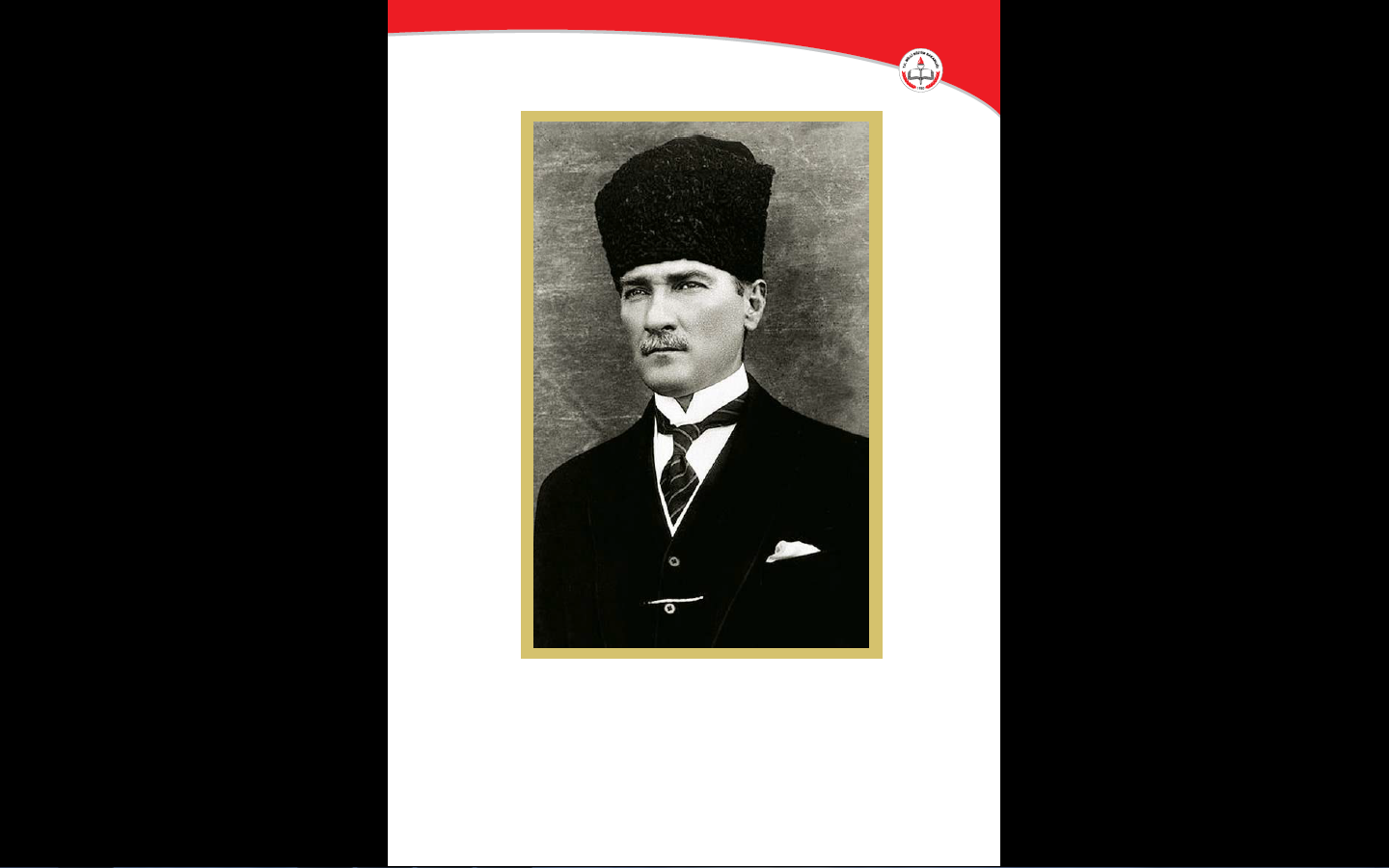 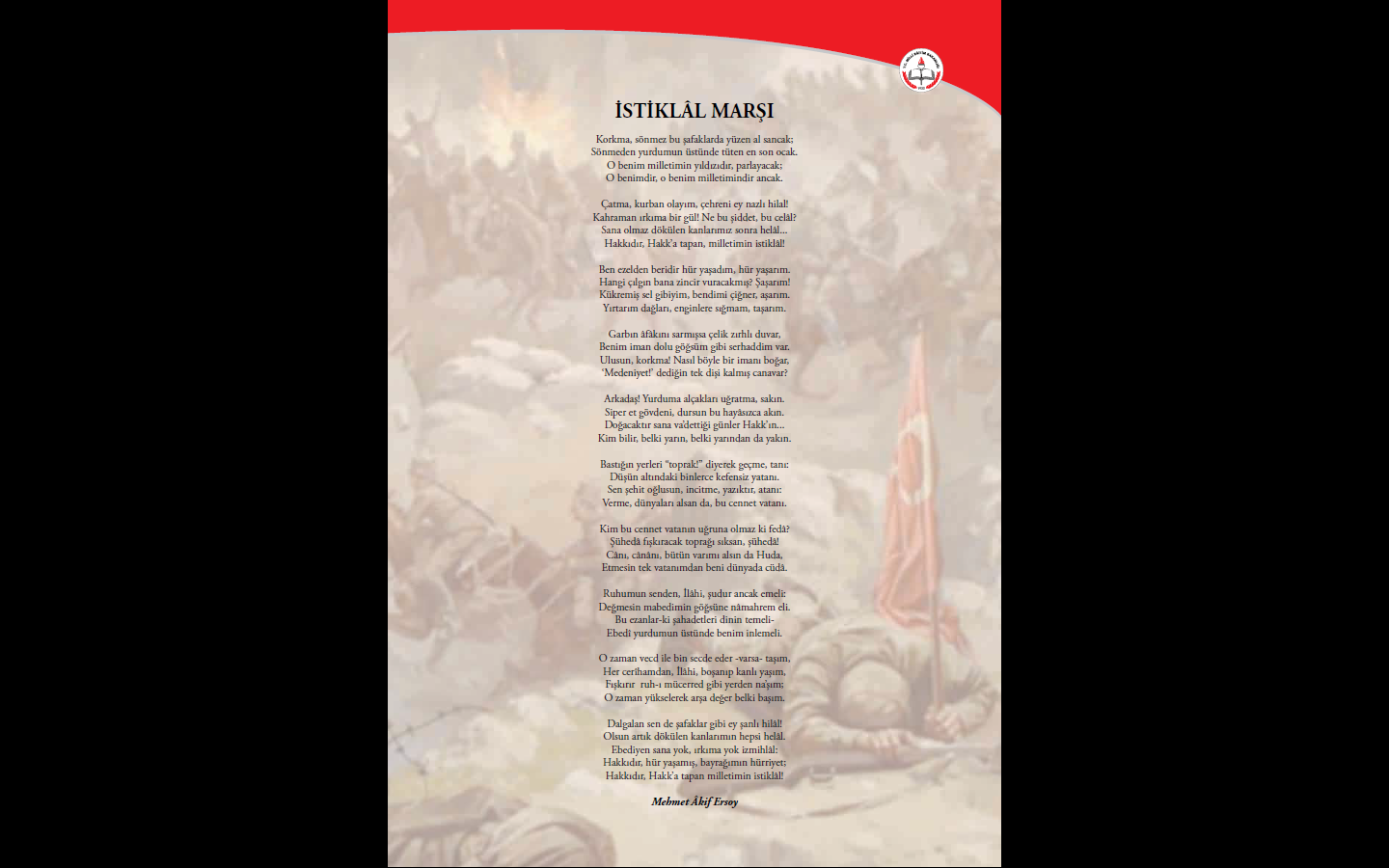 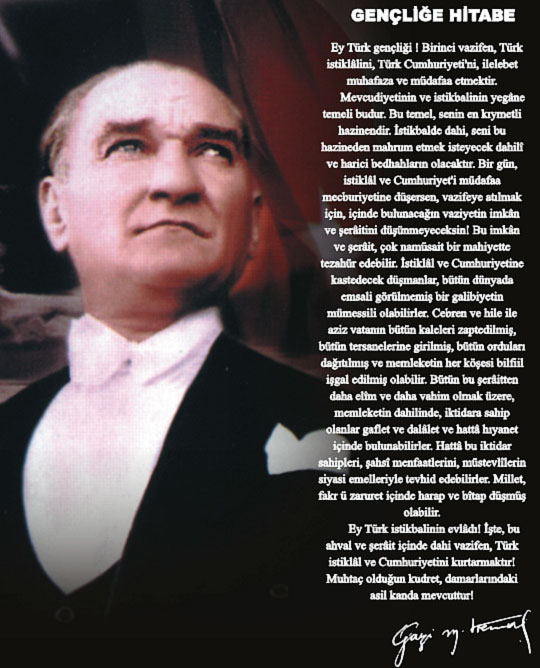 SUNUŞ 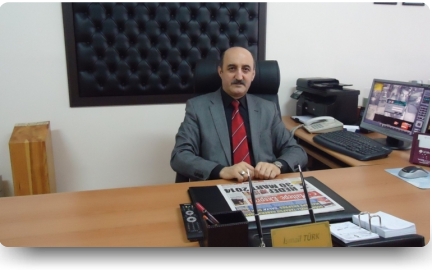 Devleti oluşturan millet unsurunun bir arada yaşamasını sağlayan toplum olgusunu güçlü kılan eğitimdir. Eğitim çalışmalarını planlı ve belirgin hedefler doğrultusunda düzenlemek günümüzde zorunluluk haline gelmiştir. İlimizin güzide bir ilçemizde bulunan okulumuzda bu amaçla önceki dönemlerde yürütülen çalışmalarımızı yeni planlama dönemimizde artan bir çalışma dinamizmi içerisinde devam ettirmekte kararlıyız. Bu amaçla okulumuzda başlattığımız bu çalışmalarımızın yerelden başlayarak genele doğru bir fayda getireceği inancı ve azmi içerisindeyiz. Bu inanç doğrultusunda yürütülecek çalışmalarda başarılar diliyorum. İsmail TÜRK Okul MüdürüStratejik Plan
Celal Avşar Ortaokulu (Maltepe)
2019-2023I. STRATEJİK PLAN HAZIRLIK SÜRECİ VE YÖNTEM1. Stratejik Planlama Üst Kurulu ve Teknik Ekibin KurulmasıStratejik Planlama Üst Kurulu 2. Stratejik Planlama Çalışma GrubuII. DURUM ANALİZİ1. Tarihi GelişimOkulumuzun inşaat izni 20.03.1995 tarihinde alınmış, İstanbul Valiliği İl Özel İdaresi tarafından Başıbüyük İlköğretim Okulu adı ile inşaatı başlamıştır. Okul inşaatı devam ederken ülkemiz sanatçılarından Hülya Avşar’ın girişimleriyle, merhum babası Celal Avşar’ın adını vermek suretiyle 23.09.1998 tarihinden itibaren Celal Avşar İlköğretim Okulu adını almıştır.            Okul, 3400 metrekarelik alan üzerine kurulmuş, bir binadan müteşekkildir. Sığınak katı, giriş ve üzerinde üç kattan oluşmaktadır. Bünyesinde 25 derslik, 3 anasınıfı, 1 anasınıfı mutfağı, 3 idare odası, 2 öğretmenler odası, 1 rehberlik odası, 1 hizmetli odası, 1 harita odası, 1 arşiv, 1 fen bilgisi laboratuvarı, 1 teknoloji tasarım atölyesi, 1 spor odası, 1 aile birliği odası, sığınak katında kantin, çay ocağı, çok amaçlı salon, konferans salonu gibi birimlerden oluşmaktadır.            Eğitim öğretime 8 Şubat 1998 tarihinde 150 öğrenciyle başlamış, bugün 800 öğrenci kapasitesini bünyesinde bulundurmaktadır. 2. Yasal Yükümlülükler ve Mevzuat Analizi B. OKULUN YASAL GÖREV, YETKİ VE SORUMLULUKLARIKANUNLARMiliEğitim Temel Kanunu Amaç: Türk Millî Eğitiminin genel amacı, Türk Milletinin bütün fertlerini,1. (Değişik:2842 - 16.6.1983) Atatürk inkılâp ve ilkelerine ve Anayasada ifadesini bulan Atatürk milliyetçiliğine bağlı, Türk Milletinin millî, ahlâkî, insanî, manevî ve kültürel değerlerini benimseyen, koruyan ve geliştiren; ailesini, vatanını, milletini seven ve daima yüceltmeye çalışan; insan haklarına ve Anayasanın başlangıcındaki temel ilkelere dayanan demokratik, lâik ve sosyal bir hukuk Devleti olan Türkiye Cumhuriyetine karşı görev ve sorumluluklarını bilen ve bunları davranış haline getirmiş yurttaşlar olarak yetiştirmek;2. Beden, zihin, ahlâk, ruh ve duygu bakımlarından dengeli sağlıklı şekilde gelişmiş bir kişiliğe ve karaktere, hür ve bilimsel düşünme gücüne, geniş bir dünya görüşüne sahip, insan haklarına saygılı, kişilik ve teşebbüse değer veren, topluma karşı sorumluluk duyan; yapıcı, yaratıcı verimli kişiler olarak yetiştirmek;3. İlgi, istidat ve kabiliyetlerini geliştirerek gerekli bilgi, beceri, davranışlar ve birlikte iş görme alışkanlığı kazandırmak suretiyle hayata hazırlamak ve onların, kendilerini mutlu kılacak ve toplumun mutluluğuna katkıda bulunacak bir meslek sahibi olmalarını sağlamak;M.E.B.  TEŞKİLAT  VE  GÖREVLERİ  HAKKINDA  KANUNAmaç: Bu Kanunun amacı; Anayasa, 430 sayılı Tevhid-i Tedrisat Kanunu, 1739 sayılı Milli Eğitim Temel Kanunu ile kalkınma plan ve programları doğrultusunda milli eğitim hizmetlerini yürütmek üzere, Milli Eğitim Bakanlığının kurulmasına, teşkilat ve görevlerine ilişkin esasları düzenlemektir.Kamu İhale kanunuAmaç: Bu Kanunun amacı, kamu hukukuna tâbi olan veya kamunun denetimi altında bulunan veyahut kamu kaynağı kullanan kamu kurum ve kuruluşlarının yapacakları ihalelerde uygulanacak esas ve usulleri belirlemektir.KAMU MALÎ YÖNETİMİ VE KONTROL KANUNUAmaç : Bu Kanunun amacı, kalkınma planları ve programlarda yer alan politika ve hedefler doğrultusunda kamu kaynaklarının etkili, ekonomik ve verimli bir şekilde elde edilmesi ve kullanılmasını, hesap verebilirliği ve malî saydamlığı sağlamak üzere, kamu malî yönetiminin yapısını ve işleyişini, kamu bütçelerinin hazırlanmasını, uygulanmasını, tüm malî işlemlerin muhasebeleştirilmesini, raporlanmasını ve malî kontrolü düzenlemektir.KAMU GÖREVLİLERİ SENDİKALARI KANUNUAmaç : Bu Kanunun amacı, kamu görevlilerinin ortak ekonomik, sosyal ve meslekî hak ve menfaatlerinin korunması ve geliştirilmesi için oluşturdukları sendika ve konfederasyonların kuruluşu, organları, yetkileri ve faaliyetleri ile sendika ve konfederasyonlarda görev alacak kamu görevlilerinin hak ve sorumluluklarını belirlemek ve her hizmet kolunda yetkili kamu görevlileri sendikaları ve bunların bağlı bulundukları konfederasyonlar ile Kamu İşveren Kurulu arasında yürütülecek toplu görüşmelere ilişkin esasları düzenlemektir.657 SAYILI  DEVLET MEMURLARI  KANUNUAmaç  :  Bu kanun Devlet memurlarının hizmet şartlarını, niteliklerini, atanma ve yetiştirilmelerini, ilerleme ve yükselmelerini, ödev, hak, yükümlülük ve sorumluluklarını, aylıklarını ve ödeneklerini ve diğer özlük işlerini düzenler.Bu kanunun uygulanmasını göstermek veya emrettiği hususları belirtmek üzere tüzükler çıkarılır. Bu Kanunda yönetmelikler Bakanlar Kurulu Kararı ile yürürlüğe konulur.Amaç  :  Buna göre Harcırah Kanunu kapsamında bulunan kurum ve kuruluşlarda naklen ataması yapılanlardan, zorunlu yer değiştirme, sınav, sağlık sebepleri ve eş durumu ilgili mevzuatı uyarınca zorunlu yer değiştirmeye tabi tutulan personelden, belirli hizmet bölgeleri veya yerlerinde öngörülen görev sürelerinin dolması sebebiyle kurumlarınca başka bir yere veya hizmet bölgesine atanacaklara memuriyete veya yapılan görev ya da işe ilişkin görevde yükselme, yeterlik veya kariyer meslek sınavları gibi sınavlar sonucunda kadro unvanı değişerek başka yerlere atanacaklara, kendisinin veya aile fertlerinin heyet raporuyla tevsik edilecek sağlık sebepleriyle başka yerlere atanacaklara, harcırah ödenecektir.MEMURLAR VE DİĞER KAMU GÖREVLİLERİNİN YARGILANMASIHAK. KANUNAmaç  :  Bu Kanunun amacı, memurlar ve diğer kamu görevlilerinin görevleri sebebiyle işledikleri suçlardan dolayı yargılanabilmeleri için izin vermeye yetkili mercileri belirtmek ve izlenecek usulü düzenlemektir.TÜRK BAYRAĞI KANUNUAmaç  :  Bu Kanunun amacı Türk Bayrağının şekli, yapımı ve korunması ile ilgili esas ve usulleri belirlemektir.T.C. Emekli Sandığı KanunuAmaç  :  Devlet memurları ile herhangi bir şekilde sağlık yardımından yararlanmayan eşlerinin veya bakmakla yükümlü bulundukları ana baba ve ikiden fazla dahi olsa aile yardımı ödeneğine müstahak çocuklarının hastalanmaları halinde, evlerinde veya resmî veya özel sağlık kurum ve kuruluşlarında ayakta veya yatarak tedavileri kurumlarınca                                YÖNETMELİKLER   -   YÖNERGELERMEB İLKÖĞRETİM KURUMLARI  YÖNETMELİĞİAmaç  : Bu Yönetmeliğin amacı, millî Eğitim Bakanlığına bağlı resmî ve özel İlköğretim Kurumlarının kuruluş, görev ve işleyişi ile ilgili yöntem ve ilkeleri düzenlemektir.MEB  İLE DİĞER BAKANLIKLARA BAĞLI OKULLARDAKİ GÖREVLİLERLE   ÖĞRENCİLERİN KILIK KIYAFETLERİNE İLİŞKİN YÖNETMELİKAmaç  :  Bu yönetmeliğin amaçları, her derece türdeki okullarda;a. Yönetici, öğretmen ve diğer görevlilerle, öğrencilerin, Atatürk İnkılap ve ilkelerine uygun, uygar, aşırılıklara kaçmayan ve sade bir kılık kıyafette olmalarını sağlamaktır.b. Kılık kıyafette birlik, bütünlük, uyum ve düzen sağlamaktır.c. Öğrencilere kılık kıyafet yönünden toplumumuzun özelliklerine uygun tavır, tutum ve alışkanlıklar kazandırmaktır.MEB  İLKÖĞRETİM VE ORTAÖĞRETİM KURUMLARI SOSYAL ETKİNLİKLER  YÖNETMELİĞİAmaç  :  Bu Yönetmeliğin amacı, resmî, özel ilköğretim ve orta öğretimde ders programlarının yanında öğrencide kendine güven ve sorumluluk duygusu geliştirmeye, yeni ilgi alanları ve beceriler oluşturmaya yönelik bilimsel, sosyal, kültürel, sanatsal ve sportif alanlarda öğrenci kulübü ile toplum hizmeti çalışmalarıyla ilgili iş ve işlemleri düzenlemektir.MİLLÎ EĞİTİM BAKANLIĞI BAYRAK TÖRENLERİ YÖNERGESİAmaç :  Bu Yönergenin amacı; Bakanlığa bağlı her derece ve türdeki resmî/özel örgün eğitim okul/kurumları ile şartları uygun olan yaygın eğitim kurumlarında Ulusal Bayram, resmî bayram, dinî bayram, genel tatil, yılbaşı tatili, Atatürk günleri, mahallî kurtuluş günleri; hafta tatili başında ve bitişinde, ders yılının açılış ve kapanışı ile 10 Kasım'da yapılan bayrak törenlerinin uygulanmasına ilişkinusulveesaslarıdüzenlemektir.KAMU ZARARLARININ TAHSİLİNE İLİŞKİN USUL VE ESASLAR HAKKINDA YÖNETMELİKAmaç :   Bu Yönetmeliğin amacı, kontrol, denetim, inceleme, kesin hükme bağlama veya yargılama sonucunda tespit edilen kamu zararlarının tahsiline ilişkin usul ve esasları belirlemektir.RESMÎ YAZIŞMALARDA UYGULANACAK ESAS VE USULLER HAKKINDA YÖNETMELİKAmaç   :   Bu Yönetmeliğin amacı; resmî yazışma kurallarını belirlemek, bilgi ve belge alışverişinin sağlıklı, hızlı ve güvenli bir biçimde yürütülmesini sağlamaktır.BİLGİ EDİNME HAKKI KANUNUNUN UYGULANMASINA İLİŞKİN ESAS VE USULLER HAKKINDA YÖNETMELİKAmaç  :   Bu Yönetmeliğin amacı, gerçek ve tüzel kişilerin bilgi edinme hakkını kullanmalarına ilişkin 9/10/2003 tarihli ve 4982 sayılı Bilgi Edinme Hakkı Kanununun uygulanmasına dair esas ve usulleri düzenlemektir.MİLLÎ EĞİTİM BAKANLIĞI DEMOKRASİ EĞİTİMİ VE OKUL MECLİSLERİ YÖNERGESİAmaç  :   Bu Yönergenin amacı, Millî Eğitim Bakanlığına bağlı İlköğretim ve orta öğretim kurumlarında Okul Öğrenci Meclislerinin kuruluş ve işleyişine ilişkin usûl ve esasları belirlemektir.
MİLLÎ EĞİTİM BAKANLIĞI MİLLÎ EĞİTİM MÜDÜRLÜKLERİ YÖNETMELİĞİAmaç: Bu Yönetmeliğin amacı; Millî Eğitim Bakanlığının il ve ilçe düzeyindeki görevlerini plânlamak, programlamak, yönetmek, denetlemek, geliştirmek ve değerlendirmek üzere kurulan İl ve İlçe Millî Eğitim Müdürlüklerinin teşkilât ve görevlerini belirlemek ve hizmetlerin yürütülmesine ait esas ve usulleri düzenlemektir.MİLLÎ EĞİTİM BAKANLIĞI OKUL KÜTÜPHANELERİ YÖNETMELİĞİAmaç  :Bu Yönetmeliğin amacı, Türk Millî Eğitiminin genel amaçları ve temel ilkeleri doğrultusunda öğrencilerin bilimsel düşünen, demokratik davranışlara sahip, okuma alışkanlığı kazanmış, öğrenmeye, araştırmaya ve yeni teknolojileri kullanmaya istekli; hak, görev ve sorumluluklarının bilincinde; çağın gereklerini yerine getirebilecek şekilde yetişmelerine ve yararlanmalarına yardımcı olmak için okul kütüphaneleri ile ilgili gerekli düzenlemeleri yapmaktır.MİLLÎ EĞİTİM BAKANLIĞI REHBERLİK VE PSİKOLOJİK DANIŞMA HİZMETLERİ YÖNETMELİĞİAmaç :   Bu Yönetmeliğin amacı, il/ilçe düzeyinde rehberlik ve psikolojik danışma hizmetlerinin ve bu hizmetlerin verildiği rehberlik ve araştırma merkezleri ile eğitim-öğretim kurumlarındaki rehberlik ve psikolojik danışma servislerinin kuruluş ve işleyişine ilişkin esasları düzenlemektir.OKUL SPOR KULÜPLERİ YÖNETMELİĞİAmaç   :  Bu Yönetmeliğin amacı, okul spor kulüpleri ve lig heyetlerinin işleyişi ile ilgili esas ve usulleri düzenlemektir.ÖĞRETMENLİK KARİYER BASAMAKLARINDA YÜKSELME YÖNETMELİĞİAmaç: Bu Yönetmeliğin amacı, öğretmenlerin, öğretmenlik kariyer basamaklarında yükselmeleri ile ilgili usul ve esasları düzenlemektir.STRATEJİ GELİŞTİRME BİRİMLERİNİN ÇALIŞMA USUL VE ESASLARI HAKKINDA YÖNETMELİKAmaç  :  Bu Yönetmeliğin amacı; strateji geliştirme birimlerinin çalışma usul ve esaslarını düzenlemektir.MEB TALİM VE TERBİYE KURULU BAŞKANLIĞI YÖNETMELİĞİAmaç: Bu Yönetmeliğin amacı, Millî Eğitim Bakanlığı Talim ve Terbiye Kurulu Başkanlığının kuruluş ve işleyişini düzenlemektir.TAŞINIR MAL YÖNETMELİĞİAmaç: Bu Yönetmeliğin amacı, kaynağına ve edinme yöntemine bakılmaksızın kamu idarelerine ait taşınır malların kaydı, muhafazası ve kullanımı ile yönetim hesabının verilmesi, merkez ve taşrada taşınır yönetim sorumlularıyla bunlar adına görev yapacak olanların belirlenmesi ve kamu idareleri arasında taşınırların bedelsiz devrine ilişkin esas ve usulleri belirlemektir.MİLLÎ EĞİTİM BAKANLIĞI OKUL-AİLE BİRLİĞİ YÖNETMELİĞİAmaç  :Bu Yönetmeliğin amacı, okul-aile birliklerinin kuruluş, işleyiş, görev, yetki ve sorumluluklarına ilişkin usul ve esasları düzenlemektir.MİLLÎ EĞİTİM BAKANLIĞI HİZMETİÇİ EĞİTİM YÖNETMELİĞİAmaç: Bu Yönetmeliğin amacı, Millî Eğitim Bakanlığı'nın merkez ve taşra teşkilatında görevli personelin her türlü hizmetiçi eğitimlerini sağlamak maksadıyla yapılacak eğitim faaliyetlerinin hedefleri, ilkeleri planlaması, uygulanması, değerlendirilmesi ve yönetimi ile ilgili esasları belirlemektir.MEB  DERS KİTAPLARI VE EĞİTİM ARAÇLARI YÖNETMELİĞİAmaç   :  (Değişik: 17.3.2004/25405 RG) Bu Yönetmeliğin amacı, Millî Eğitim Bakanlığına bağlı örgün ve yaygın eğitim kurumlarında kullanılacak ders kitabı, temel ders kitabı, öğrenci çalışma kitabı, öğretmen kılavuz kitabı, bilgi iş ve işlem yaprakları ile diğer kitap ve eğitim araçlarının Türk Millî Eğitiminin genel amaç ve temel ilkelerine uygun olarak hazırlanması, incelenmesi, değerlendirilmesi, kabulü, ilânı, seçimi, yayımlanması, dağıtımı ve ders kitabı/kitapları üreten başvuru sahiplerinde(2) aranacak şartlarla ilgili esas ve usulleri düzenlemektir.KAMU İDARELERİNDE STRATEJİK PLANLAMAYA İLİŞKİN USUL VE ESASLAR HAKKINDA YÖNETMELİKAmaç: Bu yönetmelik, stratejik plan hazırlamakla yükümlü kamu idarelerinin ve stratejik planlama sürecine ilişkin takvimin tespiti ile stratejik planların kalkınma planı ve programlarla ilişkilendirilmesine yönelik usul ve esasların belirlenmesi amacıyla hazırlanmıştır.İLKÖĞRETİM VE ORTAÖĞRETİM KURUMLARINDAKİ ÖĞRENCİLERİN DERS DIŞI EĞİTİM VE ÖĞRETİM FAALİYETLERİ HAKKINDA YÖNETMELİKAmaç: Bu yönetmeliğin amacı, ortaokul ve ortaöğretim kurumlarındaki öğrencilerin ders dışı eğitim ve öğretim faaliyetleri ile ilgili hükümleri düzenlemektedir.MİLLÎ EĞİTİM BAKANLIĞI YÖNETİCİ VE ÖĞRETMENLERİNİN DERS VEEK DERS SAATLERİNE İLİŞKİN KARARAmaç: Bu kararın amacı, Millî Eğitim Bakanlığının yönetici, öğretmen, uzman ve usta öğreticileri ile diğer görevlilerinin aylık ve ek ders ücreti karşılığında okutacakları ve okutmuş sayılacakları haftalık ders saatlerinin sayısını, ders görevi alacakların niteliklerini ve diğer hususları düzenlemektir.                      EĞİTİM ve ÖĞRETİM İLE İLGİLİ DİĞER MEVZUAT                                MEVZUAT ANALİZİ                           3. Faaliyet Alanları İle Ürün ve Hizmetlerin Belir                             C.FAALİYET ALANLARI VE HİZMETLERİN BELİRLENMESİ   Kurumun ürettiği temel hizmetler aşağıda sıralanmıştır. Ayrıca hizmetler belli faaliyet alanları adıbölümünde yer almaktadır.  Celal Avşar Orta Okulu'nun verdiği hizmetler ve faaliyet alanları:4. Kuruluş İçi AnaliziD.  PAYDAŞ KURUM İÇİ ANALİZANALİZİ     Okul/Kurumlarda Oluşturulan Komisyon ve Kurullar:İnsan Kaynakları 2019 Yılı Kurumdaki Mevcut Yönetici Sayısı:                        Kurum Yöneticilerinin Eğitim Durumu:                        Kurum Yöneticilerinin Yaş İtibari ile dağılımı:İdari Personelin Hizmet Süresine İlişkin Bilgiler:                                                2019 Yılı Kurumdaki Mevcut Öğretmen Sayısı:  Öğretmenlerin Yaş İtibari ile Dağılımı:  Öğretmenlerin Hizmet Süreleri: Destek Personele (Hizmetli- Memur) İlişkin Bilgiler:2019 Yılı Kurumdaki Mevcut Hizmetli/ Memur Sayısı:Çalışanların Görev Dağılımı Okul/kurum Rehberlik Hizmetleri  Teknolojik Düzey        Okul/Kurumun Teknolojik Altyapısı:            Okul/Kurumun Fiziki Altyapısı: Mali Kaynaklar     Okul/Kurum Kaynak Tablosu:  Okul/Kurum Gelir-Gider Tablosu: İstatistiki VerilerKarşılaştırmalı Öğretmen/Öğrenci Durumu (2019)Yerleşim Alanı ve DersliklerÇEVRE ANALİZİ2.6.1.  PEST- E (Politik, Ekonomik, Sosyo-Kültürel, Teknolojik, Ekolojik, Etik)  Analizi.2.6.2. Üst Politika Belgeleri  GZFT ANALİZİ  ANALİZİ    KURUM İÇİ ANALİZÖrgütsel Yapı:Okul/Kurumlarda Oluşturulan Komisyon ve Kurullar:İnsan Kaynakları 2019 Yılı Kurumdaki Mevcut Yönetici Sayısı:                        Kurum Yöneticilerinin Eğitim Durumu:                        Kurum Yöneticilerinin Yaş İtibari ile dağılımı:İdari Personelin Hizmet Süresine İlişkin Bilgiler:                                                2019 Yılı Kurumdaki Mevcut Öğretmen Sayısı:                        Öğretmenlerin Yaş İtibari ile Dağılımı:            Öğretmenlerin Hizmet Süreleri: Destek Personele (Hizmetli- Memur) İlişkin Bilgiler:2019 Yılı Kurumdaki Mevcut Hizmetli/ Memur Sayısı:Çalışanların Görev DağılımıOkul/kurum Rehberlik HizmetleriTeknolojik Düzey        Okul/Kurumun Teknolojik Altyapısı:             Okul/Kurumun Fiziki Altyapısı: Mali Kaynaklar     Okul/Kurum Kaynak Tablosu:    Okul/Kurum Gelir-Gider Tablosu: İstatistiki VerilerKarşılaştırmalı Öğretmen/Öğrenci Durumu (2019)Yerleşim Alanı ve DersliklerÇEVRE ANALİZİ2.6.1.  PEST- E (Politik, Ekonomik, Sosyo-Kültürel, Teknolojik, Ekolojik, Etik)  Analizi.2.6.2. Üst Politika Belgeleri  GZFT ANALİZİ III. GELECEĞE BAKIŞ1. MisyonÖğrencilerin beden, zihin, ahlak, ruh ve duygu bakımından iyi bir kişilik ve karaktere sahip olmalarını, Türk dilini seven, okuma, yazma dinleme ve anlatma yeteneklerini geliştirmeye özen gösteren, bilim ve fen alanında çağın teknolojik gelişmelerini izleyen, kendini yetiştirme bilincine sahip, mutlu, üretken bireyler olmalarını sağlamaktır. 2. VizyonAtatürk İlke ve İnkılapları doğrultusunda ailesini, vatanını seven ve daima yüceltmeye çalışan, hür, bilimsel düşünme gücüne sahip, insan haklarına saygılı, topluma karşı sorumluluk duyan, anadilini iyi konuşan, gerekli donanımlara sahip yapıcı, çağdaş, laik demokratik bireyler yetiştirmektir.                3. Temel İlke ve Değerlerimiz          Okulumuz; personel ve öğrencilerin görüşlerinin ön planda yer aldığı katılımcı bir yönetim anlayışını benimsemiştir. Öğretmenlere ve öğrencilere yönelik Rehberlik faaliyetleri ile okulun ??öğrenen organizasyon ??olması amaçlanmıştır. Okulumuzun Aile birliği başkanlığı ile okulun diğer organları kademeli olarak birçok çalışma yapmaktadır.
Okulumuz eğitim sisteminin hedefi; demokratik, çağdaş, laik ve bilimsel düşünebilen bireyler yetiştirmek, ülkemizin iktisadi, sosyal ve kültürel kalkınmasını desteklemek ve Türk ulusunu çağdaş uygarlığın yapıcı, yaratıcı, seçkin bir üyesi yapmaktır. Okulumuz bu amaçları benimseyerek hedeflerine emin adımlarla yürümektedir.
Politikalarımız kısaca şu şekilde maddeleştirilebilir:
1-Okulumuzun vizyonunu ve misyonunu öğrenci ve velilerimize benimseterek, onların kurumumuza verecekleri maddi ve manevi desteği en üst düzeye çıkarmak.
2-Kurumsal başarılarımızı, hedef kitlemize ve topluma iyi anlatarak, alacağımız olumlu tepkilerle çalışanlarımızın ve yöneticilerimizin motivasyonunu yükseltmek.
3-Kurum içi iletişimi arttırıcı tedbirlerle, koordinasyonun sağlanmasını kolaylaştırarak, zamanın verimli kullanılmasını sağlamak.
4-Okul içinde ders ortamını iyileştirici çalışmalarla, öğrencilerimizin başarılarını arttırarak, okulu onlar için bir cazibe merkezi haline getirmek.
5-Çalışanların beklentilerini dikkate alarak, çalışma ortamını iyileştirmek, çalışanların Performanslarını yükseltmek.
6-İlkelerimizi kararlılıkla uygulamaya dönüştürerek; adil, şeffaf, güven veren bir Yönetim anlayışı ile sorunları daha çıkmadan önleyen bir yapı oluşturmak.
7-Eğitim kurumları başta olmak üzere, kurumlar arası ilişkilerimizde diyalog ve uzlaşmayı temel alan yaklaşımlarla, okulumuza yönelik sempati oluşturmak. Bağlı olduğumuz mercilerin güven ve desteğini almak.4. TEMEL YAPI (TEMALAR)1. EĞİTİM VE ÖĞRETİME ERİŞİMİNARTIRILMASI2. EĞİTİM VE ÖĞRETİMDE KALİTENİN ARTIRILMASI 3. KURUMSAL KAPASİTENİN GELİŞTİRİLMESİ IV. İZLEME VE DEĞERLENDİRME1. Plan Gelişiminin İzlenmesi   İzleme, stratejik planın uygulanmasının sistematik olarak takip edilmesi ve raporlanması anlamını taşımaktadır. Değerlendirme ise, uygulama sonuçlarının amaç ve hedeflere kıyasla ölçülmesi ve söz konusu amaç ve hedeflerin tutarlılık ve uygunluğunun analizidir. Okulumuz Stratejik Planının onaylanarak yürürlüğe girmesiyle birlikte, uygulamasının izleme ve değerlendirmesi de başlayacaktır. Planda yer alan stratejik amaç ve onların altında bulunan stratejik hedeflere ulaşılabilmek için yürütülecek çalışmaların izlenmesi ve değerlendirilmesini zamanında ve etkin bir şekilde yapabilmek amacıyla Okulumuzda Stratejik Plan İzleme ve Değerlendirme Ekibi kurulacaktır. İzleme ve değerlendirme, planda belirtilen performans göstergeleri dikkate alınarak yapılacaktır. Stratejik amaçların ve hedeflerin gerçekleştirilmesinden sorumlu kişiler 6 aylık veya yıllık dönemler itibariyle yürüttükleri faaliyet ve projelerle ilgili raporları bir nüsha olarak hazırlayıp İzleme ve Değerlendirme Ekibine verecektir. Okulumuzun İzleme ve Değerlendirme Ekibi ( OGYE) Stratejik amaçların ve hedeflerin gerçekleştirilmesi ilgili raporları yıllık dönemler itibariyle raporları iki nüsha olarak hazırlayıp bir nüshası Okul İzleme ve Değerlendirme Ekibine bir nüshasını da İlçe Milli Eğitim Müdürlüğü Strateji Geliştirme bölümüne gönderecektir.   İzleme ve Değerlendirme Ekibi, iyileştirme ekiplerden gelen yıllık performans değerlendirmelerini inceleyerek, performans göstergelerinin ölçümü ve değerlendirilmesini, ait olduğu yıl içinde yapılan faaliyetlerin o yılki bütçeyle uyumu ve elde edilen sonuçların Stratejik Planda önceden belirlenen amaç ve hedeflere ne derece örtüştüğünü rapor halinde okul müdürünün bilgisine sunacaktır. İlçe Milli Eğitim Müdürlüğünden gelen kararlar doğrultusunda ilgili birim ve kişilere geri bildirim yapılacaktır.    Böylece, Plan’ın uygulanma sürecinde bir akşama olup olmadığı saptanacak, varsa bunların düzeltilmesine yönelik tedbirlerin alınması ile performans hedeflerine ulaşma konusunda doğru bir yaklaşım izlenmiş olacaktır.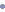 2.Performans DeğerlendirmesiYapılan çalışmaların sonucuna göre Stratejik Plan gözden geçirilecektir. Plan dönemi içerisinde ve her yılsonunda yürütülmekte olan faaliyetlerin önceden belirlenen performans göstergelerine göre gerçekleşme yada gerçekleşmeme durumuna göre rapor hazırlanacaktır.T.C.
MALTEPE KAYMAKAMLIĞICelal Avşar Ortaokulu MüdürlüğüSayı	  :56513237-602.04/	Konu :2019‐2023 Stratejik Planı.İlgi	  :a)24/12/2003tarihve5018sayılıKamu Mali Yönetimi ve KontrolKanunu.  b) 26/05/2006 tarihliKamu İdarelerinde Stratejik Planlamaya İlişkin Usul ve Esaslar HakkındaYönetmelik.  c) Milli Eğitim Bakanlığının 2013/26 sayılı GenelgesiMALTEPE İLÇE MİLLİ EĞİTİM MÜDÜRLÜĞÜNEKalkınma planları ve programlarında yer alan politika ve hedefler doğrultusunda, kamu kaynaklarının etkili, ekonomik ve verimli bir şekilde elde edilmesi ve kullanılmasını,  hesap verilebilirliği ve saydamlığı sağlamak üzere kamu mali yönetiminin yapısını ve işleyişini, raporlanmasını ve mali kontrolü düzenlemek amacıyla çıkartılan 5018 sayılı Kamu Mali Yönetimi ve Kontrol Kanunu’nun 9 uncu maddesinde;“Kamu idareleri; kalkınma planları, programlar, ilgili mevzuat ve benimsedikleri temel ilkeler çerçevesinde geleceğe ilişkin misyon ve vizyonlarını oluşturmak, stratejik amaçlar ve ölçülebilir  hedefler  saptamak,  performanslarını  önceden  belirlenmiş  olan göstergeler doğrultusunda ölçmek ve bu sürecin izleme ve değerlendirmesini yapmak amacıyla katılımcı yöntemlerle stratejik plan hazırlarlar”  denilmektedir.5018 sayılı Kanunda öngörülen ve stratejik plan hazırlamakla yükümlü kamu idarelerinin ve stratejik planlama sürecine ilişkin takvimin tespiti ile stratejik planların, kalkınma planları ve programlarla ilişkilendirilmesine yönelik usul ve esasların belirlenmesi amacıyla hazırlanan  “Kamu İdarelerinde Stratejik Planlamaya İlişkin Usul ve Esaslar   Hakkında   Yönetmelik’in   Resmî  Gazetede   yayımlanmasını  müteakiben, Bakanlığımız, İlgi (c) Genelge ile 2015-2019 yıllarına ait stratejik planlama sürecini başlatmıştır.Bakanlığımız, Türk eğitim sistemini düzenleyen mevzuat ile birlikte,   eğitim sistemi için referans bir politika  belgesi  niteliğinde  olan  ve  Türkiye’nin  AB  vizyonuna uygun  olacak  şekilde  hazırlanan  “Millî  Eğitim  Bakanlığı 2015‐2019  Stratejik  Planı”  Bakan Onayı ile 01 Ocak 2015 tarihi itibariyle uygulamaya konulmuşturMillî Eğitim Bakanlığı 2015‐2019 Stratejik Planı ile aynı süreçte ve eş zamanlı olarak merkez teşkilatı birimleri ile İl Millî Eğitim Müdürlükleri de beş yıllık stratejik planlarını hazırlayarak uygulamaya koymuşlardır.
            Bakanlığımız Stratejik Planı (2015‐2019) ve İl Millî Eğitim Müdürlükleri stratejik planlarının uygulamaya girmesiyle bu planlara uyumlu olarak İlçe Millî Eğitim Müdürlükleri ve okul/kurum Müdürlüklerinin de stratejik plan hazırlamaları ilgi(c)  Genelge ile uygun görülmüştür.Stratejik yönetim anlayışının İl, İlçe Millî Eğitim Müdürlükleri ve okul/kurumlarımıza yayılması ve bu suretle yönetim uygulamalarımızda yeni bir kültürün oluşturulması amaçlanmaktadır.Makamlarınızca da uygun  görüldüğü  takdirde,  2015‐2019  yıllarını  kapsayan Celal Avşar Ortaokulu Müdürlüğü   Stratejik   Planı’nın   uygulamaya   konulmasını  olurlarınıza arz ederim.İsmail TÜRK
                                                 Okul MüdürüUygun görüşle arz ederim.     Volkan PULLU İlçe Milli Eğitim Şube MüdürüOLUR…./…../2015Hüseyin AYDOĞDUİlçeMillîEğitimMüdürüGÖREVİADI SOYADIOKUL MÜDÜRÜİsmail TÜRKMÜDÜR YARDIMCISICemil TÜRKOĞLUMATEMATİK ÖĞRETMENİDerya ÖRZOKUL AİLE BİRLİĞİ BAŞKANIEmine ZAMANOKUL AİLE BİRLİĞİ ÜYEZerrin YONGALIGÖREVİADI SOYADIMÜDÜRÜ YARDIMCISICemil TÜRKOĞLURehberlikDilek SAPÇITürkçe ÖğretmeniSedat ÇELİKOLSosyal Bilgiler ÖğretmeniHatice Tüter BAŞKENTBT ÖğretmeniYaşar Murat ORHANOKUL AİLE BİRLİĞİ YARDIMCISIAsiye YILMAZVELİSevgi ERVELİİrfan YILMAZKanun Numarası1739Kabul Tarihi24.06.1973Yayımlandığı Resmi GazeteSayı: 14574Kanun Numarası3797Kabul Tarihi30.4.1992Yayımlandığı Resmi Gazete12.5.1992/21226Düzeltme : 27.5.1992/21240 RGEk ve Değişiklikler(3.7.2001/24451       RG)
 (10.7.2001/24458     RG)
(6.5.2003/25100       RG)                                                                                              (7.7.2005/25868       RG)                                                                                              (7.7.2005/25868       RG) 
(24.12.2005/26033   RG)
(24. 05.2006/26177  RG) Kanun Numarası4734Kabul Tarihi4/1/2002Yayımlandığı Resmi Gazete22.1.2002/24648Kanun Numarası5018Kabul Tarihi10/12/2003Yayımlandığı Resmi Gazete24.12.2003/25326Kanun Numarası4688Kabul Tarihi25/6/2001Yayımlandığı Resmi Gazete12.7.2001/24460Kanun Numarası657Kabul Tarihi17.07.1965Yayımlandığı Resmi GazeteTarih: 23.07.1965  Sayı: 12056Kanun Numarası6245Kabul Tarihi10.02.1954Yayımlandığı Resmi GazeteTarih: 18.02.1954 Sayı: 8637Kanun Numarası4483Kabul Tarihi02.12.1999Yayımlandığı Resmi GazeteTarih: 04.12.1999  Sayı: 23896Kanun Numarası2893Kabul Tarihi22.09.1983Yayımlandığı Resmi GazeteTarih:  24.09.1983 Sayı: 18171Kanun Numarası5434Kabul Tarihi08.06.1949Yayımlandığı Resmi GazeteTarih:17.06.1949  Sayı:7235Yayımlandığı Resmi GazeteTarih: 27.08.2003      Sayı: 25212Yayımlandığı Resmi GazeteTarih: 24.12.1982   Sayı: 17908Yayımlandığı Resmi GazeteTarih: 25.8.2005     Sayı: 25917Yayımlandığı Tebliğler DergisiMART 2007/2594Yayımlandığı Resmi Gazete19.10.2006/26324Yayımlandığı Resmi Gazete2.12.2004 / 25658Yayımlandığı Resmi Gazete27/4/2004      /     25445Yayımlandığı Tebliğler DergisiEYLÜL 2004  /  2564Yayımlandığı Resmi GazeteTarih: 18.2.1997      Sayı: 22909Yayımlandığı Resmi GazeteTarih: 27.7.2006      Sayı: 26241Yayımlandığı Resmi GazeteTarih: 17.4.2001     Sayı: 24376Yayımlandığı Resmi GazeteTarih: 13.1.2005  Sayı: 25699Yayımlandığı Resmi GazeteTarih: 7.1.2006      Sayı: 26046Yayımlandığı Resmi GazeteTarih: 18.2.2006  Sayı: 26804Yayımlandığı Resmi GazeteTarih: 8.8.2006    Sayı: 26253Yayımlandığı Resmi GazeteTarih: 18.1.2007      Sayı: 26407Yayımlandığı Resmi GazeteTarih: 31.5.2005    Sayı: 25831Yayımlandığı Resmi GazeteTarih: 4.1.1995     Sayı: 22161Yayımlandığı Resmi GazeteTarih: 28.11.2007  Sayı: 26714Yayımlandığı Resmi GazeteTarih: 26.5.2006  Sayı: 26179Yayımlandığı Resmi GazeteTarih: 6.11.1991    Sayı: 21043Yayımlandığı Resmi GazeteTarih: 16.12.2006   Sayı: 26378MEVZUATIN ADIRESMİ GAZETETEBLİĞLER DERGİSİİşe Yerleştirme ve İzleme Birimi Oluşturulmasına İlişkin Esas ve Usulleri Düzenleyen YönergeAğustos/2002 - 2539 Milli Eğitim Bakanlığına Bağlı İlköğretim ve Orta ÖğretimKurumlarında Burs, Parasız Yatılılık ve Sosyal YardımlarYönetmeliği 2127-2155-2177-2200-2222-2261-2306-2336-2368-2396-2410-2426-2431-2461-17729-18245-20219 21467-21983-(Öz. Eğt)- 22273(Çıraklık)-22/04/2004-25441 - Mayıs/2004-2560Bayrak Törenleri Yönetmeliği 1680-1860-1894-2140-2493-17475-19263- Milli Eğitim Bakanlığı Denklik YönetmeliğiMİLLÎ EĞİTİM BAKANLIĞI YÖNETİCİ VE ÖĞRETMENLERİNİN DERS VE 05/03/2004 - 25393  Nisan/2004 -2559-Eylül/2004 - 2564 Ders Kitapları Yönetmeliği2088-2211-2283-2332-2334-2383-2385-2386-2388-2398-2434-2454-2463-2475-2479-2480-19108-21595-21612-22746-23061-23100-23337-23431-23578- 2487-2488-2492-23909-2548-25135-2561-2572-29/05/1995-22297-Mart/1999 -2498-    Temmuz/2003 ? 2550-Nisan/2004  255905/04/2005- 25777-29/05/1995 - 22297-Mart/1999 - 2498-Temmuz/2003- 2550 -Nisan/2004 - 255905/04/2005 -25777Elektronik İmza Kanununun Uygulanmasına İlişkin Usul ve Esaslar Hakanda Yönetmelik06/01/2005 - 25692Umuma Açık Yerler ve İçkili Yerler İle Resmi veya Özel Öğretim Kurumları Arasındaki Uzaklıkların Belirlenmesine  Dair YönetmelikMayıs/2004- 2560İzin Yönergesi2144-2382-17696-2522-2526-22376-Eğitim Bölgeleri ve Eğitim Kurullarının Oluşturulmasına İlişkin Esas ve Usulleri Düzenleyen YönergeAralık 2006 - 2591Kasım/1999 - 2506Toplam Kalite Uygulama YönergesiKasım/1999- 2506MEB. Taşra Teşkilatı Toplam Kalite Uygulama ProjesiŞubat/2002- 2533Eğitimde Toplam Kalite Yönetimi Uygulamaları Ödül YönergesiOcak/2005 -2568Afetlerde Uygulanacak Rehberlik ve Psikolojik DanışmaHizmetleri YönergesiEkim/1999 -2505Ulusal Egemenlik ve Çocuk Bayramı ile Atatürk'ü Anma veGençlik ve Spor Bayramı Kutlama Yönergesi Nisan/2007 - 2595 Atatürk'ü Anma ve Gençlik ve Spor Bayramı İncelemeDeğerlendirme Komisyonu ve Danışma Kurulu HakkındaYönerge Mayıs/2004- 2560Öğrencileri Yetiştirme Kursları YönergesiNisan/2004- 2559Eğitim Öğretim Çalışmalarının Planlı Yürütülmesine İlişkin YönergeAğustos/2003- 2551MEB’na Bağlı Okul ve Kurumların Yönetici veÖğretmenlerinin Norm Kadrolarına İlişkin YönetmelikEkim - 1999    2505 Sayılı Teb.Dergisi10/08/1999 -23782    30/11/2003-25302  Milli Eğitim Bakanlığı Personeli Görevde Yükselme ve Unvan  Değişikliği Yönetmeliği04/03/2006 - 26098Öğretmenler Günü Kutlama Yönetmeliği26/11/1992 - 21417 ,Aralık/2002 - 2543Milli Eğitim Bakanlığı Kurumlarında Sözleşmeli veya Ek Ders Görevi ile Görevlendirilecek Uzman ve Usta öğreticiler Hakkında Yönetmelik27/04/1977 - 212 sayılı Karar21/05/1977 – 15953Aralık/2000 - 2519    24206 Devlet Memurları Kanununun Bazı Maddelerinin Değiştirilmesi   Hakkında Kanun (Doğum İzni)25/07/2004  25529MEB. Öğretmenlerinin Atama ve Yer Değiştirme Yönetmeliği 04/03/2006 - 26098Aylıkla Ödüllendirme Yönergesi2020-2195-2196-2223-26Aralık 1989-2302-  2343(EK)-2352-M.E.B. Personeline Takdir Ve Teşekkür Belgesi Verilmesine  İlişkin Yönerge2195-2223-2302-2352-Kasım / 1999 - 2506Yasal Yükümlülük Dayanak Ayrılan Mali Kaynak Örgüt / İnsan Kaynağı Değerlendirme Her Türk çocuğuna iyi bir vatandaş olmak için gerekli temel bilgi, beceri, davranış ve alışkanlıkları kazandırmak; onu milli ahlak anlayışına uygun olarak yetiştirmek.* 1739 sayılı kanunun 23. maddesi,* 222 sayılı kanunun 1. maddesi,* İlköğretim Kurumları Yönetmeliğinin 5. maddesiYetersizYetersizGüçlendirilmeliHer Türk çocuğunu ilgi, istidat ve kabiliyetleri yönünden yetiştirerek hayata ve üst öğrenime hazırlamak.* 1739 sayılı kanunun 23. maddesi.YetersizYetersizGüçlendirilmeliÖğrencilere, Atatürk ilke ve inkılâplarını benimsetme; Türkiye Cumhuriyeti Anayasasına ve demokrasinin ilkelerine, insan hakları, çocuk hakları ve uluslar arası sözleşmelere uygun olarak haklarını kullanma, başkalarının haklarına saygı duyma, görevini yapma ve sorumluluk yüklenebilen birey olma bilincini kazandırmak* İlköğretim Kurumları Yönetmeliğinin 5. maddesiYetersizYetersizGüçlendirilmeliÖğrencilerin, millî ve evrensel kültür değerlerini tanımalarını, benimsemelerini, geliştirmelerini bu değerlere saygı duymalarını sağlamak"YetersizYetersizGüçlendirilmeliÖğrencileri, kendilerine, ailelerine, topluma ve çevreye olumlu katkılar yapan, kendisi, ailesi ve çevresi ile barışık, başkalarıyla iyi ilişkiler kuran, iş birliği içinde çalışan, hoşgörülü ve paylaşmayı bilen, dürüst, erdemli, iyi ve mutlu yurttaşlar olarak yetiştirmek."YetersizYetersizGüçlendirilmeliÖğrencilere bireysel ve toplumsal sorunları tanıma ve bu sorunlara çözüm yolları arama alışkanlığı kazandırmak."YetersizYetersizGüçlendirilmeliÖğrencilere, toplumun bir üyesi olarak kişisel sağlığının yanı sıra ailesinin ve toplumun sağlığını korumak için gerekli bilgi ve beceri, sağlıklı beslenme ve yaşam tarzı konularında bilimsel geçerliliği olmayan bilgiler yerine, bilimsel bilgilerle karar verme alışkanlığını kazandırmak."YetersizYetersizGüçlendirilmeliÖğrencilerin kendilerini geliştirmelerine, sosyal, kültürel, eğitsel, bilimsel, sportif ve sanatsal etkinliklerle millî kültürü benimsemelerine ve yaymalarına yardımcı olmak."YetersizYetersizGüçlendirilmeliÖğrencilerin becerilerini ve zihinsel çalışmalarını birleştirerek çok yönlü gelişmelerini sağlamak."YetersizYetersizGüçlendirilmeliÖğrencileri kendilerine güvenen, sistemli düşünebilen, girişimci, teknolojiyi etkili biçimde kullanabilen, planlı çalışma alışkanlığına sahip estetik duyguları ve yaratıcılıkları gelişmiş bireyler olarak yetiştirmek."YetersizYetersizGüçlendirilmeliÖğrencilerin ilgi alanlarının ve kişilik özelliklerinin ortaya çıkmasını sağlamak, meslekleri tanıtmak ve seçeceği mesleğe uygun okul ve kurumlara yöneltmek."YetersizYetersizGüçlendirilmeliÖğrencileri derslerde uygulanacak öğretim yöntem ve teknikleriyle sosyal, kültürel ve eğitsel etkinliklerle kendilerini geliştirmelerine ve gerçekleştirmelerine yardımcı olmak"YetersizYetersizGüçlendirilmeliÖğrencileri ailesine ve topluma karşı sorumluluk duyabilen, üretken, verimli, ülkenin ekonomik ve sosyal kalkınmasına katkıda bulunabilen bireyler olarak yetiştirmek."YetersizYetersizGüçlendirilmeliDoğayı tanıma, sevme ve koruma, insanın doğaya etkilerinin neler olabileceğine ve bunların sonuçlarının kendisini de etkileyebileceğine ve bir doğa dostu olarak çevreyi her durumda koruma bilincini kazandırmak."YetersizYetersizGüçlendirilmeliÖğrencilere bilgi yüklemek yerine, bilgiye ulaşma ve bilgiyi kullanma yöntem ve tekniklerini öğretmek."YetersizYetersizGüçlendirilmeliÖğrencileri bilimsel düşünme, araştırma ve çalışma becerilerine yöneltmek."YetersizYetersizGüçlendirilmeliÖğrencilerin, sevgi ve iletişimin desteklediği gerçek öğrenme ortamlarında düşünsel becerilerini kazanmalarına, yaratıcı güçlerini ortaya koymalarına ve kullanmalarına yardımcı olmak."YetersizYetersizGüçlendirilmeliÖğrencilerin kişisel ve toplumsal araç-gereci, kaynakları ve zamanı verimli kullanmalarını, okuma zevk ve alışkanlığı kazanmalarını sağlamak."YetersizYetersizGüçlendirilmeliKimse, eğitim ve öğrenim hakkından yoksun bırakılamaz. Eğitim ve öğretim, Atatürk ilkeleri ve inkılapları doğrultusunda, çağdaş bilim ve eğitim esaslarına göre, Devletingözetim ve denetimi altında yapılır.İlköğretim kız ve erkek bütün vatandaşlar için zorunludur ve Devlet okullarında parasızdır. Eğitim ve öğretim kurumlarında sadece eğitim, öğretim, araştırma ve inceleme ile ilgili faaliyetler yürütülür. Bufaaliyetler her ne suretle olursa olsun engellenemez.2709 Sayılı Türkiye Cumhuriyeti Anayasası Madde:42YetersizYetersizGüçlendirilmeliHesap verme sorumluluğuHer türlü kamu kaynağının elde edilmesi ve kullanılmasında görevli ve yetkili olanlar, kaynakların etkili, ekonomik, verimli ve hukuka uygun olarak elde edilmesinden, kullanılmasından, muhasebeleştirilmesinden, raporlanmasından ve kötüye kullanılmaması için gerekli önlemlerin alınmasından sorumludur ve yetkili kılınmış mercilere hesap vermek zorundadır.5018 Syılı Kamu Mali Yönetimi ve Kontrol Kanunu Madde 8YetersizYetersizGüçlendirilmeliKamu idareleri; kalkınma planları, programlar, ilgili mevzuat ve benimsedikleri temel ilkeler çerçevesinde geleceğeilişkin misyon ve vizyonlarını oluşturmak, stratejik amaçlar ve ölçülebilir hedefler saptamak, performanslarını önceden belirlenmiş olan göstergeler doğrultusunda ölçmek ve bu sürecin izleme ve değerlendirmesini yapmak amacıylakatılımcı yöntemlerle stratejik plan hazırlarlar.Kamu idareleri, kamu hizmetlerinin istenilen düzeyde ve kalitede sunulabilmesi için bütçeleri ile program ve proje bazında kaynak tahsislerini; stratejik planlarına, yıllık amaç ve hedefleri ile performans göstergelerine dayandırmak zorundadırlar5018 Syılı Kamu Mali Yönetimi ve Kontrol Kanunu Madde:9YetersizYetersizGüçlendirilmeliKamu idareleri, yürütecekleri faaliyet ve projeler ile bunların kaynak ihtiyacını, performans hedef ve göstergelerini içeren performans programı hazırlar.Kamu idareleri bütçelerini, stratejik planlarında yer alan misyon, vizyon, stratejik amaç ve hedeflerle uyumlu ve performans esasına dayalı olarak hazırlarlar. Kamu idarelerinin bütçelerinin stratejik planlarda belirlenen performans göstergelerine uygunluğu ve idarelerin bu çerçevede yürütecekleri faaliyetler ile performans esaslı bütçelemeye ilişkindiğer hususları belirlemeye Maliye Bakanlığı yetkilidir.5018 Sayılı Kamu Mali Yönetimi ve Kontrol Kanunu (Ek fıkra: 24/7/2008-5793/30 md.);Madde:12-30-40YetersizYetersizGüçlendirilmeliHer öğrenci velisi yahut vasisi veya aile başkanıçocuğunun mecburi ilköğretim kurumuna muntazaman devamını sağlamakla ve özrü yüzünden okula gidemeyen çocuğun durumunu en geç üç gün içinde okul idaresine bildirmekle yükümlüdür.222 Sayılı İlköğretim ve Eğitim Kanunu YetersizYetersizGüçlendirilmeliOkul binalarının sağlık, egitim-ögretim ve ulaşım bakımından elverişli bir mahalde olması göz önünde bulundurulur.222 Sayılı İlköğretim ve Eğitim Kanunu Madde 61  (Degisik: 12/11/2003 - 5002/1 md.)YetersizYetersizGüçlendirilmeliOkul öncesi eğitim kurumları, bağımsız anaokulları olarak kurulabileceği gibi, gerekli görülen yerlerde ilköğretim okuluna bağlı anasınıfları halinde veya ilgili diğeröğretim kurumlarına bağlı uygulama sınıfları olarak da açılabilir.Okul öncesi eğitim kurumlarının nerelerde ve hangi önceliklere göre açılacağı, Milli EğitimBakanlığınca hazırlanacak bir yönetmelikle düzenlenir.1739 Sayılı Milli Eğitim Temel KanunuMadde 21  (Degisik: 16/6/1983 - 2842/6 md.)YetersizYetersizGüçlendirilmeli İlköğretim kurumlarında öğrenci kendi yaş gurubu içinde ve bir bütün olarak yetiştirilir ve değerlendirilir. İlköğretim, öğrencinin derslerdeki başarısızlığına bakılarak eleneceği bir dönem değil, programda öngörülen bütün derslerin ve ders dışı eğitici çalışmaların ortak katkısıyla ilgi ve yeteneği ölçüsünde yetiştirileceği bir dönem olarak değerlendirilir.İlköğretim kurumları yönetmeliği Madde:47YetersizYetersizGüçlendirilmeli İlköğretim okulu, demokratik eğitim-öğretim ortamında diğer çalışanlarla birlikte müdür tarafından yönetilir. Okul müdürü; ders okutmanın yanında kanun, tüzük, yönetmelik, yönerge, program ve emirlere uygun olarak görevlerini yürütmeye, okulu düzene koymaya ve denetlemeye yetkilidir. Müdür, okulun amaçlarına uygun olarak yönetilmesinden, değerlendirilmesinden ve geliştirmesinden sorumludur.
Okul müdürü, görev tanımında belirtilen diğer görevleri de yaparİlköğretim kurumları yönetmeliği Madde:60 YetersizYetersizGüçlendirilmeli Müdür yardımcıları, ders okutmanın yanında okulun her türlü eğitim-öğretim, yönetim, öğrenci, personel, tahakkuk, ayniyat, yazışma, eğitici etkinlikler, yatılılık, bursluluk, güvenlik, beslenme, bakım, koruma, temizlik, düzen, halkla ilişkiler gibi işleriyle ilgili olarak okul müdürü tarafından verilen görevleri yapar. Bu görevlerin yapılmasından ve okulun amaçlarına uygun olarak işleyişinden müdüre karşı sorumludurlar.
Müdür yardımcıları, görev tanımında belirtilen diğer görevleri de yapar.İlköğretim kurumları yönetmeliği Madde:62YetersizYetersizGüçlendirilmeli İlköğretim okullarında dersler sınıf veya branş öğretmenleri tarafından okutulur.
Öğretmenler, kendilerine verilen sınıfın veya şubenin derslerini, programda belirtilen esaslara göre plânlamak, okutmak, bunlarla ilgili uygulama ve deneyleri yapmak, ders dışında okulun eğitim-öğretim ve yönetim işlerine etkin bir biçimde katılmak ve bu konularda kanun, yönetmelik ve emirlerde belirtilen görevleri yerine getirmekle yükümlüdürler.İlköğretim kurumları yönetmeliği Madde:64YetersizYetersizGüçlendirilmeli "Millî Eğitim Bakanlığı Rehberlik ve Psikolojik Danışma Hizmetleri Yönetmeliğine" göre ilköğretim okullarında oluşturulan rehberlik ve psikolojik danışma servislerinde yeterli sayıda rehber öğretmen görevlendirilir.
Rehber öğretmen, okul müdürüne ya da ilgili müdür yardımcısına karşı sorumludur. Rehber öğretmen, öğrencilerin durumları ile ilgili olarak diğer öğretmenlerle iş birliği yapar.İlköğretim kurumları yönetmeliği Madde:75YetersizYetersizGüçlendirilmeliÖğrenci kurulu, okulun 1-8 inci sınıf öğrencileri tarafından 6, 7 ve 8 inci sınıf öğrencileri arasından seçilen bir başkan; 4 ve 5 inci sınıflar arasından seçilen ikinci başkan ve 1-8 inci sınıf şubelerinden seçilen birer temsilciden oluşur. Bu kurula öğretmenler kurulu tarafından seçilen bir öğretmen rehberlik eder.
Okul öğrenci kurulu rehber öğretmeninin veya öğrenci başkanının çağrısı ile toplanır. İlk toplantıda yıllık çalışma programını hazırlar, okul müdürünün onayına sunar. Çalışma programında eğitim-öğretim ortamının daha uygun duruma getirilmesi, verimin artırılması, öğrenci sorunlarının giderilmesi ve sosyal etkinliklerin düzenlenmesi gibi çalışmalara yer verilir.İlköğretim kurumları yönetmeliği Madde:97YetersizYetersizGüçlendirilmeli İlköğretim okullarında; paylaşımcı ve iş birliğine dayılı yönetim anlayışıyla, eğitim ve öğretimin niteliğini ve öğrenci başarısının artırmak, okulun fizikî ve insan kaynaklarını geliştirmek, öğrenci merkezli eğitim yapmak, eğitimde plânlı ve sürekli gelişim amacıyla "Okul Gelişim Yönetim Ekibi" kurulur. Yönergesinde öngörülen çalışmaları yerine getirir.İlköğretim kurumları yönetmeliği Madde:99YetersizYetersizGüçlendirilmeli İlköğretim kurumlarının uygun bir yerinde, okul kütüphanesi ve bütün sınıflarında sınıf kitaplığı kurulur. Kütüphane ve kitaplıklar, yardım toplamaya yetkili kuruluşlardan ve kişisel bağışlar yoluyla sağlanan kitaplarla zenginleştirilir. Okul kütüphanesi ve sınıf kitaplıkları "Okul Kütüphaneleri Yönetmeliği’nin hükümlerine göre düzenlenir ve işletilir.İlköğretim kurumları yönetmeliği Madde:146YetersizYetersizGüçlendirilmeli Her öğrenci için örneğine uygun bir dosya tutulur. Bu dosyada öğrencinin kayıt ve okul değiştirme belgeleri, velisiyle yapılan yazışmalar, rehberlikle ilgili gerekli kayıtlar yer alır. Dosyada gizliliği gerektiren belgeler ile objektif olmayan görüşlere yer verilmez.İlköğretim kurumları yönetmeliği Madde:23YetersizYetersizGüçlendirilmeliİlköğretim kurumlarına kaydedilen zorunlu öğrenim çağındaki öğrencilerin veliler öğrencilerin okula devamını sağlamakla yükümlüdürler. Okul yönetimleri, millî eğitim müdürlükleri,müfettişler, muhtarlar ve mülkî amirler 222 sayılı Kanunun ilgili hükümleri gereğince çocukların okula devamını sağlamakla yükümlüdürler.İlköğretim kurumları yönetmeliği Madde:25YetersizYetersizGüçlendirilmeliÖlçme ve Değerlendirmenin Genel Esaslarıİlköğretim kurumları yönetmeliği Madde:32-33YetersizYetersizGüçlendirilmeliBEŞİNCİ KISIMPersonelin Görev, Yetki ve Sorumluluklarıİlköğretim kurumları yönetmeliği Madde:63-65-66-67-68-YetersizYetersizGüçlendirilmeliAraç-Gereç KullanmaÖğretmenler dersleri ile ilgili araç-gereç, laboratuvar ve işliklerdeki eşyayı, okul kütüphanesindeki kitapları korur ve iyi kullanılmasını sağlarlar. Okulda aynı dersi okutan birden fazla öğretmen varsa laboratuvar, işlik, bilgisayar, resim, müzik derslikleri, spor salonu gibi yerlerin kullanımı bir plâna bağlı olarak yürütülür. Bu alanların öncelikle ilgili derslerde kullanılması esastır.İlköğretim kurumları yönetmeliği Madde:70YetersizYetersizGüçlendirilmeliYönetim İşleri ve büro memurları, müdür veya müdür yardımcıları tarafından kendilerine verilen yazı ve büro işlerini yaparlar. Gelen ve giden yazılarla ilgili dosya ve defterleri tutar, yazılanların asıl veya örneklerini dosyalar ve saklar, gerekenlere cevap hazırlarlar. Memurlar, teslim edilen gizli ya da şahıslarla ilgili yazıların saklanmasından ve gizli tutulmasından sorumludurlar. Öğretmen, memur ve hizmetlilerin özlük dosyalarını tutar ve bunlarla ilgili değişiklikleri günü gününe işlerler. Arşiv işlerini düzenlerler. Bu memurların birden fazla olması hâlinde okul müdürlüğünce aralarında iş bölümü yapılır. Müdürün vereceği hizmete yönelik diğer görevleri de yaparlar.İlköğretim kurumları yönetmeliği Madde:77YetersizYetersizGüçlendirilmeli  Kurullar, Meslekî Çalışmalar ve Komisyonlar( Öğretmenler Kurulu- Zümre Öğretmenler Kurulu- Şube Öğretmenler Kurulu- Öğrenci Kurulu- Meslekî Çalışmalar)İlköğretim kurumları yönetmeliği Madde:94-95-96-97-98YetersizYetersizGüçlendirilmeliÖğrenci Sağlığı ve Güvenliğiİlköğretim kurumları yönetmeliği Madde:139YetersizYetersizGüçlendirilmeliDanışma ve Denetim Birimleri3797 Sayılı Teşkilat ve Esasları Hakkındaki Kanun Madde 2627-28-29-30YetersizYetersizGüçlendirilmeliBu Yönetmelik, Millî EğitimBakanlığınabağlı okulların okul-aile birliklerinin kuruluş ve isleyişi, birlik organlarının oluşturulması ve seçim şekilleri; sosyal ve kültürel etkinlikler ile kampanya ve kurslardan sağlanan maddî katkılar, bağışlarınkabulü, harcanması ve denetlenmesiyle kantin, açık alan, salon ve benzeri yerlerin işlettirilmesi veya işletilmesindensağlanan gelirlerin dağıtım yerleri, oranları, harcanması ve denetlenmesine dair usul ve esasları kapsar.Milli Eğitim Bakanlığı Oku-Aile Birliği Yönetmeliği Madde:1-2-3-4-5-6-15-16-17-18-19-YetersizYetersizGüçlendirilmeliMEB Hizmetiçi Eğitim YönetmeliğiYetersizYetersizGüçlendirilmeliBu Yönetmeligin amacı; resmî, özel ilkögretim ve ortaögretim okul, kurumlarında ders programlarının yanında ögrencide güven ve sorumluluk duygusu gelistirmeye, yeni ilgi alanları olusturmaya ve beceriler kazandırmaya yönelik bilimsel, sosyal, kültürel, sanatsal ve sportif alanlarda ögrenci kulübü ile toplum hizmeti çalısmalarının usul ve esasları düzenlemektirMEB Sosyal Etkinlikler Yönetmeliği Madde:(Tamamı)YetersizYetersizGüçlendirilmeli17/3/1981 tarih ve 2429 sayılı "Ulusal Bayram ve Genel Tatiller Hakkında Kanun"da yazılı, Cumhuriyet Bayramı, Ulusal Egemenlik ve Çocuk Bayramı, Atatürk'ü Anma ve Gençlik ve Spor Bayramı ile Zafer Bayramı Kutlama Törenlerini düzenlemek ve yürütmekle görevli bütün Resmi ve Özel Kurum ve Kurulusların faaliyetleriniUlusal ve Resmi Bayramlarda Yapılacak Törenler Yöntymeliği:2429 Sayılı Kanınun 4. MaddesiYetersizYetersizGüçlendirilmeliYÖNETİM VE ORGANİZASYONGörev Paylaşımının Yönetimiİlköğretim kurumları yönetmeliği Madde:60 YÖNETİM VE ORGANİZASYONMevzuat İzlenmesinin  Yönetimiİlköğretim kurumları yönetmeliği Madde:60 YÖNETİM VE ORGANİZASYONİşbirliğinin Yönetimi   İlköğretim kurumları yönetmeliği Madde:60-61-62-63-64-65-66-67-68-69-70YÖNETİM VE ORGANİZASYONKurul ve Komisyon Çalışmalarının Yönetimiİlköğretim kurumları yönetmeliği Madde:94-95-96-97-98GELİŞİM YÖNETİMİOGYE'nin Yönetimi (Yönetimi Gözden Geçirme Toplantı)İlköğretim kurumları yönetmeliği Madde:99GELİŞİM YÖNETİMİStratejik Planlama YönetimiStrateji Geliştirme Birimlerinin usul ve esasları hakkındaki Yönetmelik-5018 Sayılı Kamu Mali Yönetimi ve Kontrol Kanunu (Ek fıkra: 24/7/2008-5793/30 md.)GELİŞİM YÖNETİMİDenetim-Değerlendirme yönetimi3797 Sayılı Teşkilat ve Esasları Hakkındaki Kanun Madde 26-27-28-29-30GELİŞİM YÖNETİMİProje yönetimiİlköğretim kurumları yönetmeliği Madde:34GELİŞİM YÖNETİMİDeğişim yönetimiİlköğretim kurumları yönetmeliği Madde:99GELİŞİM YÖNETİMİPaydaş Analizi Yönetimiİlköğretim kurumları yönetmeliği Madde:99GELİŞİM YÖNETİMİİletişim Yönetimiİlköğretim kurumları yönetmeliği Madde: 60-61-62-63-64-65-66-67-68-69-70GELİŞİM YÖNETİMİBilgi İşlem Yönetimiİlköğretim kurumları yönetmeliği Madde: 99GELİŞİM YÖNETİMİSüreçlerin Yönetimiİlköğretim kurumları yönetmeliği Madde:99GELİŞİM YÖNETİMİKatılım Yönetimiİlköğretim kurumları yönetmeliği Madde:60 GELİŞİM YÖNETİMİOkul Tanıtımının Yönetimiİlköğretim kurumları yönetmeliği Madde:99MALİ KAYNAKLARIN YÖNETİMİMaaş ve Ekders ücretleri5018 Sayılı Kamu Mali Yönetimi ve Kontrol Kanunu-Milli Eğitim Bakanlığı Yönetici ve Öğretmenlerin Ders ve Ek Ders Saatlerine İlişkin Karar: Resmî Gazete :  16.12.2006/26378-4357 Sayılı KanunMALİ KAYNAKLARIN YÖNETİMİGenel bütçe yönetimi5018 Sayılı Kamu Mali Yönetimi ve Kontrol Kanunu Madde :12,Madde :30MALİ KAYNAKLARIN YÖNETİMİHesap İşleri (Genel Bütçe Kaynaklarının) Yönetimi5018 Sayılı Kamu Mali Yönetimi ve Kontrol Kanunu Madde :30MALİ KAYNAKLARIN YÖNETİMİDiğer Gelirlerin Yönetimi5018 Sayılı Kamu Mali Yönetimi ve Kontrol Kanunu Madde :40;Milli Eğitim Bakanlığı Oku-Aile Birliği Yönetmeliği Madde:2-3-4-5-6-15-16-17-18-19MALİ KAYNAKLARIN YÖNETİMİSigorta işlemleriT.C. Emekli Sandığı Kanunu-5434İNSAN KAYNAKLARININ YÖNETİMİHizmet İçi Eğitim Faaliyetlerin YönetimiMEB Hizmet içi Eğitim Yönetmeliği-İlköğretim Kurumları Yönetmeliği Madde:98İNSAN KAYNAKLARININ YÖNETİMİPersonel Sosyal ve Kültürel Etkinliklerin YönetimiMEB Sosyal Etkinlikler Yönetmeliği Madde:(Tamamı)İNSAN KAYNAKLARININ YÖNETİMİPersonel Yönetimi657 Sayılı Devlet Memurları Kanunu-İlköğretim kurumları yönetmeliği Madde:60 İNSAN KAYNAKLARININ YÖNETİMİPersonele Sağlanan Hizmetler YönetimiT.C. Emekli Sandığı Kanunu-İlköğretim kurumları yönetmeliği Madde:60 İNSAN KAYNAKLARININ YÖNETİMİPerformans Değerlendirme ve Geliştirmenin Yönetimiİlköğretim kurumları yönetmeliği Madde:32-33EĞİTİM-ÖĞRETİM HİZMETLERİ
YÖNETİMİSınıfların oluşturulmasıİlköğretim kurumları yönetmeliği Madde:14EĞİTİM-ÖĞRETİM HİZMETLERİ
YÖNETİMİHaftalık Ders Programının Yönetimiİ.K.Y. Madde:60-61-62EĞİTİM-ÖĞRETİM HİZMETLERİ
YÖNETİMİÜcretsiz ders kitaplarının dağıtımıM.E.B. Ders Kitapları ve Eğitim Araçları YönetmeliğiEĞİTİM-ÖĞRETİM HİZMETLERİ
YÖNETİMİZümre öğretmenler toplantısı yönetimiİlköğretim kurumları yönetmeliği Madde:95EĞİTİM-ÖĞRETİM HİZMETLERİ
YÖNETİMİYıllık Planlamanın YönetimiİKY. Madde:60-61, Eğitim Öğretim Çalışmalarının Planlı Yürütülmesine İlişkin YönergeEĞİTİM-ÖĞRETİM HİZMETLERİ
YÖNETİMİSınıf rehber öğretmenler toplantısı yönetimiİlköğretim kurumları yönetmeliği ŞubeÖğretmenler KuruluMADDE 96 EĞİTİM-ÖĞRETİM HİZMETLERİ
YÖNETİMİNöbet yönetimiİlköğretim kurumları yönetmeliği Öğretmenlerin Nöbet GöreviMADDE 71  (Degisik:RG-02/05/2006-26156)EĞİTİM-ÖĞRETİM HİZMETLERİ
YÖNETİMİDers etkinlikleri yönetimiİlköğretim kurumları yönetmeliği Madde:64EĞİTİM-ÖĞRETİM HİZMETLERİ
YÖNETİMİÖlçme ve Değerlendirme Hizmetlerinin Yönetimiİlköğretim kurumları yönetmeliği Ölçme ve Değerlendirmenin Genel EsaslarıMADDE 32  (Degisik:RG-02/05/2006-26156)-33-34-35-36-37-38-39-40-41-42-43-44-45-46-47-48-49EĞİTİM-ÖĞRETİM HİZMETLERİ
YÖNETİMİYetiştirme kursları yönetimiİlköğretim kurumları yönetmeliği Yetiştirme KurslarıMADDE 50  (Degisik: RG-02/05/2006-26156)Sosyal ve Kültürel Etkinlikler YönetimiSportif Etkinliklerin YönetimiMEB Sosyal Etkinlikler Yönetmeliği: Madde:23Sosyal ve Kültürel Etkinlikler YönetimiKültürel Etkinliklerin YönetimiMEB Sosyal Etkinlikler Yönetmeliği Madde:20Sosyal ve Kültürel Etkinlikler YönetimiSosyal Kulüplerinin YönetimiMEB Sosyal Etkinlikler YönetmeliğiÖğrenci KulübüMadde 10  (Degisik: R.G.-2/3/2008-26804) ÖgretimEĞİTİM HİZMETLERİNİN YÖNETİMİOkul Disiplin Yönetimi
 (Öğrenci davranışları değerlendirme kurulu)ÖğrenciDavranışlarınıDeğerlendirme KuruluMADDE 113  (Degisik:RG-02/05/2006-26156)EĞİTİM HİZMETLERİNİN YÖNETİMİKutlama ve Törenlerin YönetimiUlusal ve Resmi Bayramlarda Yapılacak Törenler Yönetmeliği:2429 Sayılı Kanunun 4. MaddesiEĞİTİM HİZMETLERİNİN YÖNETİMİKütüphane Hizmetlerinin Yönİlköğretim kurumları yönetmeliği Madde:146EĞİTİM HİZMETLERİNİN YÖNETİMİÖğrenci Sosyal Hizmetleri YönetimiMEB Sosyal Etkinlikler Yönetmeliği Madde:5EĞİTİM HİZMETLERİNİN YÖNETİMİSosyal görevler yönetimiMEB Sosyal Etkinlikler Yönetmeliği Madde:5EĞİTİM HİZMETLERİNİN YÖNETİMİSivil Savunma ve Afet Hazırlık YönetimiAfetlerde Uygulanacak Rehberlik ve Psikolojik DanışmaHizmetleri Yönergesi REHBERLİK HİZMETLERİNİN YÖNETİMİSınıf Rehberlik Hizmetleri Yön.REHBERLİK HİZMETLERİNİN YÖNETİMİMesleki Rehberlik Hiz. Yön.M.E.B.Rehberlik ve Psikolojik Danışma Hizmetleri YönergesiREHBERLİK HİZMETLERİNİN YÖNETİMİBireysel Rehberlik Hiz. Yön.M.E.B.Rehberlik ve Psikolojik Danışma Hizmetleri YönergesiREHBERLİK HİZMETLERİNİN YÖNETİMİPsikolojik destek hizmetiİ.K.Y.:Madde:75-76;M.E.B.Rehberlik ve Psikolojik Danışma Hizmetleri YönergesiREHBERLİK HİZMETLERİNİN YÖNETİMİEğitsel rehberlikİlköğretim ve Ortaöğretim Kurumları Sosyal Etkinlikler YönetmeliğiİDARİ VE ÖĞRENCİ İŞLERİKayıt Kabul YönetimiİKY .MADDE 14  (Degisik:RG-24/12/2008-27090)-15-16-17İDARİ VE ÖĞRENCİ İŞLERİSınıf Geçme İşlemleri YönetimiİKY:Madde:47-48İDARİ VE ÖĞRENCİ İŞLERİMezuniyet işlemleriİKY Madde:55-56-57-58İDARİ VE ÖĞRENCİ İŞLERİÖğrenci Belge İşlemleri YönetimiİKY Madde:51-52-53-54İDARİ VE ÖĞRENCİ İŞLERİDevam-devamsızlık takibiİKY:Madde:25-26-27-28-29İDARİ VE ÖĞRENCİ İŞLERİÖğrenci kişisel dosya yönetimiİKY:Madde:23İDARİ VE ÖĞRENCİ İŞLERİÖğrenci Sağlık Hizmetleri YönetimiİKY.Madde:39İDARİ VE ÖĞRENCİ İŞLERİDanışma Hizmetleri YönetimiDanışmanÖğretmenin GörevleriMadde :15İDARİ VE ÖĞRENCİ İŞLERİDokümantasyon yönetimiİDARİ VE ÖĞRENCİ İŞLERİOkul Aile Birliği YönetimiMilli Eğitim Bakanlığı Oku-Aile Birliği YönetmeliğiİDARİ VE ÖĞRENCİ İŞLERİArşiv yönetimiDevlet Arşiv Hizmetleri Hakkındaki YönetmelikDONATIM VE BAKIM ONARIM HİZMETLERİNİN YÖNETİMİYatırım YönetimiKamım Mali Yönetim ve Kontrol KanunuDONATIM VE BAKIM ONARIM HİZMETLERİNİN YÖNETİMİSarf malzeme temini yönetimiİ.K.Y.Madde:100:4734 sayılı Kamu İhale Kanunu ve 4735 sayılı İhale Sözleşmeleri Kanunu ile 5018 sayılı Kamu Mali Yönetimi ve Kontrol KanunuDONATIM VE BAKIM ONARIM HİZMETLERİNİN YÖNETİMİDemirbaş yönetimiTaşınır Mal YönetmeliğiDONATIM VE BAKIM ONARIM HİZMETLERİNİN YÖNETİMİDonanım ve Ekipmanın Bakım Onarım Yönetimiİ.K.Y.Madde :143-144-145-150,DONATIM VE BAKIM ONARIM HİZMETLERİNİN YÖNETİMİBilişim cihazları bakım onarımİ.K.Y.:Madde:144DONATIM VE BAKIM ONARIM HİZMETLERİNİN YÖNETİMİLaboratuarların bakım onarımıİ.K.Y.:Madde:144DESTEK HİZMETLERİNİN YÖNETİMİTemizlik İşlerinin Yönetimi5502 Sayılı SGK KanunuDESTEK HİZMETLERİNİN YÖNETİMİGüvenlik Yönetimiİ.K.Y.:139DESTEK HİZMETLERİNİN YÖNETİMİTedarikçilerle İlişkilerin Yönetimiİ.K.Y.Madde 100;Okul-Aile Birliği YönetmeliğiTemel OrtakStratejik OrtakTedarikçiOkul MüdürüMüdür YardımcılarıOkul-Aile Birliği Yönetim ve Denetim KurullarıZümre Başkanlarıİlköğretim okullarıOrtaöğretim KurumlarıMaltepe BelediyesiMaltepe İlçe Milli Eğitim Müdürlüğüİstanbul İl Milli Eğitim MüdürlüğüMaltepe KaymakamlığıSağlık Kurum ve KuruluşlarıMaltepe Kaymakamlığı Sosyal dayanışma ve Yardımlaşma VakfıKadıköy RAMMaltepe Halk Eğitim MerkeziMaltepe İlçe Emniyet MüdürlüğüBaşıbüyük Mahalle MuhtarlığıOkul KantincisiSivil Toplum ÖrgütleriMeslek KuruluşlarıMal ve Hizmet Satan Ticari KuruluşlarMaltepe ÜniversitesiMarmara Üniversitesiİlköğretim Genel Müdürlüğü MEBTemel OrtakStratejik OrtakTedarikçiOkul MüdürüMüdür YardımcılarıOkul-Aile Birliği Yönetim ve Denetim KurullarıZümre Başkanlarıİlköğretim okullarıOrtaöğretim KurumlarıMaltepe BelediyesiMaltepe İlçe Milli Eğitim Müdürlüğüİstanbul İl Milli Eğitim MüdürlüğüMaltepe KaymakamlığıSağlık Kurum ve KuruluşlarıMaltepe Kaymakamlığı Sosyal dayanışma ve Yardımlaşma VakfıKadıköy RAMMaltepe Halk Eğitim MerkeziMaltepe İlçe Emniyet MüdürlüğüBaşıbüyük Mahalle MuhtarlığıOkul KantincisiSivil Toplum ÖrgütleriMeslek KuruluşlarıMal ve Hizmet Satan Ticari KuruluşlarMaltepe ÜniversitesiMarmara Üniversitesiİlköğretim Genel MüdürlüğüNEDEN PAYDAŞ?Okul Müdürüİç Paydaş:Kurum Çalışanı olduğu içinMüdür Yardımcılarıİç Paydaş:Kurum Çalışanı olduğu içinİç Paydaş:Kurum Çalışanı olduğu içinHizmet Alan:Hizmetlerimizden yararlandıkları içinHizmet Alan:Hizmetlerimizden yararlandıkları içinOkul-Aile Birliği Yönetim ve Denetim Kurullarıİç Paydaş:Kurum Çalışanı olduğu içinZümre Başkanlarıİç Paydaş:Kurum Çalışanı olduğu içinİç Paydaş:Kurum Çalışanı olduğu içinİç Paydaş:Kurum Çalışanı olduğu içinİlköğretim okullarıTemel O. Mevzuatla belirlendiği ve işbirliği yapıldığı için Hizmet Alan: Hizmetlerimizden yararlandıkları için.Ortaöğretim KurumlarıTemel O. Mevzuatla belirlendiği ve işbirliği yapıldığı için Müşteri: Hizmetlerimizden yararlandıkları içinMaltepe BelediyesiStratejik O. Amaçlara ulaşmada işbirliği yapıldığı için.Stratejik O. Amaçlara ulaşmada işbirliği yapıldığı için.Maltepe İlçe Milli Eğitim MüdürlüğüTemel O. Mevzuatla belirlendiği ve işbirliği yapıldığı için.İstanbul İl Milli Eğitim MüdürlüğüTemel O. Mevzuatla belirlendiği ve işbirliği yapıldığı için.Maltepe KaymakamlığıTemel O. Mevzuatla belirlendiği ve işbirliği yapıldığı için.Sağlık Kurum ve KuruluşlarıTedarikçi: Hizmet sunumunda gerekli olan araç, gereç vb. malzemeyi sağladıkları içinMaltepe Kaymakamlığı Sosyal Dayanışma ve Yardımlaşma VakfıTedarikçi: Hizmet sunumunda gerekli olan araç, gereç vb. malzemeyi sağladıkları içinKadıköy RAMTemel O. Mevzuatla belirlendiği ve işbirliği yapıldığı içinTedarikçi: Hizmet sunumunda gerekli olan araç, gereç vb. malzemeyi sağladıkları için Maltepe Halk Eğitim MerkeziTemel O. Mevzuatla belirlendiği ve işbirliği yapıldığı içinMaltepe İlçe Emniyet MüdürlüğüStratejik O. Amaçlara ulaşmada işbirliği yapıldığı için.Tedarikçi: Hizmet sunumunda gerekli olan araç, gereç vb. malzemeyi sağladıkları içinBaşıbüyük Mahalle MuhtarlığıStratejik O. Amaçlara ulaşmada işbirliği yapıldığı için.Okul Kantincisiİç Paydaş:Kurum Çalışanı olduğu içinSivil Toplum ÖrgütleriStratejik O. Amaçlara ulaşmada işbirliği yapıldığı için.Meslek KuruluşlarıStratejik O. Amaçlara ulaşmada işbirliği yapıldığı için.Hizmet Alan: Hizmetlerimizden yararlandıkları için.Mal ve Hizmet Satan Ticari KuruluşlarTedarikçi: Hizmet sunumunda gerekli olan araç, gereç vb. malzemeyi sağladıkları içinMaltepe ÜniversitesiStratejik O. Amaçlara ulaşmada işbirliği yapıldığı için.Marmara ÜniversitesiStratejik O. Amaçlara ulaşmada işbirliği yapıldığı için.İlköğretim Genel MüdürlüğüTemel O. Mevzuatla belirlendiği ve işbirliği yapıldığı için.Temel O. Mevzuatla belirlendiği ve işbirliği yapıldığı için.İl Özel İdaresi Stratejik O. Amaçlara ulaşmada işbirliği yapıldığı için.Temel O. Mevzuatla belirlendiği ve işbirliği yapıldığı içinTedarikçi: Hizmet sunumunda gerekli olan araç, gereç vb. malzemeyi sağladıkları için Kurul/Komisyon AdıGörevleriSınıf YükseltmeSınav Komisyonu(İhtiyaç halinde)Bu sınav, okul müdürünün başkanlığında sınıf öğretmeni ve bir üst sınıfın öğretmeniyle varsa okul rehber öğretmenindenoluşan komisyon tarafından yapılır.Şube Rehber ÖğretmeniOkul müdürlüğünce öğretim yılı başında ortaokulların her şubesinde bir şube rehber öğretmeni görevlendirilir. İlkokullarda bu görevi sınıf öğretmenleri yürütür.Öğretmenler  KuruluÖğretmenler kurulu; okul müdürünün başkanlığında müdür yardımcıları ile bütün öğretmenler ve okul rehber öğretmenleri ile ilköğretim kurumunun özelliği dikkate alınarak kurumda görevli uzman ve usta öğreticilerden oluşur.Zümre Öğretmenler Kurulu        Zümre öğretmenler kurulu ilkokullarda aynı sınıfı okutan sınıf öğretmenleri ve varsa alan öğretmenlerinden, ortaokul ve imam-hatip ortaokullarında ise alan öğretmenlerinden oluşur.Şube Öğretmenler Kurulu       Şube öğretmenler kurulu, ilkokul 4 üncü sınıf ile ortaokul ve imam-hatip ortaokullarında aynı şubede ders okutan öğretmenler ile okul rehber öğretmeninden oluşur.Öğrenci Kurulu ve Okul Meclisleri       Öğrenci kurulu ilkokul, ortaokul ve imam-hatip ortaokullarında okulun tüm öğrencileri tarafından kendi aralarından seçilen başkan ve ikinci başkan ile şubelerden seçilen birer temsilciden oluşur. Bu kurula, öğretmenler kurulu tarafından seçilen bir öğretmen rehberlik eder.       Öğrenci meclisi, birleştirilmiş sınıf uygulaması yapılan ilkokulların dışındaki ilkokul, ortaokul ve imam-hatip ortaokullarında kurulur. Meclis, şube temsilcilerinden oluşur. Meclisin ilk toplantısında üyeler arasından okul meclisi temsilcisi seçilir. Öğrenci kurul başkanının katıldığı kurullara bu temsilci de katılır. Okul Gelişim Yönetim Ekibi       Okul Gelişim Yönetim Ekibi (OGYE) Üyeleri       1. Okul Müdürü  2. Okul Müdür Yardımcısı/Yardımcıları,  3. Öğretmen (en az iki) 4. Rehber Öğretmen  5. Destek Personeli (hizmetli, memur) 6. Veli (en az iki) 7. Öğrenci (en az iki) 8. Okul Aile Birliği Başkanı 9. 10. Sivil Toplum Örgütlerinden Seçilen Bir Temsilci 11. Muhtar  (Kaynak: ?Planlı Okul Gelişim Modeli? Kitabı MEB. Ankara 2007)Satın Alma Komisyonu     Satın alma komisyonu, ihtiyaç duyulan ilköğretim kurumlarında müdür veya müdür yardımcısının başkanlığında okul müdürlüğünce yapılacak satın alma işlerini düzenlemek ve yürütmek üzere öğretmenler kurulunda seçilecek üç öğretmen ve muhasebeden sorumlu bir memurdan oluşturulur.Muayene ve Kabul Komisyonu     Okul müdürlüklerince yapılan mal ve hizmet alımlarında Taşınır Mal Yönetmeliği hükümleri göz önünde bulundurularak muayene ve kabul komisyonu kurulur. Bu komisyon, müdür başyardımcısı veya müdür tarafından görevlendirilecek bir müdür yardımcısının başkanlığında öğretmenler kurulunca bir yıl için seçilen bir öğretmen, ambar memuru, taşınır mal kayıt ve kontrol memuru, varsa sağlık personeli ve bir nöbetçi öğretmenden oluşur. Ana sınıfı bulunan okullarda okul öncesi öğretmenlerinden de bu komisyona bir üye seçilir.Öğrenci Davranışlarını Değerlendirme Kurulu       Ortaokul ve imam-hatip ortaokullarında öğrenci davranışlarını değerlendirme kurulu; müdür başyardımcısı, müdür başyardımcısı bulunmayan okullarda müdür yardımcısının başkanlığında öğretmenler kurulunca seçilen birer sınıf ve birer şube rehber öğretmeninden bir asil, bir yedek üye, bir okul rehber öğretmeni ile okul-aile birliği başkanı ve öğrenci kurulu başkanından oluşturulur.Okul-Aile Birliği Denetleme Kurulu     Okul-Aile Birliği Denetleme Kurulu; genel kurulca seçilen bir veli ve öğretmenler kurulunca seçilen iki öğretmen olmak üzere üç asıl ve üç yedek üyeden oluşur. Asıl üyeler genel kuruldan sonraki ilk hafta içinde toplanır ve üyeler arasından bir başkan seçerek görev ve iş bölümü yapar.Taşınır Değer Tespit KomisyonuDeğer tespit komisyonu, harcama yetkilisinin onayı ile taşınır kayıt ve kontrol yetkilisinin ve işin uzmanının da katıldığı en az üç kişiden oluşturulur.Taşınır Sayım KuruluTaşınır sayımları, harcama yetkilisince, kendisinin veya görevlendireceği bir kişinin başkanlığında taşınır kayıt ve kontrol yetkilisinin de katılımıyla, en az üç kişiden oluşturulansayım kurulu tarafından yapılır.Sosyal Etkinlikler Kurulu      Sosyal etkinlikler kurulu, müdürün görevlendireceği bir müdür yardımcısının başkanlığında danışman öğretmenlerin aralarından se çecekleri bir danışman öğretmen, kulüp temsilcilerinin aralarından seçecekleri üç öğrenci ile okul-aile birliğini temsilen iki veliden oluşur.İnceleme KuruluSeçme Kuruluİnceleme Kurulu: Müdürün veya görevlendireceği müdür yardımcısının başkanlığında, biri kültür dersleri öğretmeni olmak üzere iki öğretmen ile ilgili sosyal etkinlikler danışman öğretmeninden oluşur.Seçme Kurulu: Kulüp üyeleri arasından seçilen ve okul yönetimince uygun görülen beş öğrenciden seçme kurulu oluşturulur.Törenler ve Kutlama Komisyonu      Tören programı her okulda, müdür veya görevlendireceği bir müdür yardımcısının başkanlığında en az iki öğretmen ve bir öğrenci temsilcisinden oluşturulan komisyonca hazırlanır ve uygulanır.Bireyselleştirilmiş Eğitim Programı Geliştirme Birimi      Bireyselleştirilmiş eğitim programı geliştirme birimi, okul/kurum müdürü veya görevlendireceği bir müdür yardımcısının başkanlığında; bir gezerek özel eğitim görevi yapan öğretmen, bir rehber öğretmen, bir eğitim programları hazırlamakla görevlendirilen öğretmen, öğrencinin sınıf öğretmeni, öğrencinin dersini okutan ilgili alan öğretmenleri, öğrencinin velisi, öğrenci olmak üzere bu kişilerden oluşur.Rehberlik ve Psikolojik Danışma Hizmetleri Yürütme Komisyonu     Rehberlik ve psikolojik danışma hizmetleri yürütme komisyonu, okul müdürünün başkanlığında; müdür yardımcıları, rehberlik ve psikolojik danışma servisi psikolojik danışmanları, sınıf rehber öğretmenlerinden her sınıf seviyesinden seçilecek en az birer temsilci, disiplin kurulundan bir temsilci, okul-aile birliğinden bir temsilci, okul öğrenci temsilcisinden oluşur.Kütüphane Öğretmeni       Kitap sayısı 3000'i aşan okul kütüphanelerine bir kütüphaneci atanır. Kütüphanecinin atanamadığı durumlarda Yönetimce kütüphanecilik kursu almış her öğretmen yoksa öğretmenler kurulunca belirlenecek bir öğretmen görevlendirilir. Öğretmene yardımcı olmak üzere okul müdürlüğünce bir memur görevlendirilir. Öğretmen ve memurun, Bakanlıkça düzenlenecek programa göre kütüphanecilik ile ilgili hizmetiçi eğitim kursuna katılmaları sağlanır. Kütüphaneciye ve kütüphanede görevlendirilen memura başka görev verilmez.Kütüphane Kaynaklarının Tespiti ve Seçimi komisyonu       Kütüphane kaynaklarının tespiti ve seçimini yapacak komisyon; okul müdürünün başkanlığında, ilgili zümre başkanları, kütüphanecilik kulübü danışman öğretmeni, kütüphanecilik kulübü temsilcisi, okul-aile birliğinden bir üye, okul öğrenci meclisi başkanı, kütüphaneci veya kütüphane memurundan oluşturulur. Anasınıfı Seçici Komisyonu      Okul müdürünün teklifi ve il/ilçe millî eğitim müdürlüğünün onayı ile okul müdürü başkanlığında varsa müdür yardımcısı/bölüm şefi ve sene sonu öğretmenler kurulu toplantısında seçilen iki öğretmenden seçici komisyon oluşturulur. Okulöncesi İhale Komisyonuİhale yetkilisi; biri başkan olmak üzere, ikisinin ihale konusu işin uzmanı olması şartıyla, ilgili idare personelinden en az dört kişinin ve muhasebe veya malî işlerden sorumlu bir personelin katılımıyla kurulacak en az beş ve tek sayıda kişiden oluşan ihale komisyonunu, yedek üyeler de dahil olmak üzere görevlendirir.Okulöncesi Muayene ve Kabul KomisyonuMuayene ve kabul işlemlerini yapmak üzere müdür tarafından görevlendirilecek bir müdür yardımcısının başkanlığında, öğretmenler kurulunca bir yıllık süre için seçilen iki öğretmen ile ilgili memurdan oluşur.Öğretmen ve personel sayısı yetersiz olan okullarda bu komisyon, il/ilçe millî eğitim müdürlüğü tarafından görevlendirilecek öğretmenlerden oluşturulur.Okul Spor Kulüpleri Yönetim Kurulu        Öğretmenler kurulunca, yeterli sayıda beden eğitimi öğretmeni varsa beden eğitimi öğretmenlerinden, yoksa bu dersi okutan veya ilgili diğer öğretmenlerin arasından seçilen 3 asil ve 3 yedek öğretmen üye ile spor kulübü genel kurulunca gösterilecek adaylar arasından seçilen 8 asil öğrenci üyeden oluşturulur. Öğretmenler kurulu; yönetim kuruluna 3 asil üye olarak seçilen öğretmenden birini yönetim kurulu başkanı, birini başkan yardımcısı olarak belirler.Yöneltme Öneri Kurulu       Yöneltme öneri kurulu; her şube için okul müdürünün başkanlığında müdür yardımcısı, rehber öğretmen, şubenin rehber öğretmeni, sınıf öğretmenlerinden bir temsilci ve ikinci yarı yıl başında yapılacak olan öğretmenler kurulu toplantısında belirlenen branş öğretmenlerinden oluşur. Kurullarda yer alacak branş öğretmenleri, şubede ders okutan öğretmenler arasından ve bu öğretmenlerin sayısı doğrultusunda üçten az olmamasına dikkat edilerek belirlenir. Bu kurula, öğrencinin 1-5 inci sınıf öğretmeni/öğretmenleri ile velisi de katılabilir. Gerektiğinde okul-aile birliği temsilcisi de kurula çağırılabilirTKY Kalite KuruluKalite kurulu, birim amirinin başkanlığında, birimin konuyla ilgili kritik sorumluluklarını üstlenmiş, yeterli bilgi ve beceriye sahip en az beş kişiden oluşur.TKY Kalite Geliştirme EkibiToplam kalite yönetimi uygulama projesi sürecinde birim amirince seçilecek en az üç kişiden kalite geliştirme ekibi oluşturulur.Bu ekipte yer alacak personelin,birimde iş görenleri harekete geçirecek, katılımcı anlayışa sahip,iyi iletişim kurabilen nitelikte olmasına özen gösterir.Okul Seçim KuruluHer seçim çevresinde bir Okul Seçim Kurulu oluşturulur. Okul Seçim Kurulu; öğretmenler kurulunca seçilen bir öğretmenin başkanlığında öğrencilerden seçilen iki asıl, iki yedek üyeden oluşur. Bu kurul okuldaki seçim işlerini yürütür.Sandık KuruluSandık Kurulu veya Kurulları; öğretmenler kurulunca seçilen bir öğretmenin rehberliğinde, öğrenci kurulu veya okul onur genel kurulunda seçilen üç asıl, üç yedek öğrenciden oluşur. Bu öğrencilerden yaşça en büyük olanı sandık kurulu başkanı görevini yürütür. Okul öğrenci meclisi başkanlığına aday olan öğrencilerin gösterecekleri birer öğrenci, gözlemci olarak sandık başında bulunabilir.Okul Zümre Başkanları KuruluOkul zümre başkanları kurulu; zümre başkanları, bölüm şefleri ile okul rehber öğretmenlerinin temsilcisinden oluşur. Okul aile birliği ve okul öğrenci kurulunca seçilen ikişer temsilci de gözlemci olarak bu kurula katılır. Üyeler, aralarından bir öğretmeni başkan, bir öğretmeni de yazman olarak seçer.Yangın Önleme Ekipleri        Yapı, bina, tesis ve işletmelerden;  10 bağımsız bölümü olan konutlar ile 50 kişiden fazla insan bulunan her türlü yapı, bina, tesis ve işletmelerde ekipler oluşturulur.Okul Risk Takip Kurulu (Okul RİTA)Okul müdürü veya görevlendireceği bir müdür yardımcısı (Kurul Başkanı), sınıf öğretmeni ve şube rehber öğretmenlerinden birer kişi, okulda varsa okul rehber öğretmeni, yoksa 2005/95 sayılı Rehberlik ve Psikolojik Danışma Hizmetlerinin Geliştirilmesi Genelgesi gereği görevlendirme yapılan öğretmenler, onların da olmadığı durumlarda okul rehberlik işlerinden sorumlu bir öğretmen, okul öğrenci kurul temsilcisi/öğrenci meclis temsilcisi, Okul RİTA?ya gündemin konusuna göre kurul üyelerinin kararı üzerine ihtiyaç duyulan diğer kişiler de katılabilir (Veliler, uzmanlar, okul aile birliği temsilcisi, din görevlisi, köy ve mahalle muhtarı, STK  temsilcileri)Kantin Denetleme KomisyonuÖğretim yılı başında öğretmenler kurulu toplantısında seçilir. Komisyon; müdür, müdür başyardımcısı, veya müdür yardımcısının başkanlığında tercihen sağlık bilgisi/biyoloji öğretmeni, okul-aile birliğinden bir yetkili, öğrencilerin oylarıyla seçilen okul meclisi başkanı veya yardımcısından oluşturulur. Acil durumlarda gereği için Tarım İl/İlçe Müdürlüklerinin gıda denetçileri kontrol ve denetim için davet edilir.Okullarda Şiddetin Önlenmesi Çalışma EkibiMüdür, okul/kurum çalışma ekibini oluşturarak, çalışmaların aksamaması için ihtiyaç duyulan personeli Millî Eğitim Müdürlüğüne bildirecektir.Sıra
NoGöreviErkekKadınToplam1Müdür1-12Müdür Yrd.2-2Eğitim Düzeyi2019 Yılı İtibari İle2019 Yılı İtibari İleEğitim DüzeyiKişi Sayısı%Ön Lisans00Lisans267Yüksek Lisans133Yaş Düzeyleri2019 Yılı İtibari İle2019 Yılı İtibari İleYaş DüzeyleriKişi Sayısı%20-300030-400040-50310050+...00Hizmet SüreleriKişi Sayısı 1-3 Yıl04-6 Yıl07-10 Yıl011-15 Yıl016-20 Yıl121+....... üzeri2Sıra
NoBranşıErkekKadınToplam1TÜRKÇE                                                  1452MATEMATİK                                          2463FEN VE TEKNOLOJİ                                1234İNGİLİZCE                                               1455SOSYAL BİLGİLER                                  2246DİN KÜLT.                                               0117REHBER ÖĞRETMEN                             0228TEKNOLOJİ TASARIM                           0229BEDEN EĞİTİMİ                                      30310BİLİŞİM TEKNO.                                     10111MÜZİK                                                    01112GÖRSEL SANATLAR                              011TOPLAMTOPLAM         112536Yaş DüzeyleriKişi Sayısı20-30930-401140-50950+...7Hizmet SüreleriKişi Sayısı 1-3 Yıl44-6 Yıl67-10 Yıl511-15 Yıl916-20 Yıl721+... üzeri5Sıra
NoGöreviErkekKadınToplam1 Memur1012Sözleşmeli İşçi3363Sigortalı İşçi011S.NOUNVANGÖREVLERİ1Okul müdürü   Okul müdürü;Ders okutmakKanun, tüzük, yönetmelik, yönerge, program ve emirlere uygun olarak görevlerini yürütmeye,Okulu düzene koyarDenetler.Okulun amaçlarına uygun olarak yönetilmesinden, değerlendirilmesinden ve geliştirmesinden sorumludur.Okul müdürü, görev tanımında belirtilen diğer görevleri de yapar.2Müdür yardımcısıMüdür yardımcılarıDers okutur              Okulun her türlü eğitim-öğretim, yönetim, öğrenci, personel, tahakkuk, ayniyat, yazışma, sosyal etkinlikler, yatılılık, bursluluk, güvenlik, beslenme, bakım, nöbet, koruma, temizlik, düzen, halkla ilişkiler gibi işleriyle ilgili olarak okul müdürü tarafından verilen görevleri yaparMüdür yardımcıları, görev tanımında belirtilen diğer görevleri de yapar.3Öğretmenlerİlköğretim okullarında dersler sınıf veya branş öğretmenleri tarafından okutulur.Öğretmenler, kendilerine verilen sınıfın veya şubenin derslerini, programda belirtilen esaslara göre plânlamak, okutmak, bunlarla ilgili uygulama ve deneyleri yapmak, ders dışında okulun eğitim-öğretim ve yönetim işlerine etkin bir biçimde katılmak ve bu konularda kanun, yönetmelik ve emirlerde belirtilen görevleri yerine getirmekle yükümlüdürler.Sınıf öğretmenleri, okuttukları sınıfı bir üst sınıfta da okuturlar.İlköğretim okullarının 4 üncü ve 5 inci sınıflarında özel bilgi, beceri ve yetenek isteyen; beden eğitimi, müzik, görsel sanatlar, din kültürü ve ahlâk bilgisi, yabancı dil ve bilgisayar dersleri branş öğretmenlerince okutulur.Derslerini branş öğretmeni okutan sınıf öğretmeni, bu ders saatlerinde yönetimce verilen eğitim-öğretim görevlerini yapar.Okulun bina ve tesisleri ile öğrenci mevcudu, yatılı-gündüzlü, normal veya ikili öğretim gibi durumları göz önünde bulundurularak okul müdürlüğünce düzenlenen nöbet çizelgesine göre öğretmenlerin, normal öğretim yapan okullarda gün süresince, ikili öğretim yapan okullarda ise kendi devresinde nöbet tutmaları sağlanır.Yönetici ve öğretmenler; Resmî Gazete, Tebliğler Dergisi, genelge ve duyurulardan elektronik ortamda yayımlananları Bakanlığın web sayfasından takip eder.Elektronik ortamda yayımlanmayanları ise okur, ilgili yeri imzalar ve uygularlar.9.  Öğretmenler dersleri ile ilgili araç-gereç, laboratuar ve işliklerdeki eşyayı, okul kütüphanesindeki kitapları korur ve iyi kullanılmasını sağlarlar.4Yönetim işleri ve büro memuruMüdür veya müdür yardımcıları tarafından kendilerine verilen yazı ve büro işlerini yaparlar.Gelen ve giden yazılarla ilgili dosya ve defterleri tutar, yazılanların asıl veya örneklerini dosyalar ve saklar, gerekenlere cevap hazırlarlar.Memurlar, teslim edilen gizli ya da şahıslarla ilgili yazıların saklanmasından ve gizli tutulmasından sorumludurlar.Öğretmen, memur ve hizmetlilerin özlük dosyalarını tutar ve bunlarla ilgili değişiklikleri günü gününe işlerler.Arşiv işlerini düzenlerler.Müdürün vereceği hizmete yönelik diğer görevleri de yaparlar.5Yardımcı hizmetler personeliYardımcı hizmetler sınıfı personeli, okul yönetimince yapılacak plânlama ve iş bölümüne göre her türlü yazı ve dosyayı dağıtmak ve toplamak,Başvuru sahiplerini karşılamak ve yol göstermek,Hizmet yerlerini temizlemek,Aydınlatmak ve ısıtma yerlerinde çalışmak,Nöbet tutmak,Okula getirilen ve çıkarılan her türlü araç-gereç ve malzeme ile eşyayı taşıma ve yerleştirme işlerini yapmakla yükümlüdürler.Bu görevlerini yaparken okul yöneticilerine ve nöbetçi öğretmene karşı sorumludurlar.6KaloriferciKaloriferci, kalorifer dairesi ve tesisleri ile ilgili hizmetleri yapar.Kaloriferin kullanılmadığı zamanlarda okul yönetimince verilecek işleri yapar.Kaloriferci, okul müdürüne, müdür yardımcısına ve nöbetçi öğretmene karşı sorumludur.Müdürün vereceği hizmete yönelik diğer görevleri de yapar7Gece bekçisiGece bekçisi veya nöbetle gece bekçiliği yapan hizmetli,Nöbeti süresince okul bina ve eklentilerinin güvenliğini sağlamak.Mevcut KapasiteMevcut KapasiteMevcut KapasiteMevcut KapasiteMevcut Kapasite Kullanımı ve PerformansMevcut Kapasite Kullanımı ve PerformansMevcut Kapasite Kullanımı ve PerformansMevcut Kapasite Kullanımı ve PerformansMevcut Kapasite Kullanımı ve PerformansMevcut Kapasite Kullanımı ve PerformansPsikolojik Danışman Norm SayısıGörev Yapan Psikolojik Danışman Sayısıİhtiyaç Duyulan Psikolojik Danışman SayısıGörüşme Odası SayısıDanışmanlık Hizmeti AlanDanışmanlık Hizmeti AlanDanışmanlık Hizmeti AlanRehberlik Hizmetleri İle İlgili Düzenlenen Eğitim/Paylaşım Toplantısı Vb. Faaliyet SayısıRehberlik Hizmetleri İle İlgili Düzenlenen Eğitim/Paylaşım Toplantısı Vb. Faaliyet SayısıRehberlik Hizmetleri İle İlgili Düzenlenen Eğitim/Paylaşım Toplantısı Vb. Faaliyet SayısıPsikolojik Danışman Norm SayısıGörev Yapan Psikolojik Danışman Sayısıİhtiyaç Duyulan Psikolojik Danışman SayısıGörüşme Odası SayısıÖğrenci SayısıÖğretmen SayısıVeli SayısıÖğretmenlere YönelikÖğrencilere YönelikVelilere Yönelik222254536524564Araç-Gereçler 201220132019Bilgisayar 575757Yazıcı181818Tarayıcı222Tepegöz000Projeksiyon212121Televizyon444İnternet bağlantısı222Fen Laboratuvarı111Bilgisayar Lab.111Fax111Video000DVD Player000Fotoğraf makinesi111Kamera000Okul/kurumun İnternet sitesi111Fiziki Mekân VarYokAdediİhtiyaçÖğretmen Çalışma Odası X11Ekipman OdasıX11KütüphaneX11Rehberlik ServisiX12Resim OdasıX01Müzik OdasıX11Çok Amaçlı SalonX11Konferans OdasıX11İş ve Teknik AtölyesiX11Bilgisayar laboratuvarıX11YemekhaneX11Spor SalonuX01OtoparkX01Spor AlanlarıX13KantinX11Fen Bilgisi LaboratuvarıX12AtölyelerX01Teknisyen OdasıX01ArşivX12Kaynaklar201420152016201720182019Genel Bütçe70,00085,00095,000110,000120,000130,000Okul aile Birliği------Kira Gelirleri8,0009,50011,00012,00013,00014,000Döner SermayeVakıf ve DerneklerDış Kaynak/ProjelerDiğer??..TOPLAM YILLAR201120112012201220132013HARCAMA KALEMLERİGELİRGİDERGELİRGİDERGELİRGİDERTemizlik70,00075,00084,500Küçük onarım9,00010,00011,700Bilgisayar harcamaları 3,500 4,000 5,000Büro makinaları harcamaları 4,000 5,000 6,899Telefon 1,000 1,200 1,665Yemek - - -Sosyal faaliyetler 10,000 12,000 14,137Kırtasiye 3,500 4,500 5,635Vergi harç vs 3,500 4,000 5,000 ????.. 7,000 8,000 9,158GENEL111,500111,500123,700123,700143,720143,720ÖĞRETMENÖĞRENCİÖĞRENCİÖĞRENCİOKULToplam öğretmen sayısıÖğrenci sayısıÖğrenci sayısıToplam öğrenci sayısıÖğretmen başına düşen öğrenci sayısıToplam öğretmen sayısıKızErkekToplam öğrenci sayısıÖğretmen başına düşen öğrenci sayısı3626927654515,6                                                  Öğrenci Sayısına İlişkin Bilgiler                                                   Öğrenci Sayısına İlişkin Bilgiler                                                   Öğrenci Sayısına İlişkin Bilgiler                                                   Öğrenci Sayısına İlişkin Bilgiler                                                   Öğrenci Sayısına İlişkin Bilgiler                                                   Öğrenci Sayısına İlişkin Bilgiler                                                   Öğrenci Sayısına İlişkin Bilgiler 201120112012201220132013KızErkekKızErkekKızErkek Öğrenci Sayısı199153210168193153 Toplam Öğrenci Sayısı352352378378348348Yıllara Göre Ortalama Sınıf MevcutlarıYıllara Göre Ortalama Sınıf MevcutlarıYıllara Göre Ortalama Sınıf MevcutlarıYıllara Göre Öğretmen Başına Düşen Öğrenci SayısıYıllara Göre Öğretmen Başına Düşen Öğrenci SayısıYıllara Göre Öğretmen Başına Düşen Öğrenci Sayısı201120122013201120122013303030151515Sınıf Tekrarı Yapan Öğrenci SayısıSınıf Tekrarı Yapan Öğrenci SayısıSınıf Tekrarı Yapan Öğrenci SayısıÖğretim YılıToplam Öğrenci SayısıSınıf Tekrarı Yapan Öğrenci Sayısı2013-2012002012-2011002011-2010002010-200900YerleşimYerleşimYerleşimToplam Alan (m2)Bina Alanı (m2)Bahçe alanı (m2)40049403064Sosyal AlanlarSosyal AlanlarSosyal AlanlarTesisin adıKapasitesi (Kişi Sayısı)Alanı(m2)Kantin2035Konferans Salonu150Toplantı Salonu00Politik ve yasal etmenlerEkonomik çevre değişkenleriÇocukların değişik ihtiyaçlarına, doğal yeteneklerine ve ilgi alanlarına odaklanmaDaha küçük yaşlarda çocukların ilgi alanlarına göre ayrılıp ve eğitimlerine devam etmesiÖğretmenlerin yeterli bilgi ve donanıma sahip olmamasıToplumda statünün önemli olması nedeniyle tüm çocukların üniversitelerde istemedikleri bölümde okuması Öğretmenlik mesleğinin Saygınlığının yitirilmesiMeslek lisesi çıkışlı öğrenciler için yeterince iş imkânının sağlanmamasıÖğretmenin sosyal statüsünün yükseltilmesiÖğretmenin kendini geliştirmesi için gerekli hizmetlerin ekonomik olarak yetersizliğiÜniversiteyi bitirdikten sonra insanların ekonomik imkânsızlıklar yüzünden, kendiişlerini yapmamalarıÖğretmenlerin ekonomik sıkıntıları yüzünden yaptıkları işlere adapte olmamalarıSosyal-kültürel çevre değişkenleriTeknolojik çevre değişkenleriBirçok geleneksel sosyal yapının etkisinin azalmasıVeli eğitim seviyesinin düşüklüğüYeni istihdam tarzları, artan hareketlilik ve yoksulluktaki yeni yoğunlaşma etkisiyle değişen aile yapısı ve sosyal yapıRehberlik danışmanlık merkezlerinin yetersizliğiÖğretmenlik mesleğinin saygınlığının yitirilmesiBilgisayar ve internet kullanımının artmasıTeknolojinin ilerlemesinin yayılmasının ve benimsenmesinin artmasıTeknolojinin sağladığı yeni öğrenme ve etkileşim-paylaşım olanaklarıİnternet kafelerin amacına uygun hizmet vermemesiTeknolojinin yanlış biçimde kullanılmasıEkolojik ve doğal çevre değişkenleriEtik ve ahlaksal değişkenlerÇarpık kentleşme dolayısıyla yeşil alanın iyice azalmasıKültürel ve ahlaki yozlaşma çok hızlı ve fazlaca olmaktadır.Göçle gelen insanların fazla olduğu bir bölgede olmamız dolayısıyla kültürel çatışma çok yaşanmaktadır.SIRA NO                     REFERANS KAYNAĞININ ADI110. Kalkınma Planı2TÜBİTAK Vizyon 2023 Eğitim ve İnsan Kaynakları Sonuç Raporu ve Strateji Belgesi35018 yılı Kamu Mali Yönetimi ve Kontrol Kanunu4Kamu İdarelerinde Stratejik Planlamaya İlişkin Usul ve Esaslar Hakkında Yönetmelik5Devlet Planlama Teşkilatı Kamu İdareleri İçin Stratejik Planlama Kılavuzu (2006)6Milli Eğitim Bakanlığı 2015-2019 Stratejik Plan Hazırlık Programı7Milli Eğitim Bakanlığı Stratejik Plan Durum Analizi Raporu861. Hükümet Programı961. Hükümet Eylem Planı10Milli Eğitim Bakanlığı Strateji Geliştirme Başkanlığının 2013/26 Nolu GenelgesiGüçlü YönlerZayıf Yönler1.Öğrenci mevcutlarının fazla olmaması2.Demokratik tavır sergileyen yönetim anlayışına sahip olması.3. Okulun Temizliği4. Ulaşım zorluğunun olmaması.5. Öğrencinin eğitim- öğretim materyallerine kolayca ulaşılabilmesi.6. Öğretmen kadrosunun tam ve tecrübeli olması.7. Okulun donanımlı ve iyi bir fiziki yapısının olması.8. Okulumuzun normal eğitim yapıyor olması1.Kadrolu hizmetlinin olmaması.2. Kapalı spor salonunun olmaması3.Öğretmenlerin kendi aralarında sosyal aktivitelerin az olması4.Parçalanmış ailelerin fazla olması5. Velilerin toplantılara katılmaması6. Bahçenin küçük olması7.Velilerimizin sosyo-ekonomik düzeylerinin düşük olması.FırsatlarFırsatlarTehditlerAraştırma ve geliştirmeye yönelik sosyal ve kültürel alt yapının zenginliğiKişisel gelişim kurslarının bulunması. (Örneğin yabancı dil, el becerisi, bilgisayar, müzik, halk eğitim kursları) Çevremizde meslek ve Anadolu liselerinin çoğunlukta olmasıUlaşım araçlarının yakın olmasıSağlık sektörlerinin yakın çevrelerde olmasıİş imkânlarının zenginliğiTeknolojinin eğitime katkıları Araştırma ve geliştirmeye yönelik sosyal ve kültürel alt yapının zenginliğiKişisel gelişim kurslarının bulunması. (Örneğin yabancı dil, el becerisi, bilgisayar, müzik, halk eğitim kursları) Çevremizde meslek ve Anadolu liselerinin çoğunlukta olmasıUlaşım araçlarının yakın olmasıSağlık sektörlerinin yakın çevrelerde olmasıİş imkânlarının zenginliğiTeknolojinin eğitime katkıları Oyun ve spor alanlarının mahallelerde yeterli olmamasıİnternet kafelerin çevrede bulunmasıOkul çevresinde şiddet eğiliminin varlığıVelilerin eğitim durumları, işsizlik ve ailevi durumlarÇevrede halka yönelik ücretsiz psikolojik danışma merkezlerinin olmamasıTelevizyonda şiddet içeren televizyon programlarının engellenememesiTeknolojik oyunların engellenememesiUlaşım güçlüğüSosyal etkinliklerin çoğunun pahalı olması(sinema, tiyatro, sirk, dans gösterileri gibi)Öğrencilerin zararlı alışkanlıklara erişebilme koşullarının kolay olmasıOkul çevresinde yeterli trafik önlemlerinin alınmamasıNEDEN PAYDAŞ?Okul Müdürüİç Paydaş:Kurum Çalışanı olduğu içinMüdür Yardımcılarıİç Paydaş:Kurum Çalışanı olduğu içinİç Paydaş:Kurum Çalışanı olduğu içinHizmet Alan:Hizmetlerimizden yararlandıkları içinHizmet Alan:Hizmetlerimizden yararlandıkları içinOkul-Aile Birliği Yönetim ve Denetim Kurullarıİç Paydaş:Kurum Çalışanı olduğu içinZümre Başkanlarıİç Paydaş:Kurum Çalışanı olduğu içinİç Paydaş:Kurum Çalışanı olduğu içinİç Paydaş:Kurum Çalışanı olduğu içinİlköğretim okullarıTemel O. Mevzuatla belirlendiği ve işbirliği yapıldığı için Hizmet Alan: Hizmetlerimizden yararlandıkları için.Ortaöğretim KurumlarıTemel O. Mevzuatla belirlendiği ve işbirliği yapıldığı için Müşteri: Hizmetlerimizden yararlandıkları içinMaltepe BelediyesiStratejik O. Amaçlara ulaşmada işbirliği yapıldığı için.Stratejik O. Amaçlara ulaşmada işbirliği yapıldığı için.Maltepe İlçe Milli Eğitim MüdürlüğüTemel O. Mevzuatla belirlendiği ve işbirliği yapıldığı için.İstanbul İl Milli Eğitim MüdürlüğüTemel O. Mevzuatla belirlendiği ve işbirliği yapıldığı için.Maltepe KaymakamlığıTemel O. Mevzuatla belirlendiği ve işbirliği yapıldığı için.Sağlık Kurum ve KuruluşlarıTedarikçi: Hizmet sunumunda gerekli olan araç, gereç vb. malzemeyi sağladıkları içinMaltepe Kaymakamlığı Sosyal Dayanışma ve Yardımlaşma VakfıTedarikçi: Hizmet sunumunda gerekli olan araç, gereç vb. malzemeyi sağladıkları içinKadıköy RAMTemel O. Mevzuatla belirlendiği ve işbirliği yapıldığı içinTedarikçi: Hizmet sunumunda gerekli olan araç, gereç vb. malzemeyi sağladıkları içinMaltepe Halk Eğitim MerkeziTemel O. Mevzuatla belirlendiği ve işbirliği yapıldığı içinMaltepe İlçe Emniyet MüdürlüğüStratejik O. Amaçlara ulaşmada işbirliği yapıldığı için.Tedarikçi: Hizmet sunumunda gerekli olan araç, gereç vb. malzemeyi sağladıkları içinBaşıbüyük Mahalle MuhtarlığıStratejik O. Amaçlara ulaşmada işbirliği yapıldığı için.Okul Kantincisiİç Paydaş:Kurum Çalışanı olduğu içinSivil Toplum ÖrgütleriStratejik O. Amaçlara ulaşmada işbirliği yapıldığı için.Meslek KuruluşlarıStratejik O. Amaçlara ulaşmada işbirliği yapıldığı için.Hizmet Alan: Hizmetlerimizden yararlandıkları için.Mal ve Hizmet Satan Ticari KuruluşlarTedarikçi: Hizmet sunumunda gerekli olan araç, gereç vb. malzemeyi sağladıkları içinMaltepe ÜniversitesiStratejik O. Amaçlara ulaşmada işbirliği yapıldığı için.Marmara ÜniversitesiStratejik O. Amaçlara ulaşmada işbirliği yapıldığı için.İlköğretim Genel MüdürlüğüTemel O. Mevzuatla belirlendiği ve işbirliği yapıldığı için.Temel O. Mevzuatla belirlendiği ve işbirliği yapıldığı için.İl Özel İdaresi Stratejik O. Amaçlara ulaşmada işbirliği yapıldığı için.Temel O. Mevzuatla belirlendiği ve işbirliği yapıldığı içinTedarikçi: Hizmet sunumunda gerekli olan araç, gereç vb. malzemeyi sağladıkları içinORGANİZASYON ŞEMASIORGANİZASYON ŞEMASIORGANİZASYON ŞEMASIORGANİZASYON ŞEMASIORGANİZASYON ŞEMASIORGANİZASYON ŞEMASIORGANİZASYON ŞEMASIORGANİZASYON ŞEMASIOKUL MÜDÜRÜ İsmail TÜRKOKUL MÜDÜRÜ İsmail TÜRKOGYEOGYEOKUL MÜDÜRÜ İsmail TÜRKOKUL MÜDÜRÜ İsmail TÜRKOKUL-AİLE BİRLİĞİ OKUL-AİLE BİRLİĞİ OGYEOGYEOKUL MÜDÜRÜ İsmail TÜRKOKUL MÜDÜRÜ İsmail TÜRKOKUL-AİLE BİRLİĞİ OKUL-AİLE BİRLİĞİ STRJ. PLAN EK.STRJ. PLAN EK.MÜDÜR YARD.    MÜDÜR YARD.    REHBERLİK SERVİSİ REHBERLİK SERVİSİ STRJ. PLAN EK.STRJ. PLAN EK.MÜDÜR YARD.    MÜDÜR YARD.    REHBERLİK SERVİSİ REHBERLİK SERVİSİ BÜRO HİZMETLERİ    BÜRO HİZMETLERİ    YARD. HİZMETLER YARD. HİZMETLER BÜRO HİZMETLERİ    BÜRO HİZMETLERİ    YARD. HİZMETLER YARD. HİZMETLER SATINALMA KOMİS.SATINALMA KOMİS.KOMİSYONLARKOMİSYONLARMUA. VE TES. A.K.MUA. VE TES. A.K.SATINALMA KOMİS.SATINALMA KOMİS.KOMİSYONLARKOMİSYONLARMUA. VE TES. A.K.MUA. VE TES. A.K.KOMİSYONLARKOMİSYONLARKUTLAMA KOMİ.KUTLAMA KOMİ.KOMİSYONLARKOMİSYONLARİNCELEME KOM.İNCELEME KOM.KUTLAMA KOMİ.KUTLAMA KOMİ.KOMİSYONLARKOMİSYONLARİNCELEME KOM.İNCELEME KOM.KURULLARKURULLARDAV. DEĞ. KURULUDAV. DEĞ. KURULUKURULLARKURULLARYÖN. ÖNERİ KU.YÖN. ÖNERİ KU.DAV. DEĞ. KURULUDAV. DEĞ. KURULUKURULLARKURULLARYÖN. ÖNERİ KU.YÖN. ÖNERİ KU.SOSYAL ETK. KUR.SOSYAL ETK. KUR.ZÜMRE BAŞK. KUR.ZÜMRE BAŞK. KUR.ŞUBE ÖĞRT.KUR.ŞUBE ÖĞRT.KUR.SOSYAL ETK. KUR.SOSYAL ETK. KUR.ZÜMRE BAŞK. KUR.ZÜMRE BAŞK. KUR.ŞUBE ÖĞRT.KUR.ŞUBE ÖĞRT.KUR.SOSYAL KULÜPLERSOSYAL KULÜPLERZÜMRE BAŞKANLARIZÜMRE BAŞKANLARISINIF REHBER ÖĞRTSINIF REHBER ÖĞRTSOSYAL KULÜPLERSOSYAL KULÜPLERZÜMRE BAŞKANLARIZÜMRE BAŞKANLARISINIF REHBER ÖĞRTSINIF REHBER ÖĞRTKurul/Komisyon AdıGörevleriSınıf YükseltmeSınav Komisyonu(İhtiyaç halinde)Bu sınav, okul müdürünün başkanlığında sınıf öğretmeni ve bir üst sınıfın öğretmeniyle varsa okul rehber öğretmenindenoluşan komisyon tarafından yapılır.Şube Rehber ÖğretmeniOkul müdürlüğünce öğretim yılı başında ortaokulların her şubesinde bir şube rehber öğretmeni görevlendirilir. İlkokullarda bu görevi sınıf öğretmenleri yürütür.Öğretmenler  KuruluÖğretmenler kurulu; okul müdürünün başkanlığında müdür yardımcıları ile bütün öğretmenler ve okul rehber öğretmenleri ile ilköğretim kurumunun özelliği dikkate alınarak kurumda görevli uzman ve usta öğreticilerden oluşur.Zümre Öğretmenler Kurulu        Zümre öğretmenler kurulu ilkokullarda aynı sınıfı okutan sınıf öğretmenleri ve varsa alan öğretmenlerinden, ortaokul ve imam-hatip ortaokullarında ise alan öğretmenlerinden oluşur.Şube Öğretmenler Kurulu       Şube öğretmenler kurulu, ilkokul 4 üncü sınıf ile ortaokul ve imam-hatip ortaokullarında aynı şubede ders okutan öğretmenler ile okul rehber öğretmeninden oluşur.Öğrenci Kurulu ve Okul Meclisleri       Öğrenci kurulu ilkokul, ortaokul ve imam-hatip ortaokullarında okulun tüm öğrencileri tarafından kendi aralarından seçilen başkan ve ikinci başkan ile şubelerden seçilen birer temsilciden oluşur. Bu kurula, öğretmenler kurulu tarafından seçilen bir öğretmen rehberlik eder.       Öğrenci meclisi, birleştirilmiş sınıf uygulaması yapılan ilkokulların dışındaki ilkokul, ortaokul ve imam-hatip ortaokullarında kurulur. Meclis, şube temsilcilerinden oluşur. Meclisin ilk toplantısında üyeler arasından okul meclisi temsilcisi seçilir. Öğrenci kurul başkanının katıldığı kurullara bu temsilci de katılır. Okul Gelişim Yönetim Ekibi       Okul Gelişim Yönetim Ekibi (OGYE) Üyeleri       1. Okul Müdürü  2. Okul Müdür Yardımcısı/Yardımcıları,  3. Öğretmen (en az iki) 4. Rehber Öğretmen  5. Destek Personeli (hizmetli, memur) 6. Veli (en az iki) 7. Öğrenci (en az iki) 8. Okul Aile Birliği Başkanı 9. 10. Sivil Toplum Örgütlerinden Seçilen Bir Temsilci 11. Muhtar  (Kaynak: ?Planlı Okul Gelişim Modeli? Kitabı MEB. Ankara 2007)Satın Alma Komisyonu     Satın alma komisyonu, ihtiyaç duyulan ilköğretim kurumlarında müdür veya müdür yardımcısının başkanlığında okul müdürlüğünce yapılacak satın alma işlerini düzenlemek ve yürütmek üzere öğretmenler kurulunda seçilecek üç öğretmen ve muhasebeden sorumlu bir memurdan oluşturulur.Muayene ve Kabul Komisyonu     Okul müdürlüklerince yapılan mal ve hizmet alımlarında Taşınır Mal Yönetmeliği hükümleri göz önünde bulundurularak muayene ve kabul komisyonu kurulur. Bu komisyon, müdür başyardımcısı veya müdür tarafından görevlendirilecek bir müdür yardımcısının başkanlığında öğretmenler kurulunca bir yıl için seçilen bir öğretmen, ambar memuru, taşınır mal kayıt ve kontrol memuru, varsa sağlık personeli ve bir nöbetçi öğretmenden oluşur. Ana sınıfı bulunan okullarda okul öncesi öğretmenlerinden de bu komisyona bir üye seçilir.Öğrenci Davranışlarını Değerlendirme Kurulu       Ortaokul ve imam-hatip ortaokullarında öğrenci davranışlarını değerlendirme kurulu; müdür başyardımcısı, müdür başyardımcısı bulunmayan okullarda müdür yardımcısının başkanlığında öğretmenler kurulunca seçilen birer sınıf ve birer şube rehber öğretmeninden bir asil, bir yedek üye, bir okul rehber öğretmeni ile okul-aile birliği başkanı ve öğrenci kurulu başkanından oluşturulur.Okul-Aile Birliği Denetleme Kurulu     Okul-Aile Birliği Denetleme Kurulu; genel kurulca seçilen bir veli ve öğretmenler kurulunca seçilen iki öğretmen olmak üzere üç asıl ve üç yedek üyeden oluşur. Asıl üyeler genel kuruldan sonraki ilk hafta içinde toplanır ve üyeler arasından bir başkan seçerek görev ve iş bölümü yapar.Taşınır Değer Tespit KomisyonuDeğer tespit komisyonu, harcama yetkilisinin onayı ile taşınır kayıt ve kontrol yetkilisinin ve işin uzmanının da katıldığı en az üç kişiden oluşturulur.Taşınır Sayım KuruluTaşınır sayımları, harcama yetkilisince, kendisinin veya görevlendireceği bir kişinin başkanlığında taşınır kayıt ve kontrol yetkilisinin de katılımıyla, en az üç kişiden oluşturulansayım kurulu tarafından yapılır.Sosyal Etkinlikler Kurulu      Sosyal etkinlikler kurulu, müdürün görevlendireceği bir müdür yardımcısının başkanlığında danışman öğretmenlerin aralarından se çecekleri bir danışman öğretmen, kulüp temsilcilerinin aralarından seçecekleri üç öğrenci ile okul-aile birliğini temsilen iki veliden oluşur.İnceleme KuruluSeçme Kuruluİnceleme Kurulu: Müdürün veya görevlendireceği müdür yardımcısının başkanlığında, biri kültür dersleri öğretmeni olmak üzere iki öğretmen ile ilgili sosyal etkinlikler danışman öğretmeninden oluşur.Seçme Kurulu: Kulüp üyeleri arasından seçilen ve okul yönetimince uygun görülen beş öğrenciden seçme kurulu oluşturulur.Törenler ve Kutlama Komisyonu      Tören programı her okulda, müdür veya görevlendireceği bir müdür yardımcısının başkanlığında en az iki öğretmen ve bir öğrenci temsilcisinden oluşturulan komisyonca hazırlanır ve uygulanır.Bireyselleştirilmiş Eğitim Programı Geliştirme Birimi      Bireyselleştirilmiş eğitim programı geliştirme birimi, okul/kurum müdürü veya görevlendireceği bir müdür yardımcısının başkanlığında; bir gezerek özel eğitim görevi yapan öğretmen, bir rehber öğretmen, bir eğitim programları hazırlamakla görevlendirilen öğretmen, öğrencinin sınıf öğretmeni, öğrencinin dersini okutan ilgili alan öğretmenleri, öğrencinin velisi, öğrenci olmak üzere bu kişilerden oluşur.Rehberlik ve Psikolojik Danışma Hizmetleri Yürütme Komisyonu     Rehberlik ve psikolojik danışma hizmetleri yürütme komisyonu, okul müdürünün başkanlığında; müdür yardımcıları, rehberlik ve psikolojik danışma servisi psikolojik danışmanları, sınıf rehber öğretmenlerinden her sınıf seviyesinden seçilecek en az birer temsilci, disiplin kurulundan bir temsilci, okul-aile birliğinden bir temsilci, okul öğrenci temsilcisinden oluşur.Kütüphane Öğretmeni       Kitap sayısı 3000'i aşan okul kütüphanelerine bir kütüphaneci atanır. Kütüphanecinin atanamadığı durumlarda Yönetimce kütüphanecilik kursu almış her öğretmen yoksa öğretmenler kurulunca belirlenecek bir öğretmen görevlendirilir. Öğretmene yardımcı olmak üzere okul müdürlüğünce bir memur görevlendirilir. Öğretmen ve memurun, Bakanlıkça düzenlenecek programa göre kütüphanecilik ile ilgili hizmetiçi eğitim kursuna katılmaları sağlanır. Kütüphaneciye ve kütüphanede görevlendirilen memura başka görev verilmez.Kütüphane Kaynaklarının Tespiti ve Seçimi komisyonu       Kütüphane kaynaklarının tespiti ve seçimini yapacak komisyon; okul müdürünün başkanlığında, ilgili zümre başkanları, kütüphanecilik kulübü danışman öğretmeni, kütüphanecilik kulübü temsilcisi, okul-aile birliğinden bir üye, okul öğrenci meclisi başkanı, kütüphaneci veya kütüphane memurundan oluşturulur. Anasınıfı Seçici Komisyonu      Okul müdürünün teklifi ve il/ilçe millî eğitim müdürlüğünün onayı ile okul müdürü başkanlığında varsa müdür yardımcısı/bölüm şefi ve sene sonu öğretmenler kurulu toplantısında seçilen iki öğretmenden seçici komisyon oluşturulur. Okulöncesi İhale Komisyonuİhale yetkilisi; biri başkan olmak üzere, ikisinin ihale konusu işin uzmanı olması şartıyla, ilgili idare personelinden en az dört kişinin ve muhasebe veya malî işlerden sorumlu bir personelin katılımıyla kurulacak en az beş ve tek sayıda kişiden oluşan ihale komisyonunu, yedek üyeler de dahil olmak üzere görevlendirir.Okulöncesi Muayene ve Kabul KomisyonuMuayene ve kabul işlemlerini yapmak üzere müdür tarafından görevlendirilecek bir müdür yardımcısının başkanlığında, öğretmenler kurulunca bir yıllık süre için seçilen iki öğretmen ile ilgili memurdan oluşur.Öğretmen ve personel sayısı yetersiz olan okullarda bu komisyon, il/ilçe millî eğitim müdürlüğü tarafından görevlendirilecek öğretmenlerden oluşturulur.Okul Spor Kulüpleri Yönetim Kurulu        Öğretmenler kurulunca, yeterli sayıda beden eğitimi öğretmeni varsa beden eğitimi öğretmenlerinden, yoksa bu dersi okutan veya ilgili diğer öğretmenlerin arasından seçilen 3 asil ve 3 yedek öğretmen üye ile spor kulübü genel kurulunca gösterilecek adaylar arasından seçilen 8 asil öğrenci üyeden oluşturulur. Öğretmenler kurulu; yönetim kuruluna 3 asil üye olarak seçilen öğretmenden birini yönetim kurulu başkanı, birini başkan yardımcısı olarak belirler.Yöneltme Öneri Kurulu       Yöneltme öneri kurulu; her şube için okul müdürünün başkanlığında müdür yardımcısı, rehber öğretmen, şubenin rehber öğretmeni, sınıf öğretmenlerinden bir temsilci ve ikinci yarı yıl başında yapılacak olan öğretmenler kurulu toplantısında belirlenen branş öğretmenlerinden oluşur. Kurullarda yer alacak branş öğretmenleri, şubede ders okutan öğretmenler arasından ve bu öğretmenlerin sayısı doğrultusunda üçten az olmamasına dikkat edilerek belirlenir. Bu kurula, öğrencinin 1-5 inci sınıf öğretmeni/öğretmenleri ile velisi de katılabilir. Gerektiğinde okul-aile birliği temsilcisi de kurula çağırılabilirTKY Kalite KuruluKalite kurulu, birim amirinin başkanlığında, birimin konuyla ilgili kritik sorumluluklarını üstlenmiş, yeterli bilgi ve beceriye sahip en az beş kişiden oluşur.TKY Kalite Geliştirme EkibiToplam kalite yönetimi uygulama projesi sürecinde birim amirince seçilecek en az üç kişiden kalite geliştirme ekibi oluşturulur.Bu ekipte yer alacak personelin,birimde iş görenleri harekete geçirecek, katılımcı anlayışa sahip,iyi iletişim kurabilen nitelikte olmasına özen gösterir.Okul Seçim KuruluHer seçim çevresinde bir Okul Seçim Kurulu oluşturulur. Okul Seçim Kurulu; öğretmenler kurulunca seçilen bir öğretmenin başkanlığında öğrencilerden seçilen iki asıl, iki yedek üyeden oluşur. Bu kurul okuldaki seçim işlerini yürütür.Sandık KuruluSandık Kurulu veya Kurulları; öğretmenler kurulunca seçilen bir öğretmenin rehberliğinde, öğrenci kurulu veya okul onur genel kurulunda seçilen üç asıl, üç yedek öğrenciden oluşur. Bu öğrencilerden yaşça en büyük olanı sandık kurulu başkanı görevini yürütür. Okul öğrenci meclisi başkanlığına aday olan öğrencilerin gösterecekleri birer öğrenci, gözlemci olarak sandık başında bulunabilir.Okul Zümre Başkanları KuruluOkul zümre başkanları kurulu; zümre başkanları, bölüm şefleri ile okul rehber öğretmenlerinin temsilcisinden oluşur. Okul aile birliği ve okul öğrenci kurulunca seçilen ikişer temsilci de gözlemci olarak bu kurula katılır. Üyeler, aralarından bir öğretmeni başkan, bir öğretmeni de yazman olarak seçer.Yangın Önleme Ekipleri        Yapı, bina, tesis ve işletmelerden;  10 bağımsız bölümü olan konutlar ile 50 kişiden fazla insan bulunan her türlü yapı, bina, tesis ve işletmelerde ekipler oluşturulur.Okul Risk Takip Kurulu (Okul RİTA)Okul müdürü veya görevlendireceği bir müdür yardımcısı (Kurul Başkanı), sınıf öğretmeni ve şube rehber öğretmenlerinden birer kişi, okulda varsa okul rehber öğretmeni, yoksa 2005/95 sayılı Rehberlik ve Psikolojik Danışma Hizmetlerinin Geliştirilmesi Genelgesi gereği görevlendirme yapılan öğretmenler, onların da olmadığı durumlarda okul rehberlik işlerinden sorumlu bir öğretmen, okul öğrenci kurul temsilcisi/öğrenci meclis temsilcisi, Okul RİTA?ya gündemin konusuna göre kurul üyelerinin kararı üzerine ihtiyaç duyulan diğer kişiler de katılabilir (Veliler, uzmanlar, okul aile birliği temsilcisi, din görevlisi, köy ve mahalle muhtarı, STK  temsilcileri)Kantin Denetleme KomisyonuÖğretim yılı başında öğretmenler kurulu toplantısında seçilir. Komisyon; müdür, müdür başyardımcısı, veya müdür yardımcısının başkanlığında tercihen sağlık bilgisi/biyoloji öğretmeni, okul-aile birliğinden bir yetkili, öğrencilerin oylarıyla seçilen okul meclisi başkanı veya yardımcısından oluşturulur. Acil durumlarda gereği için Tarım İl/İlçe Müdürlüklerinin gıda denetçileri kontrol ve denetim için davet edilir.Okullarda Şiddetin Önlenmesi Çalışma EkibiMüdür, okul/kurum çalışma ekibini oluşturarak, çalışmaların aksamaması için ihtiyaç duyulan personeli Millî Eğitim Müdürlüğüne bildirecektir.Sıra
NoGöreviErkekKadınToplam1Müdür1-12Müdür Yrd.112Eğitim Düzeyi2019 Yılı İtibari İle2019 Yılı İtibari İleEğitim DüzeyiKişi Sayısı%ÖnLisans00Lisans267Yüksek Lisans133Yaş Düzeyleri2019 Yılı İtibari İle2019 Yılı İtibari İleYaş DüzeyleriKişi Sayısı%20-300030-400040-5013350+...267Hizmet SüreleriKişi Sayısı 1-3 Yıl04-6 Yıl07-10 Yıl011-15 Yıl016-20 Yıl121+....... üzeri2Sıra
NoBranşıErkekKadınToplam1TÜRKÇE                                                  1452MATEMATİK                                          2463FEN VE TEKNOLOJİ                                1234İNGİLİZCE                                               1455SOSYAL BİLGİLER                                  2246DİN KÜLT.                                               0117REHBER ÖĞRETMEN                             0228TEKNOLOJİ TASARIM                           0229BEDEN EĞİTİMİ                                      30310BİLİŞİM TEKNO.                                     10111MÜZİK                                                    01112GÖRSEL SANATLAR                              022TOPLAMTOPLAM112536Yaş DüzeyleriKişi Sayısı20-30930-401140-50950+...7Hizmet SüreleriKişi Sayısı 1-3 Yıl44-6 Yıl67-10 Yıl511-15 Yıl916-20 Yıl721+... üzeri5Sıra
NoGöreviErkekKadınToplam1 Memur1012Sözleşmeli İşçi3363Sigortalı İşçi011S.NOUNVANGÖREVLERİ1Okul müdürü   Okul müdürü;Ders okutmakKanun, tüzük, yönetmelik, yönerge, program ve emirlere uygun olarak görevlerini yürütmeye,Okulu düzene koyarDenetler.Okulun amaçlarına uygun olarak yönetilmesinden, değerlendirilmesinden ve geliştirmesinden sorumludur.Okul müdürü, görev tanımında belirtilen diğer görevleri de yapar.2Müdür yardımcısıMüdür yardımcılarıDers okutur              Okulun her türlü eğitim-öğretim, yönetim, öğrenci, personel, tahakkuk, ayniyat, yazışma, sosyal etkinlikler, yatılılık, bursluluk, güvenlik, beslenme, bakım, nöbet, koruma, temizlik, düzen, halkla ilişkiler gibi işleriyle ilgili olarak okul müdürü tarafından verilen görevleri yaparMüdür yardımcıları, görev tanımında belirtilen diğer görevleri de yapar.3Öğretmenlerİlköğretim okullarında dersler sınıf veya branş öğretmenleri tarafından okutulur.Öğretmenler, kendilerine verilen sınıfın veya şubenin derslerini, programda belirtilen esaslara göre plânlamak, okutmak, bunlarla ilgili uygulama ve deneyleri yapmak, ders dışında okulun eğitim-öğretim ve yönetim işlerine etkin bir biçimde katılmak ve bu konularda kanun, yönetmelik ve emirlerde belirtilen görevleri yerine getirmekle yükümlüdürler.Sınıf öğretmenleri, okuttukları sınıfı bir üst sınıfta da okuturlar.İlköğretim okullarının 4 üncü ve 5 inci sınıflarında özel bilgi, beceri ve yetenek isteyen; beden eğitimi, müzik, görsel sanatlar, din kültürü ve ahlâk bilgisi, yabancı dil ve bilgisayar dersleri branş öğretmenlerince okutulur.Derslerini branş öğretmeni okutan sınıf öğretmeni, bu ders saatlerinde yönetimce verilen eğitim-öğretim görevlerini yapar.Okulun bina ve tesisleri ile öğrenci mevcudu, yatılı-gündüzlü, normal veya ikili öğretim gibi durumları göz önünde bulundurularak okul müdürlüğünce düzenlenen nöbet çizelgesine göre öğretmenlerin, normal öğretim yapan okullarda gün süresince, ikili öğretim yapan okullarda ise kendi devresinde nöbet tutmaları sağlanır.Yönetici ve öğretmenler; Resmî Gazete, Tebliğler Dergisi, genelge ve duyurulardan elektronik ortamda yayımlananları Bakanlığın web sayfasından takip eder.Elektronik ortamda yayımlanmayanları ise okur, ilgili yeri imzalar ve uygularlar.9.  Öğretmenler dersleri ile ilgili araç-gereç, laboratuar ve işliklerdeki eşyayı, okul kütüphanesindeki kitapları korur ve iyi kullanılmasını sağlarlar.4Yönetim işleri ve büro memuruMüdür veya müdür yardımcıları tarafından kendilerine verilen yazı ve büro işlerini yaparlar.Gelen ve giden yazılarla ilgili dosya ve defterleri tutar, yazılanların asıl veya örneklerini dosyalar ve saklar, gerekenlere cevap hazırlarlar.Memurlar, teslim edilen gizli ya da şahıslarla ilgili yazıların saklanmasından ve gizli tutulmasından sorumludurlar.Öğretmen, memur ve hizmetlilerin özlük dosyalarını tutar ve bunlarla ilgili değişiklikleri günü gününe işlerler.Arşiv işlerini düzenlerler.Müdürün vereceği hizmete yönelik diğer görevleri de yaparlar.5Yardımcı hizmetler personeliYardımcı hizmetler sınıfı personeli, okul yönetimince yapılacak plânlama ve iş bölümüne göre her türlü yazı ve dosyayı dağıtmak ve toplamak,Başvuru sahiplerini karşılamak ve yol göstermek,Hizmet yerlerini temizlemek,Aydınlatmak ve ısıtma yerlerinde çalışmak,Nöbet tutmak,Okula getirilen ve çıkarılan her türlü araç-gereç ve malzeme ile eşyayı taşıma ve yerleştirme işlerini yapmakla yükümlüdürler.Bu görevlerini yaparken okul yöneticilerine ve nöbetçi öğretmene karşı sorumludurlar.6KaloriferciKaloriferci, kalorifer dairesi ve tesisleri ile ilgili hizmetleri yapar.Kaloriferin kullanılmadığı zamanlarda okul yönetimince verilecek işleri yapar.Kaloriferci, okul müdürüne, müdür yardımcısına ve nöbetçi öğretmene karşı sorumludur.Müdürün vereceği hizmete yönelik diğer görevleri de yapar7Gece bekçisiGece bekçisi veya nöbetle gece bekçiliği yapan hizmetli,Nöbeti süresince okul bina ve eklentilerinin güvenliğini sağlamak.Mevcut KapasiteMevcut KapasiteMevcut KapasiteMevcut KapasiteMevcut Kapasite Kullanımı ve PerformansMevcut Kapasite Kullanımı ve PerformansMevcut Kapasite Kullanımı ve PerformansMevcut Kapasite Kullanımı ve PerformansMevcut Kapasite Kullanımı ve PerformansMevcut Kapasite Kullanımı ve PerformansPsikolojik Danışman Norm SayısıGörev Yapan Psikolojik Danışman Sayısıİhtiyaç Duyulan Psikolojik Danışman SayısıGörüşme Odası SayısıDanışmanlık Hizmeti AlanDanışmanlık Hizmeti AlanDanışmanlık Hizmeti AlanRehberlik Hizmetleri İle İlgili Düzenlenen Eğitim/Paylaşım Toplantısı Vb. Faaliyet SayısıRehberlik Hizmetleri İle İlgili Düzenlenen Eğitim/Paylaşım Toplantısı Vb. Faaliyet SayısıRehberlik Hizmetleri İle İlgili Düzenlenen Eğitim/Paylaşım Toplantısı Vb. Faaliyet SayısıPsikolojik Danışman Norm SayısıGörev Yapan Psikolojik Danışman Sayısıİhtiyaç Duyulan Psikolojik Danışman SayısıGörüşme Odası SayısıÖğrenci SayısıÖğretmen SayısıVeli SayısıÖğretmenlere YönelikÖğrencilere YönelikVelilere Yönelik222254536524564Araç-Gereçler 201220132019Bilgisayar 575757Yazıcı181818Tarayıcı222Tepegöz000Projeksiyon212121Televizyon444İnternet bağlantısı222Fen Laboratuvarı111Bilgisayar Lab.111Faks111Video000DVD Player000Fotoğraf makinesi111Kamera000Okul/kurumun İnternet sitesi111Fiziki MekânVarYokAdediİhtiyaçÖğretmen Çalışma OdasıX11Ekipman OdasıX11KütüphaneX11Rehberlik ServisiX12Resim OdasıX01Müzik OdasıX11Çok Amaçlı SalonX11Konferans OdasıX11İş ve Teknik AtölyesiX11Bilgisayar laboratuvarıX11YemekhaneX11Spor SalonuX01OtoparkX01Spor AlanlarıX13KantinX11Fen Bilgisi LaboratuvarıX12AtölyelerX01Teknisyen OdasıX01ArşivX12Kaynaklar201420152016201720182019Genel Bütçe70,00085,00095,000110,000120,000130,000Okul aile Birliği------Kira Gelirleri8,0009,50011,00012,00013,00014,000Döner SermayeVakıf ve DerneklerDış Kaynak/ProjelerDiğerTOPLAM YILLAR201120112012201220132013HARCAMA KALEMLERİGELİRGİDERGELİRGİDERGELİRGİDERTemizlik70,00075,00084,500Küçük onarım9,00010,00011,700Bilgisayar harcamaları 3,500 4,000 5,000Büro makinaları harcamaları 4,000 5,000 6,899Telefon 1,000 1,200 1,665Yemek - - -Sosyal faaliyetler 10,000 12,000 14,137Kırtasiye 3,500 4,500 5,635Vergi harç vs 3,500 4,000 5,000????..7,0008,0009,158GENEL111,500111,500123,700123,700143,720143,720ÖĞRETMENÖĞRENCİÖĞRENCİÖĞRENCİOKULToplam öğretmen sayısıÖğrenci sayısıÖğrenci sayısıToplam öğrenci sayısıÖğretmen başına düşen öğrenci sayısıToplam öğretmen sayısıKızErkekToplam öğrenci sayısıÖğretmen başına düşen öğrenci sayısı3626927654515,6                                                  Öğrenci Sayısına İlişkin Bilgiler                                                   Öğrenci Sayısına İlişkin Bilgiler                                                   Öğrenci Sayısına İlişkin Bilgiler                                                   Öğrenci Sayısına İlişkin Bilgiler                                                   Öğrenci Sayısına İlişkin Bilgiler                                                   Öğrenci Sayısına İlişkin Bilgiler                                                   Öğrenci Sayısına İlişkin Bilgiler 201120112012201220132013KızErkekKızErkekKızErkek Öğrenci Sayısı199153210168193153 Toplam Öğrenci Sayısı352352378378348348Yıllara Göre Ortalama Sınıf MevcutlarıYıllara Göre Ortalama Sınıf MevcutlarıYıllara Göre Ortalama Sınıf MevcutlarıYıllara Göre Öğretmen Başına Düşen Öğrenci SayısıYıllara Göre Öğretmen Başına Düşen Öğrenci SayısıYıllara Göre Öğretmen Başına Düşen Öğrenci Sayısı201120122013201120122013303030151515Sınıf Tekrarı Yapan Öğrenci SayısıSınıf Tekrarı Yapan Öğrenci SayısıSınıf Tekrarı Yapan Öğrenci SayısıÖğretim YılıToplam Öğrenci SayısıSınıf Tekrarı Yapan Öğrenci Sayısı2013-2012002012-2011002011-2010002010-200900YerleşimYerleşimYerleşimToplam Alan (m2)Bina Alanı (m2)Bahçe alanı (m2)40049403064Sosyal AlanlarSosyal AlanlarSosyal AlanlarTesisin adıKapasitesi (Kişi Sayısı)Alanı(m2)Kantin2035Konferans Salonu150Toplantı Salonu00Politik ve yasal etmenlerEkonomik çevre değişkenleriÇocukların değişik ihtiyaçlarına, doğal yeteneklerine ve ilgi alanlarına odaklanmaDaha küçük yaşlarda çocukların ilgi alanlarına göre ayrılıp ve eğitimlerine devam etmesiÖğretmenlerin yeterli bilgi ve donanıma sahip olmamasıToplumda statünün önemli olması nedeniyle tüm çocukların üniversitelerde istemedikleri bölümde okuması Öğretmenlik mesleğinin Saygınlığının yitirilmesiMeslek lisesi çıkışlı öğrenciler için yeterince iş imkânının sağlanmamasıÖğretmenin sosyal statüsünün yükseltilmesiÖğretmenin kendini geliştirmesi için gerekli hizmetlerin ekonomik olarak yetersizliğiÜniversiteyi bitirdikten sonra insanların ekonomik imkânsızlıklar yüzünden, kendiişlerini yapmamalarıÖğretmenlerin ekonomik sıkıntıları yüzünden yaptıkları işlere adapte olmamalarıSosyal-kültürel çevre değişkenleriTeknolojik çevre değişkenleriBirçok geleneksel sosyal yapının etkisinin azalmasıVeli eğitim seviyesinin düşüklüğüYeni istihdam tarzları, artan hareketlilik ve yoksulluktaki yeni yoğunlaşma etkisiyle değişen aile yapısı ve sosyal yapıRehberlik danışmanlık merkezlerinin yetersizliğiÖğretmenlik mesleğinin saygınlığının yitirilmesiBilgisayar ve internet kullanımının artmasıTeknolojinin ilerlemesinin yayılmasının ve benimsenmesinin artmasıTeknolojinin sağladığı yeni öğrenme ve etkileşim-paylaşım olanaklarıİnternet kafelerin amacına uygun hizmet vermemesiTeknolojinin yanlış biçimde kullanılmasıEkolojik ve doğal çevre değişkenleriEtik ve ahlaksal değişkenlerÇarpık kentleşme dolayısıyla yeşil alanın iyice azalmasıKültürel ve ahlaki yozlaşma çok hızlı ve fazlaca olmaktadır.Göçle gelen insanların fazla olduğu bir bölgede olmamız dolayısıyla kültürel çatışma çok yaşanmaktadır.SIRA NO                     REFERANS KAYNAĞININ ADI110. Kalkınma Planı2TÜBİTAK Vizyon 2023 Eğitim ve İnsan Kaynakları Sonuç Raporu ve Strateji Belgesi35018 yılı Kamu Mali Yönetimi ve Kontrol Kanunu4Kamu İdarelerinde Stratejik Planlamaya İlişkin Usul ve Esaslar Hakkında Yönetmelik5Devlet Planlama Teşkilatı Kamu İdareleri İçin Stratejik Planlama Kılavuzu (2006)6Milli Eğitim Bakanlığı 2015-2019 Stratejik Plan Hazırlık Programı7Milli Eğitim Bakanlığı Stratejik Plan Durum Analizi Raporu861. Hükümet Programı961. Hükümet Eylem Planı10Milli Eğitim Bakanlığı Strateji Geliştirme Başkanlığının 2013/26 Nolu GenelgesiGüçlü YönlerZayıf Yönler1.Öğrenci mevcutlarının fazla olmaması2.Demokratik tavır sergileyen yönetim anlayışına sahip olması.3. Okulun Temizliği4. Ulaşım zorluğunun olmaması.5. Öğrencinin eğitim- öğretim materyallerine kolayca ulaşılabilmesi.6. Öğretmen kadrosunun tam ve tecrübeli olması.7. Okulun donanımlı ve iyi bir fiziki yapısının olması.8. Okulumuzun normal eğitim yapıyor olması1.Kadrolu hizmetlinin olmaması.2. Kapalı spor salonunun olmaması3.Öğretmenlerin kendi aralarında sosyal aktivitelerin az olması4.Parçalanmış ailelerin fazla olması5. Velilerin toplantılara katılmaması6. Bahçenin küçük olması7.Velilerimizin sosyo-ekonomik düzeylerinin düşük olması.FırsatlarTehditlerAraştırma ve geliştirmeye yönelik sosyal ve kültürel alt yapının zenginliğiKişisel gelişim kurslarının bulunması. (Örneğin yabancı dil, el becerisi, bilgisayar, müzik, halk eğitim kursları) Çevremizde meslek ve Anadolu liselerinin çoğunlukta olmasıUlaşım araçlarının yakın olmasıSağlık sektörlerinin yakın çevrelerde olmasıİş imkânlarının zenginliğiTeknolojinin eğitime katkıları Oyun ve spor alanlarının mahallelerde yeterli olmamasıİnternet kafelerin çevrede bulunmasıOkul çevresinde şiddet eğiliminin varlığıVelilerin eğitim durumları, işsizlik ve ailevi durumlarÇevrede halka yönelik ücretsiz psikolojik danışma merkezlerinin olmamasıTelevizyonda şiddet içeren televizyon programlarının engellenememesiTeknolojik oyunların engellenememesiUlaşım güçlüğüSosyal etkinliklerin çoğunun pahalı olması(sinema, tiyatro, sirk, dans gösterileri gibi)Öğrencilerin zararlı alışkanlıklara erişebilme koşullarının kolay olmasıOkul çevresinde yeterli trafik önlemlerinin alınmaması STRATEJİK AMAÇ 1: 
EĞİTİM VE ÖĞRETİME ERİŞİMİN ARTIRILMASI: Dezavantajlı gruplar başta olma üzere tüm bireylere kendilerine yönelik sunulan eğitim ve öğretim hizmetine adil şartlar altında katılmaları ve tamamlamaları için ortam ve imkân sağlamak.STRATEJİK AMAÇ 1: 
EĞİTİM VE ÖĞRETİME ERİŞİMİN ARTIRILMASI: Dezavantajlı gruplar başta olma üzere tüm bireylere kendilerine yönelik sunulan eğitim ve öğretim hizmetine adil şartlar altında katılmaları ve tamamlamaları için ortam ve imkân sağlamak.STRATEJİK AMAÇ 1: 
EĞİTİM VE ÖĞRETİME ERİŞİMİN ARTIRILMASI: Dezavantajlı gruplar başta olma üzere tüm bireylere kendilerine yönelik sunulan eğitim ve öğretim hizmetine adil şartlar altında katılmaları ve tamamlamaları için ortam ve imkân sağlamak.YILLIK PERFORMANS HEDEFLERİYILLIK PERFORMANS HEDEFLERİYILLIK PERFORMANS HEDEFLERİYILLIK PERFORMANS HEDEFLERİYILLIK PERFORMANS HEDEFLERİYILLIK PERFORMANS HEDEFLERİYILLIK PERFORMANS HEDEFLERİYILLIK PERFORMANS HEDEFLERİSTRATEJİK HEDEFPERFORMANS GÖSTERGESİALT KIRILIM 
PERFORMANS GÖSTERGESİMEVCUT DURUMMEVCUT DURUMMEVCUT DURUMPERFORMANS HEDEFİPERFORMANS HEDEFİPERFORMANS HEDEFİPERFORMANS HEDEFİPERFORMANS HEDEFİSTRATEJİK HEDEFPERFORMANS GÖSTERGESİALT KIRILIM 
PERFORMANS GÖSTERGESİ20122013201420152016201720182019STRATEJİK HEDEF 1
Eğitim ve Öğretime Katılım
Plan dönemi sonuna kadar örgün ve yaygın eğitim ve öğretimin her kademesinde tüm bireylerin katılımını artırmak.Okul Öncesi Eğitimde Okullaşma OranıOkulöncesi eğitimde (3-4 yaş) Öğrenci Sayısı 0 0 0 0 00 0 0STRATEJİK HEDEF 1
Eğitim ve Öğretime Katılım
Plan dönemi sonuna kadar örgün ve yaygın eğitim ve öğretimin her kademesinde tüm bireylerin katılımını artırmak.Okul Öncesi Eğitimde Okullaşma OranıOkulöncesi eğitimde 4-5 yaş) Öğrenci Sayısı2015101520253035STRATEJİK HEDEF 1
Eğitim ve Öğretime Katılım
Plan dönemi sonuna kadar örgün ve yaygın eğitim ve öğretimin her kademesinde tüm bireylerin katılımını artırmak.Okul Öncesi Eğitimde Okullaşma OranıOkulöncesi eğitimde (5 yaş üstü)  Öğrenci Sayısı4020253035404550STRATEJİK HEDEF 1
Eğitim ve Öğretime Katılım
Plan dönemi sonuna kadar örgün ve yaygın eğitim ve öğretimin her kademesinde tüm bireylerin katılımını artırmak.Ortaokulda Okullaşma Oranı Genel Orta Okulda Okullaşma Oranı 999999100100100100100STRATEJİK AMAÇ 1: 
EĞİTİM VE ÖĞRETİME ERİŞİMİN ARTIRILMASIDezavantajlı gruplar başta olma üzere tüm bireylere kendilerine yönelik sunulan eğitim ve öğretim hizmetine adil şartlar altında katılmaları ve tamamlamaları için ortam ve imkân sağlamak.STRATEJİK AMAÇ 1: 
EĞİTİM VE ÖĞRETİME ERİŞİMİN ARTIRILMASIDezavantajlı gruplar başta olma üzere tüm bireylere kendilerine yönelik sunulan eğitim ve öğretim hizmetine adil şartlar altında katılmaları ve tamamlamaları için ortam ve imkân sağlamak.STRATEJİK AMAÇ 1: 
EĞİTİM VE ÖĞRETİME ERİŞİMİN ARTIRILMASIDezavantajlı gruplar başta olma üzere tüm bireylere kendilerine yönelik sunulan eğitim ve öğretim hizmetine adil şartlar altında katılmaları ve tamamlamaları için ortam ve imkân sağlamak.YILLIK PERFORMANS HEDEFLERİYILLIK PERFORMANS HEDEFLERİYILLIK PERFORMANS HEDEFLERİYILLIK PERFORMANS HEDEFLERİYILLIK PERFORMANS HEDEFLERİYILLIK PERFORMANS HEDEFLERİYILLIK PERFORMANS HEDEFLERİYILLIK PERFORMANS HEDEFLERİSTRATEJİK HEDEFPERFORMANS GÖSTERGESİALT KIRILIM 
PERFORMANS GÖSTERGESİMEVCUT DURUMMEVCUT DURUMMEVCUT DURUMPERFORMANS HEDEFİPERFORMANS HEDEFİPERFORMANS HEDEFİPERFORMANS HEDEFİPERFORMANS HEDEFİSTRATEJİK HEDEFPERFORMANS GÖSTERGESİALT KIRILIM 
PERFORMANS GÖSTERGESİ20122013201420152016201720182019
STRATEJİK HEDEF 2
Eğitim ve Öğretimi Tamamlama: 
 Plan dönemi sonuna kadar örgün ve yaygın eğitimin her kademesinde devamsızlık ve okul terklerini azaltmak.Ortaokulda devamsızlık oranı (10 gün ve üzeri)Genel Orta Okula Devamsızlık Oranı 910191510987STRATEJİK AMAÇ 2: 
EĞİTİM VE ÖĞRETİMDE KALİTENİN ARTIRILMASI:
Her eğitim kademesindeki bireye ulusal ve uluslararası ölçütlerde bilgi, beceri, tutum ve davranışın kazandırılması ile girişimci, yenilikçi, yaratıcı, dil becerileri yüksek, iletişime ve öğrenmeye açık, özgüven ve sorumluluk sahibi sağlıklı ve mutlu bireylerin yetişmesine imkân sağlamak.STRATEJİK AMAÇ 2: 
EĞİTİM VE ÖĞRETİMDE KALİTENİN ARTIRILMASI:
Her eğitim kademesindeki bireye ulusal ve uluslararası ölçütlerde bilgi, beceri, tutum ve davranışın kazandırılması ile girişimci, yenilikçi, yaratıcı, dil becerileri yüksek, iletişime ve öğrenmeye açık, özgüven ve sorumluluk sahibi sağlıklı ve mutlu bireylerin yetişmesine imkân sağlamak.STRATEJİK AMAÇ 2: 
EĞİTİM VE ÖĞRETİMDE KALİTENİN ARTIRILMASI:
Her eğitim kademesindeki bireye ulusal ve uluslararası ölçütlerde bilgi, beceri, tutum ve davranışın kazandırılması ile girişimci, yenilikçi, yaratıcı, dil becerileri yüksek, iletişime ve öğrenmeye açık, özgüven ve sorumluluk sahibi sağlıklı ve mutlu bireylerin yetişmesine imkân sağlamak.YILLIK PERFORMANS HEDEFLERİYILLIK PERFORMANS HEDEFLERİYILLIK PERFORMANS HEDEFLERİYILLIK PERFORMANS HEDEFLERİYILLIK PERFORMANS HEDEFLERİYILLIK PERFORMANS HEDEFLERİYILLIK PERFORMANS HEDEFLERİYILLIK PERFORMANS HEDEFLERİSTRATEJİK HEDEFPERFORMANS GÖSTERGESİALT KIRILIM
PERFORMANS GÖSTERGESİMEVCUT DURUMMEVCUT DURUMMEVCUT DURUMPERFORMANS HEDEFİPERFORMANS HEDEFİPERFORMANS HEDEFİPERFORMANS HEDEFİPERFORMANS HEDEFİSTRATEJİK HEDEFPERFORMANS GÖSTERGESİALT KIRILIM
PERFORMANS GÖSTERGESİ20122013201420152016201720182019Stratejik Hedef 3
2.1. Öğrenci Başarısı ve Öğrenme Kazanımları:
Öğrencilerin akademik başarı düzeylerini ve ruhsal ve fiziksel gelişimlerine yönelik faaliyetlere katılım oranını artırmak.Ulusalve il düzeyinde yapılan yarışma, sosyal, kültürel ve sportif faaliyetlere katılan öğrenci sayısıGenel orta okullarda Ulusal düzeyde yapılan yarışmalara katılan öğrenci sayısı1112131520253035Stratejik Hedef 3
2.1. Öğrenci Başarısı ve Öğrenme Kazanımları:
Öğrencilerin akademik başarı düzeylerini ve ruhsal ve fiziksel gelişimlerine yönelik faaliyetlere katılım oranını artırmak.Ulusalve il düzeyinde yapılan yarışma, sosyal, kültürel ve sportif faaliyetlere katılan öğrenci sayısıGenel orta okullarda Ulusal düzeyde yapılan sportif faaliyetlere katılan öğrenci sayısı136144124140145150155160Stratejik Hedef 3
2.1. Öğrenci Başarısı ve Öğrenme Kazanımları:
Öğrencilerin akademik başarı düzeylerini ve ruhsal ve fiziksel gelişimlerine yönelik faaliyetlere katılım oranını artırmak.Öğrenci sınıf geçme oranıGenel ortaokulda Öğrenci sınıf geçme oranı100100100100100100100100Stratejik Hedef 3
2.1. Öğrenci Başarısı ve Öğrenme Kazanımları:
Öğrencilerin akademik başarı düzeylerini ve ruhsal ve fiziksel gelişimlerine yönelik faaliyetlere katılım oranını artırmak.Öğrenci sınıf geçme oranıSosyal sorumluluk bilinci kazandırmak için yapılan proje/faaliyetlere katılan öğrenci sayısı100100100105110115120125Stratejik Hedef 3
2.1. Öğrenci Başarısı ve Öğrenme Kazanımları:
Öğrencilerin akademik başarı düzeylerini ve ruhsal ve fiziksel gelişimlerine yönelik faaliyetlere katılım oranını artırmak.Sosyal sorumluluk, Çevre bilinci, sağlıklı yaşam ve tasarruf bilinci kazandıran, proje/faaliyetlere katılan öğrenci sayısı Çevre bilinci kazandırmak için yapılan proje/faaliyetlere katılan öğrenci sayısı5060100120125130135140Stratejik Hedef 3
2.1. Öğrenci Başarısı ve Öğrenme Kazanımları:
Öğrencilerin akademik başarı düzeylerini ve ruhsal ve fiziksel gelişimlerine yönelik faaliyetlere katılım oranını artırmak.Sosyal sorumluluk, Çevre bilinci, sağlıklı yaşam ve tasarruf bilinci kazandıran, proje/faaliyetlere katılan öğrenci sayısı Tasarruf bilinci kazandırmak için yapılan proje/faaliyetlere katılan öğrenci sayısı009095100105110115Stratejik Hedef 3
2.1. Öğrenci Başarısı ve Öğrenme Kazanımları:
Öğrencilerin akademik başarı düzeylerini ve ruhsal ve fiziksel gelişimlerine yönelik faaliyetlere katılım oranını artırmak.Sosyal sorumluluk, Çevre bilinci, sağlıklı yaşam ve tasarruf bilinci kazandıran, proje/faaliyetlere katılan öğrenci sayısı Beyaz Bayraklı okul/kurum sayısı11111111Stratejik Hedef 3
2.1. Öğrenci Başarısı ve Öğrenme Kazanımları:
Öğrencilerin akademik başarı düzeylerini ve ruhsal ve fiziksel gelişimlerine yönelik faaliyetlere katılım oranını artırmak.Sosyal sorumluluk, Çevre bilinci, sağlıklı yaşam ve tasarruf bilinci kazandıran, proje/faaliyetlere katılan öğrenci sayısı Beslenme Dostu Okul Sertifikası'na sahip okul/kurum sayısı00011111Stratejik Hedef 3
2.1. Öğrenci Başarısı ve Öğrenme Kazanımları:
Öğrencilerin akademik başarı düzeylerini ve ruhsal ve fiziksel gelişimlerine yönelik faaliyetlere katılım oranını artırmak.Sosyal sorumluluk, Çevre bilinci, sağlıklı yaşam ve tasarruf bilinci kazandıran, proje/faaliyetlere katılan öğrenci sayısı Sağlıklı yaşam bilinci kazandırmak için yapılan proje/faaliyetlere katılan öğrenci sayısı0002025303540Stratejik Hedef 3
2.1. Öğrenci Başarısı ve Öğrenme Kazanımları:
Öğrencilerin akademik başarı düzeylerini ve ruhsal ve fiziksel gelişimlerine yönelik faaliyetlere katılım oranını artırmak.Okullarda yaşanan disiplin olayları sayısıGenel Orta Okullarda disiplin  olayları sayısı 01100000STRATEJİK AMAÇ 3: 
Mevcut beşeri, fiziki ve mali alt yapı ile yönetim ve organizasyon yapısını iyileştirerek kurumsal kapasiteyi geliştirmek.STRATEJİK AMAÇ 3: 
Mevcut beşeri, fiziki ve mali alt yapı ile yönetim ve organizasyon yapısını iyileştirerek kurumsal kapasiteyi geliştirmek.STRATEJİK AMAÇ 3: 
Mevcut beşeri, fiziki ve mali alt yapı ile yönetim ve organizasyon yapısını iyileştirerek kurumsal kapasiteyi geliştirmek.YILLIK PERFORMANS HEDEFLERİYILLIK PERFORMANS HEDEFLERİYILLIK PERFORMANS HEDEFLERİYILLIK PERFORMANS HEDEFLERİYILLIK PERFORMANS HEDEFLERİYILLIK PERFORMANS HEDEFLERİYILLIK PERFORMANS HEDEFLERİYILLIK PERFORMANS HEDEFLERİSTRATEJİK HEDEF
PERFORMANS GÖSTERGESİALT KIRILIM
PERFORMANS GÖSTERGESİMEVCUT DURUMMEVCUT DURUMMEVCUT DURUMPERFORMANS HEDEFİPERFORMANS HEDEFİPERFORMANS HEDEFİPERFORMANS HEDEFİPERFORMANS HEDEFİSTRATEJİK HEDEF
PERFORMANS GÖSTERGESİALT KIRILIM
PERFORMANS GÖSTERGESİ20122013201420152016201720182019STRATEJİK HEDEF 
Beşeri Alt Yapı 
Bölgesel ihtiyaçlara dayalı olarak personelin, yeterliklerinin ve performansının geliştirildiği, kariyer yönetimi sisteminin uygulandığı işlevsel bir insan kaynakları yönetimi yapısını plan dönemi sonuna kadar oluşturmak.Okul / kurum türleri itibariyle öğretmen sayısının norm kadroya oranı.Okul öncesi eğitimde öğretmen sayısının norm kadroya oranı.12/32/311111STRATEJİK HEDEF 
Beşeri Alt Yapı 
Bölgesel ihtiyaçlara dayalı olarak personelin, yeterliklerinin ve performansının geliştirildiği, kariyer yönetimi sisteminin uygulandığı işlevsel bir insan kaynakları yönetimi yapısını plan dönemi sonuna kadar oluşturmak.Okul / kurum türleri itibariyle öğretmen sayısının norm kadroya oranı.ilkokul eğitiminde öğretmen sayısının norm kadroya oranı.1116/300000STRATEJİK HEDEF 
Beşeri Alt Yapı 
Bölgesel ihtiyaçlara dayalı olarak personelin, yeterliklerinin ve performansının geliştirildiği, kariyer yönetimi sisteminin uygulandığı işlevsel bir insan kaynakları yönetimi yapısını plan dönemi sonuna kadar oluşturmak.Okul / kurum türleri itibariyle öğretmen sayısının norm kadroya oranı.genel orta okul eğitiminde öğretmen sayısının norm kadroya oranı.11111111STRATEJİK HEDEF 
Beşeri Alt Yapı 
Bölgesel ihtiyaçlara dayalı olarak personelin, yeterliklerinin ve performansının geliştirildiği, kariyer yönetimi sisteminin uygulandığı işlevsel bir insan kaynakları yönetimi yapısını plan dönemi sonuna kadar oluşturmak.genel orta okul eğitiminde memur sayısının norm kadroya oranı.11111111STRATEJİK HEDEF 
Beşeri Alt Yapı 
Bölgesel ihtiyaçlara dayalı olarak personelin, yeterliklerinin ve performansının geliştirildiği, kariyer yönetimi sisteminin uygulandığı işlevsel bir insan kaynakları yönetimi yapısını plan dönemi sonuna kadar oluşturmak.genel orta okul eğitiminde hizmetli sayısının norm kadroya oranı.11111111STRATEJİK HEDEF 
Beşeri Alt Yapı 
Bölgesel ihtiyaçlara dayalı olarak personelin, yeterliklerinin ve performansının geliştirildiği, kariyer yönetimi sisteminin uygulandığı işlevsel bir insan kaynakları yönetimi yapısını plan dönemi sonuna kadar oluşturmak.genel ortaöğretim eğitiminde hizmetli sayısının norm kadroya oranı.11111111STRATEJİK HEDEF 
Beşeri Alt Yapı 
Bölgesel ihtiyaçlara dayalı olarak personelin, yeterliklerinin ve performansının geliştirildiği, kariyer yönetimi sisteminin uygulandığı işlevsel bir insan kaynakları yönetimi yapısını plan dönemi sonuna kadar oluşturmak.Lisans tamamlayan personel sayısı.Lisans eğitimini tamamlayan öğretmen sayısı44STRATEJİK HEDEF 
Beşeri Alt Yapı 
Bölgesel ihtiyaçlara dayalı olarak personelin, yeterliklerinin ve performansının geliştirildiği, kariyer yönetimi sisteminin uygulandığı işlevsel bir insan kaynakları yönetimi yapısını plan dönemi sonuna kadar oluşturmak.Yüksek lisans tamamlayan personel sayısıY.Lisans eğitimini tamamlayan Yönetici sayısı1STRATEJİK HEDEF 
Beşeri Alt Yapı 
Bölgesel ihtiyaçlara dayalı olarak personelin, yeterliklerinin ve performansının geliştirildiği, kariyer yönetimi sisteminin uygulandığı işlevsel bir insan kaynakları yönetimi yapısını plan dönemi sonuna kadar oluşturmak.Yüksek lisans tamamlayan personel sayısıY.Lisans eğitimini tamamlayan öğretmen sayısı2STRATEJİK HEDEF 
Beşeri Alt Yapı 
Bölgesel ihtiyaçlara dayalı olarak personelin, yeterliklerinin ve performansının geliştirildiği, kariyer yönetimi sisteminin uygulandığı işlevsel bir insan kaynakları yönetimi yapısını plan dönemi sonuna kadar oluşturmak.Yüksek lisans tamamlayan personel sayısıY.Lisans eğitimini tamamlayan personel (şef,memur) sayısı0STRATEJİK HEDEF 
Beşeri Alt Yapı 
Bölgesel ihtiyaçlara dayalı olarak personelin, yeterliklerinin ve performansının geliştirildiği, kariyer yönetimi sisteminin uygulandığı işlevsel bir insan kaynakları yönetimi yapısını plan dönemi sonuna kadar oluşturmak.Doktorasını tamamlayan personel sayısıDoktora eğitimini tamamlayan Yönetici sayısı00000000STRATEJİK HEDEF 
Beşeri Alt Yapı 
Bölgesel ihtiyaçlara dayalı olarak personelin, yeterliklerinin ve performansının geliştirildiği, kariyer yönetimi sisteminin uygulandığı işlevsel bir insan kaynakları yönetimi yapısını plan dönemi sonuna kadar oluşturmak.Doktorasını tamamlayan personel sayısıDoktora eğitimini tamamlayan öğretmen sayısı00000000STRATEJİK HEDEF 
Beşeri Alt Yapı 
Bölgesel ihtiyaçlara dayalı olarak personelin, yeterliklerinin ve performansının geliştirildiği, kariyer yönetimi sisteminin uygulandığı işlevsel bir insan kaynakları yönetimi yapısını plan dönemi sonuna kadar oluşturmak.Doktorasını tamamlayan personel sayısıDoktora eğitimini tamamlayan personel (şef, memur) sayısı00000000STRATEJİK AMAÇ 3: 
Mevcut beşeri, fiziki ve mali alt yapı ile yönetim ve organizasyon yapısını iyileştirerek kurumsal kapasiteyi geliştirmek.STRATEJİK AMAÇ 3: 
Mevcut beşeri, fiziki ve mali alt yapı ile yönetim ve organizasyon yapısını iyileştirerek kurumsal kapasiteyi geliştirmek.STRATEJİK AMAÇ 3: 
Mevcut beşeri, fiziki ve mali alt yapı ile yönetim ve organizasyon yapısını iyileştirerek kurumsal kapasiteyi geliştirmek.YILLIK PERFORMANS HEDEFLERİYILLIK PERFORMANS HEDEFLERİYILLIK PERFORMANS HEDEFLERİYILLIK PERFORMANS HEDEFLERİYILLIK PERFORMANS HEDEFLERİYILLIK PERFORMANS HEDEFLERİYILLIK PERFORMANS HEDEFLERİYILLIK PERFORMANS HEDEFLERİSTRATEJİK HEDEF
PERFORMANS GÖSTERGESİALT KIRILIM
PERFORMANS GÖSTERGESİMEVCUT DURUMMEVCUT DURUMMEVCUT DURUMPERFORMANS HEDEFİPERFORMANS HEDEFİPERFORMANS HEDEFİPERFORMANS HEDEFİPERFORMANS HEDEFİSTRATEJİK HEDEF
PERFORMANS GÖSTERGESİALT KIRILIM
PERFORMANS GÖSTERGESİ20122013201420152016201720182019STRATEJİK HEDEF 7
Fiziki ve Mali Alt Yapı:
Plan dönemi sonuna kadar, ihtiyaçlar ve bütçe imkânları doğrultusunda, çağın gereklerine uygun biçimde donatılmış eğitim ortamlarını tesis etmek ve etkin, verimli bir mali yönetim yapısını oluşturmakAlınan hibe tutarı123.700143.72070.00085.00095.000105.000115.000120.000STRATEJİK HEDEF 7
Fiziki ve Mali Alt Yapı:
Plan dönemi sonuna kadar, ihtiyaçlar ve bütçe imkânları doğrultusunda, çağın gereklerine uygun biçimde donatılmış eğitim ortamlarını tesis etmek ve etkin, verimli bir mali yönetim yapısını oluşturmakTüm eğitim öğretim kademelerinde yapılan derslik sayısıOkul Öncesi Eğitimde derslik sayısı33233333STRATEJİK HEDEF 7
Fiziki ve Mali Alt Yapı:
Plan dönemi sonuna kadar, ihtiyaçlar ve bütçe imkânları doğrultusunda, çağın gereklerine uygun biçimde donatılmış eğitim ortamlarını tesis etmek ve etkin, verimli bir mali yönetim yapısını oluşturmakTüm eğitim öğretim kademelerinde yapılan derslik sayısıİlkokulda yapılan derslik sayısı13131300000STRATEJİK HEDEF 7
Fiziki ve Mali Alt Yapı:
Plan dönemi sonuna kadar, ihtiyaçlar ve bütçe imkânları doğrultusunda, çağın gereklerine uygun biçimde donatılmış eğitim ortamlarını tesis etmek ve etkin, verimli bir mali yönetim yapısını oluşturmakTüm eğitim öğretim kademelerinde yapılan derslik sayısıGenel Orta Okulda yapılan derslik sayısı1212122525252525STRATEJİK HEDEF 7
Fiziki ve Mali Alt Yapı:
Plan dönemi sonuna kadar, ihtiyaçlar ve bütçe imkânları doğrultusunda, çağın gereklerine uygun biçimde donatılmış eğitim ortamlarını tesis etmek ve etkin, verimli bir mali yönetim yapısını oluşturmakKurum türüne göre okul ve kurumların bakım ve onarım talep/karşılanma oranıOkul Öncesi Eğitimde bakım ve onarım talep/karşılanma oranı11111111STRATEJİK HEDEF 7
Fiziki ve Mali Alt Yapı:
Plan dönemi sonuna kadar, ihtiyaçlar ve bütçe imkânları doğrultusunda, çağın gereklerine uygun biçimde donatılmış eğitim ortamlarını tesis etmek ve etkin, verimli bir mali yönetim yapısını oluşturmakKurum türüne göre okul ve kurumların bakım ve onarım talep/karşılanma oranıİlkokulda bakım ve onarım talep/karşılanma oranı11111111STRATEJİK HEDEF 7
Fiziki ve Mali Alt Yapı:
Plan dönemi sonuna kadar, ihtiyaçlar ve bütçe imkânları doğrultusunda, çağın gereklerine uygun biçimde donatılmış eğitim ortamlarını tesis etmek ve etkin, verimli bir mali yönetim yapısını oluşturmakKurum türüne göre okul ve kurumların bakım ve onarım talep/karşılanma oranıGenel Orta Okulda bakım ve onarım talep/karşılanma oranı11111111STRATEJİK HEDEF 7
Fiziki ve Mali Alt Yapı:
Plan dönemi sonuna kadar, ihtiyaçlar ve bütçe imkânları doğrultusunda, çağın gereklerine uygun biçimde donatılmış eğitim ortamlarını tesis etmek ve etkin, verimli bir mali yönetim yapısını oluşturmakTüm eğitim kademelerinde Teknolojik gelişmelere uygun olarak, laboratuvar araç-gereçleri, her türlü donatım malzemesi ihtiyaçlarının karşılanma oranıOkul Öncesi Eğitimde laboratuvar araç-gereçleri, her türlü donatım malzemesi ihtiyaçlarının karşılanma oranı11111111STRATEJİK HEDEF 7
Fiziki ve Mali Alt Yapı:
Plan dönemi sonuna kadar, ihtiyaçlar ve bütçe imkânları doğrultusunda, çağın gereklerine uygun biçimde donatılmış eğitim ortamlarını tesis etmek ve etkin, verimli bir mali yönetim yapısını oluşturmakTüm eğitim kademelerinde Teknolojik gelişmelere uygun olarak, laboratuvar araç-gereçleri, her türlü donatım malzemesi ihtiyaçlarının karşılanma oranıGenel Orta Okulda laboratuvar araç-gereçleri, her türlü donatım malzemesi ihtiyaçlarının karşılanma oranı11111111STRATEJİK AMAÇ 3: 
Mevcut beşeri, fiziki ve mali alt yapı ile yönetim ve organizasyon yapısını iyileştirerek kurumsal kapasiteyi geliştirmek.STRATEJİK AMAÇ 3: 
Mevcut beşeri, fiziki ve mali alt yapı ile yönetim ve organizasyon yapısını iyileştirerek kurumsal kapasiteyi geliştirmek.STRATEJİK AMAÇ 3: 
Mevcut beşeri, fiziki ve mali alt yapı ile yönetim ve organizasyon yapısını iyileştirerek kurumsal kapasiteyi geliştirmek.YILLIK PERFORMANS HEDEFLERİYILLIK PERFORMANS HEDEFLERİYILLIK PERFORMANS HEDEFLERİYILLIK PERFORMANS HEDEFLERİYILLIK PERFORMANS HEDEFLERİYILLIK PERFORMANS HEDEFLERİYILLIK PERFORMANS HEDEFLERİYILLIK PERFORMANS HEDEFLERİSTRATEJİK HEDEF
PERFORMANS GÖSTERGESİALT KIRILIM
PERFORMANS GÖSTERGESİMEVCUT DURUMMEVCUT DURUMMEVCUT DURUMPERFORMANS HEDEFİPERFORMANS HEDEFİPERFORMANS HEDEFİPERFORMANS HEDEFİPERFORMANS HEDEFİSTRATEJİK HEDEF
PERFORMANS GÖSTERGESİALT KIRILIM
PERFORMANS GÖSTERGESİ20122013201420152016201720182019Çalışan memnuniyet oranıYönetici memnuniyet oranı7075767778798081Çalışan memnuniyet oranıÖğretmen memnuniyet oranı5555606566676869Öğrenci memnuniyet oranıGenel ortaokullarda Öğrenci memnuniyet oranı7576808182838485Veli memnuniyet oranı5560606264666770Ödüllendirilen personel sayısıBaşarı belgesi alan yönetici sayısı 10022222Ödüllendirilen personel sayısıBaşarı belgesi alan öğretmen sayısı0501515151515Alo 147 üzerinden yapılan müracaat sayısı00100000Müdürlüğümüze bizzat yapılan şikâyet sayısı00000000Kurumla ilgili medyada çıkan haber sayısıMedyada çıkan olumlu haber sayısı23333445Kurumla ilgili medyada çıkan haber sayısıMedyada çıkan olumsuz haber sayısı00000000Toplam kalite yönetimi kapsamında öz değerlendirme yapan okul / kurum sayısı11111111Yürütülen faaliyetler hakkında gerçekleştirilen tanıtım, fuar, organizasyon, çalış tay ve diğer iletişim faaliyetlerinin sayısı.22233344Kurumsal ve idari kapasitenin geliştirebilmesi için Öneri yapan personel sayısı2020202530354045Maarif Müfettişleri tarafından rehberlik yapılan okul/kurum ve personel sayısıDenetim gruplarınca rehberliği yapılan okul/kurum sayısı 0032012 yılında 15 2013 yılında 20 2019 yılında 25 .olmak üzere toplam 60 paydaş görüşleri almak için anketler yapılmıştır. Başarının ödüllendirmeyle daha da artacağı gerçeğinden hareketle kurumlarında yaptığı çalışmalarla fark yaratan personellerimiz ödüllendirilerek diğer çalışanlarımızın da aktif olması için çalışmalar başlatılmıştır. Bu bağlamda 2012 yılında 1 2013 yılında 5 2019 yılında 6 personelimiz ödüllendirilmiştir. Kurumumuzun kurumsal kültürünün varlığından hareketle toplumun tüm kesimlerince bilinen bu imajını daha da artırmak adına işbirliklerine gidilmiş ve basın yayın organlarında kurumla ilgili olumlu haber sayısının artışı, olumsuz haber sayısında azaltma hedeflenmiştir.  Belirlenen bu hedef doğrultusunda basın yayın organlarında kurumla ilgili yayınlanan olumlu haber sayısı 2012 yılında 2  2013 yılında 3  2019 yılında 3 olmuştur. Yeni plan döneminde olumlu haber sayısının artırılması için çalışmalarımız devam etmektedir. Toplam kalite yönetimi çalışmalarına da büyük bir önme verilerek okullarımıza rehberlik ve destek hizmetleri verilmiştir. Bu çalışmalar neticesinde 2012 yılında..............0......... 2013 yılında........0....... 2019 yıllında .......0...................... okulumuz Toplam kalite yönetimi kapsamında öz değerlendirme yapmış ve ....0......okulumuz bakanlık tarafından ödüllendirilmiştir. Büyük bir öğrenci kitlesine ve öğretmen sayısına sahip ilimizde uluslararası anlamda proje ve faaliyetlere katılan okul ve öğrenci öğretmen sayısını artırmak  için planlanan hedef kapsamında 2012 yılında........0................ 2013 yılında......0........... 2019 yılında.....0.................... okulumuz; Avrupa Birliği Projeleri kapsamında ortak çalışmalar yapmıştır. Bu çalışmalara 2012 yılında.....0........ 2013 yılında.....0...... 2019 yılında ..........0.............olmak üzere toplam...........0................öğrenci ve öğretmen katılmıştır. Kurum kültürünü geliştirmek adına yapılan çalışmaların daha geniş kitlelere ulaşmasını sağlamak için planlanan hedefler doğrultusunda il düzeyinde 2012 yılında.....2......... 2013 yılında......2....... 2019 yılında.............2................... toplam......6.............. yürütülen faaliyetler hakkında gerçekleştirilen tanıtım, fuar, organizasyon, çalıştay ve diğer iletişim faaliyet düzenlenmiştir. Kurumlara yapılan rehberlik denetim kapsamında Maarif Müfettişleri tarafından rehberlik yapılan okul/kurum ve personel sayısı 2102 yılında......... 0......... 2013 yılında .........0......... 2019 yılnda......... 3......... toplam 3 kurumumuz ve personelimiz denetlenmiştir.2012 yılında 15 2013 yılında 20 2019 yılında 25 .olmak üzere toplam 60 paydaş görüşleri almak için anketler yapılmıştır. Başarının ödüllendirmeyle daha da artacağı gerçeğinden hareketle kurumlarında yaptığı çalışmalarla fark yaratan personellerimiz ödüllendirilerek diğer çalışanlarımızın da aktif olması için çalışmalar başlatılmıştır. Bu bağlamda 2012 yılında 1 2013 yılında 5 2019 yılında 6 personelimiz ödüllendirilmiştir. Kurumumuzun kurumsal kültürünün varlığından hareketle toplumun tüm kesimlerince bilinen bu imajını daha da artırmak adına işbirliklerine gidilmiş ve basın yayın organlarında kurumla ilgili olumlu haber sayısının artışı, olumsuz haber sayısında azaltma hedeflenmiştir.  Belirlenen bu hedef doğrultusunda basın yayın organlarında kurumla ilgili yayınlanan olumlu haber sayısı 2012 yılında 2  2013 yılında 3  2019 yılında 3 olmuştur. Yeni plan döneminde olumlu haber sayısının artırılması için çalışmalarımız devam etmektedir. Toplam kalite yönetimi çalışmalarına da büyük bir önme verilerek okullarımıza rehberlik ve destek hizmetleri verilmiştir. Bu çalışmalar neticesinde 2012 yılında..............0......... 2013 yılında........0....... 2019 yıllında .......0...................... okulumuz Toplam kalite yönetimi kapsamında öz değerlendirme yapmış ve ....0......okulumuz bakanlık tarafından ödüllendirilmiştir. Büyük bir öğrenci kitlesine ve öğretmen sayısına sahip ilimizde uluslararası anlamda proje ve faaliyetlere katılan okul ve öğrenci öğretmen sayısını artırmak  için planlanan hedef kapsamında 2012 yılında........0................ 2013 yılında......0........... 2019 yılında.....0.................... okulumuz; Avrupa Birliği Projeleri kapsamında ortak çalışmalar yapmıştır. Bu çalışmalara 2012 yılında.....0........ 2013 yılında.....0...... 2019 yılında ..........0.............olmak üzere toplam...........0................öğrenci ve öğretmen katılmıştır. Kurum kültürünü geliştirmek adına yapılan çalışmaların daha geniş kitlelere ulaşmasını sağlamak için planlanan hedefler doğrultusunda il düzeyinde 2012 yılında.....2......... 2013 yılında......2....... 2019 yılında.............2................... toplam......6.............. yürütülen faaliyetler hakkında gerçekleştirilen tanıtım, fuar, organizasyon, çalıştay ve diğer iletişim faaliyet düzenlenmiştir. Kurumlara yapılan rehberlik denetim kapsamında Maarif Müfettişleri tarafından rehberlik yapılan okul/kurum ve personel sayısı 2102 yılında......... 0......... 2013 yılında .........0......... 2019 yılnda......... 3......... toplam 3 kurumumuz ve personelimiz denetlenmiştir.2012 yılında 15 2013 yılında 20 2019 yılında 25 .olmak üzere toplam 60 paydaş görüşleri almak için anketler yapılmıştır. Başarının ödüllendirmeyle daha da artacağı gerçeğinden hareketle kurumlarında yaptığı çalışmalarla fark yaratan personellerimiz ödüllendirilerek diğer çalışanlarımızın da aktif olması için çalışmalar başlatılmıştır. Bu bağlamda 2012 yılında 1 2013 yılında 5 2019 yılında 6 personelimiz ödüllendirilmiştir. Kurumumuzun kurumsal kültürünün varlığından hareketle toplumun tüm kesimlerince bilinen bu imajını daha da artırmak adına işbirliklerine gidilmiş ve basın yayın organlarında kurumla ilgili olumlu haber sayısının artışı, olumsuz haber sayısında azaltma hedeflenmiştir.  Belirlenen bu hedef doğrultusunda basın yayın organlarında kurumla ilgili yayınlanan olumlu haber sayısı 2012 yılında 2  2013 yılında 3  2019 yılında 3 olmuştur. Yeni plan döneminde olumlu haber sayısının artırılması için çalışmalarımız devam etmektedir. Toplam kalite yönetimi çalışmalarına da büyük bir önme verilerek okullarımıza rehberlik ve destek hizmetleri verilmiştir. Bu çalışmalar neticesinde 2012 yılında..............0......... 2013 yılında........0....... 2019 yıllında .......0...................... okulumuz Toplam kalite yönetimi kapsamında öz değerlendirme yapmış ve ....0......okulumuz bakanlık tarafından ödüllendirilmiştir. Büyük bir öğrenci kitlesine ve öğretmen sayısına sahip ilimizde uluslararası anlamda proje ve faaliyetlere katılan okul ve öğrenci öğretmen sayısını artırmak  için planlanan hedef kapsamında 2012 yılında........0................ 2013 yılında......0........... 2019 yılında.....0.................... okulumuz; Avrupa Birliği Projeleri kapsamında ortak çalışmalar yapmıştır. Bu çalışmalara 2012 yılında.....0........ 2013 yılında.....0...... 2019 yılında ..........0.............olmak üzere toplam...........0................öğrenci ve öğretmen katılmıştır. Kurum kültürünü geliştirmek adına yapılan çalışmaların daha geniş kitlelere ulaşmasını sağlamak için planlanan hedefler doğrultusunda il düzeyinde 2012 yılında.....2......... 2013 yılında......2....... 2019 yılında.............2................... toplam......6.............. yürütülen faaliyetler hakkında gerçekleştirilen tanıtım, fuar, organizasyon, çalıştay ve diğer iletişim faaliyet düzenlenmiştir. Kurumlara yapılan rehberlik denetim kapsamında Maarif Müfettişleri tarafından rehberlik yapılan okul/kurum ve personel sayısı 2102 yılında......... 0......... 2013 yılında .........0......... 2019 yılnda......... 3......... toplam 3 kurumumuz ve personelimiz denetlenmiştir.2012 yılında 15 2013 yılında 20 2019 yılında 25 .olmak üzere toplam 60 paydaş görüşleri almak için anketler yapılmıştır. Başarının ödüllendirmeyle daha da artacağı gerçeğinden hareketle kurumlarında yaptığı çalışmalarla fark yaratan personellerimiz ödüllendirilerek diğer çalışanlarımızın da aktif olması için çalışmalar başlatılmıştır. Bu bağlamda 2012 yılında 1 2013 yılında 5 2019 yılında 6 personelimiz ödüllendirilmiştir. Kurumumuzun kurumsal kültürünün varlığından hareketle toplumun tüm kesimlerince bilinen bu imajını daha da artırmak adına işbirliklerine gidilmiş ve basın yayın organlarında kurumla ilgili olumlu haber sayısının artışı, olumsuz haber sayısında azaltma hedeflenmiştir.  Belirlenen bu hedef doğrultusunda basın yayın organlarında kurumla ilgili yayınlanan olumlu haber sayısı 2012 yılında 2  2013 yılında 3  2019 yılında 3 olmuştur. Yeni plan döneminde olumlu haber sayısının artırılması için çalışmalarımız devam etmektedir. Toplam kalite yönetimi çalışmalarına da büyük bir önme verilerek okullarımıza rehberlik ve destek hizmetleri verilmiştir. Bu çalışmalar neticesinde 2012 yılında..............0......... 2013 yılında........0....... 2019 yıllında .......0...................... okulumuz Toplam kalite yönetimi kapsamında öz değerlendirme yapmış ve ....0......okulumuz bakanlık tarafından ödüllendirilmiştir. Büyük bir öğrenci kitlesine ve öğretmen sayısına sahip ilimizde uluslararası anlamda proje ve faaliyetlere katılan okul ve öğrenci öğretmen sayısını artırmak  için planlanan hedef kapsamında 2012 yılında........0................ 2013 yılında......0........... 2019 yılında.....0.................... okulumuz; Avrupa Birliği Projeleri kapsamında ortak çalışmalar yapmıştır. Bu çalışmalara 2012 yılında.....0........ 2013 yılında.....0...... 2019 yılında ..........0.............olmak üzere toplam...........0................öğrenci ve öğretmen katılmıştır. Kurum kültürünü geliştirmek adına yapılan çalışmaların daha geniş kitlelere ulaşmasını sağlamak için planlanan hedefler doğrultusunda il düzeyinde 2012 yılında.....2......... 2013 yılında......2....... 2019 yılında.............2................... toplam......6.............. yürütülen faaliyetler hakkında gerçekleştirilen tanıtım, fuar, organizasyon, çalıştay ve diğer iletişim faaliyet düzenlenmiştir. Kurumlara yapılan rehberlik denetim kapsamında Maarif Müfettişleri tarafından rehberlik yapılan okul/kurum ve personel sayısı 2102 yılında......... 0......... 2013 yılında .........0......... 2019 yılnda......... 3......... toplam 3 kurumumuz ve personelimiz denetlenmiştir.2012 yılında 15 2013 yılında 20 2019 yılında 25 .olmak üzere toplam 60 paydaş görüşleri almak için anketler yapılmıştır. Başarının ödüllendirmeyle daha da artacağı gerçeğinden hareketle kurumlarında yaptığı çalışmalarla fark yaratan personellerimiz ödüllendirilerek diğer çalışanlarımızın da aktif olması için çalışmalar başlatılmıştır. Bu bağlamda 2012 yılında 1 2013 yılında 5 2019 yılında 6 personelimiz ödüllendirilmiştir. Kurumumuzun kurumsal kültürünün varlığından hareketle toplumun tüm kesimlerince bilinen bu imajını daha da artırmak adına işbirliklerine gidilmiş ve basın yayın organlarında kurumla ilgili olumlu haber sayısının artışı, olumsuz haber sayısında azaltma hedeflenmiştir.  Belirlenen bu hedef doğrultusunda basın yayın organlarında kurumla ilgili yayınlanan olumlu haber sayısı 2012 yılında 2  2013 yılında 3  2019 yılında 3 olmuştur. Yeni plan döneminde olumlu haber sayısının artırılması için çalışmalarımız devam etmektedir. Toplam kalite yönetimi çalışmalarına da büyük bir önme verilerek okullarımıza rehberlik ve destek hizmetleri verilmiştir. Bu çalışmalar neticesinde 2012 yılında..............0......... 2013 yılında........0....... 2019 yıllında .......0...................... okulumuz Toplam kalite yönetimi kapsamında öz değerlendirme yapmış ve ....0......okulumuz bakanlık tarafından ödüllendirilmiştir. Büyük bir öğrenci kitlesine ve öğretmen sayısına sahip ilimizde uluslararası anlamda proje ve faaliyetlere katılan okul ve öğrenci öğretmen sayısını artırmak  için planlanan hedef kapsamında 2012 yılında........0................ 2013 yılında......0........... 2019 yılında.....0.................... okulumuz; Avrupa Birliği Projeleri kapsamında ortak çalışmalar yapmıştır. Bu çalışmalara 2012 yılında.....0........ 2013 yılında.....0...... 2019 yılında ..........0.............olmak üzere toplam...........0................öğrenci ve öğretmen katılmıştır. Kurum kültürünü geliştirmek adına yapılan çalışmaların daha geniş kitlelere ulaşmasını sağlamak için planlanan hedefler doğrultusunda il düzeyinde 2012 yılında.....2......... 2013 yılında......2....... 2019 yılında.............2................... toplam......6.............. yürütülen faaliyetler hakkında gerçekleştirilen tanıtım, fuar, organizasyon, çalıştay ve diğer iletişim faaliyet düzenlenmiştir. Kurumlara yapılan rehberlik denetim kapsamında Maarif Müfettişleri tarafından rehberlik yapılan okul/kurum ve personel sayısı 2102 yılında......... 0......... 2013 yılında .........0......... 2019 yılnda......... 3......... toplam 3 kurumumuz ve personelimiz denetlenmiştir.2012 yılında 15 2013 yılında 20 2019 yılında 25 .olmak üzere toplam 60 paydaş görüşleri almak için anketler yapılmıştır. Başarının ödüllendirmeyle daha da artacağı gerçeğinden hareketle kurumlarında yaptığı çalışmalarla fark yaratan personellerimiz ödüllendirilerek diğer çalışanlarımızın da aktif olması için çalışmalar başlatılmıştır. Bu bağlamda 2012 yılında 1 2013 yılında 5 2019 yılında 6 personelimiz ödüllendirilmiştir. Kurumumuzun kurumsal kültürünün varlığından hareketle toplumun tüm kesimlerince bilinen bu imajını daha da artırmak adına işbirliklerine gidilmiş ve basın yayın organlarında kurumla ilgili olumlu haber sayısının artışı, olumsuz haber sayısında azaltma hedeflenmiştir.  Belirlenen bu hedef doğrultusunda basın yayın organlarında kurumla ilgili yayınlanan olumlu haber sayısı 2012 yılında 2  2013 yılında 3  2019 yılında 3 olmuştur. Yeni plan döneminde olumlu haber sayısının artırılması için çalışmalarımız devam etmektedir. Toplam kalite yönetimi çalışmalarına da büyük bir önme verilerek okullarımıza rehberlik ve destek hizmetleri verilmiştir. Bu çalışmalar neticesinde 2012 yılında..............0......... 2013 yılında........0....... 2019 yıllında .......0...................... okulumuz Toplam kalite yönetimi kapsamında öz değerlendirme yapmış ve ....0......okulumuz bakanlık tarafından ödüllendirilmiştir. Büyük bir öğrenci kitlesine ve öğretmen sayısına sahip ilimizde uluslararası anlamda proje ve faaliyetlere katılan okul ve öğrenci öğretmen sayısını artırmak  için planlanan hedef kapsamında 2012 yılında........0................ 2013 yılında......0........... 2019 yılında.....0.................... okulumuz; Avrupa Birliği Projeleri kapsamında ortak çalışmalar yapmıştır. Bu çalışmalara 2012 yılında.....0........ 2013 yılında.....0...... 2019 yılında ..........0.............olmak üzere toplam...........0................öğrenci ve öğretmen katılmıştır. Kurum kültürünü geliştirmek adına yapılan çalışmaların daha geniş kitlelere ulaşmasını sağlamak için planlanan hedefler doğrultusunda il düzeyinde 2012 yılında.....2......... 2013 yılında......2....... 2019 yılında.............2................... toplam......6.............. yürütülen faaliyetler hakkında gerçekleştirilen tanıtım, fuar, organizasyon, çalıştay ve diğer iletişim faaliyet düzenlenmiştir. Kurumlara yapılan rehberlik denetim kapsamında Maarif Müfettişleri tarafından rehberlik yapılan okul/kurum ve personel sayısı 2102 yılında......... 0......... 2013 yılında .........0......... 2019 yılnda......... 3......... toplam 3 kurumumuz ve personelimiz denetlenmiştir.2012 yılında 15 2013 yılında 20 2019 yılında 25 .olmak üzere toplam 60 paydaş görüşleri almak için anketler yapılmıştır. Başarının ödüllendirmeyle daha da artacağı gerçeğinden hareketle kurumlarında yaptığı çalışmalarla fark yaratan personellerimiz ödüllendirilerek diğer çalışanlarımızın da aktif olması için çalışmalar başlatılmıştır. Bu bağlamda 2012 yılında 1 2013 yılında 5 2019 yılında 6 personelimiz ödüllendirilmiştir. Kurumumuzun kurumsal kültürünün varlığından hareketle toplumun tüm kesimlerince bilinen bu imajını daha da artırmak adına işbirliklerine gidilmiş ve basın yayın organlarında kurumla ilgili olumlu haber sayısının artışı, olumsuz haber sayısında azaltma hedeflenmiştir.  Belirlenen bu hedef doğrultusunda basın yayın organlarında kurumla ilgili yayınlanan olumlu haber sayısı 2012 yılında 2  2013 yılında 3  2019 yılında 3 olmuştur. Yeni plan döneminde olumlu haber sayısının artırılması için çalışmalarımız devam etmektedir. Toplam kalite yönetimi çalışmalarına da büyük bir önme verilerek okullarımıza rehberlik ve destek hizmetleri verilmiştir. Bu çalışmalar neticesinde 2012 yılında..............0......... 2013 yılında........0....... 2019 yıllında .......0...................... okulumuz Toplam kalite yönetimi kapsamında öz değerlendirme yapmış ve ....0......okulumuz bakanlık tarafından ödüllendirilmiştir. Büyük bir öğrenci kitlesine ve öğretmen sayısına sahip ilimizde uluslararası anlamda proje ve faaliyetlere katılan okul ve öğrenci öğretmen sayısını artırmak  için planlanan hedef kapsamında 2012 yılında........0................ 2013 yılında......0........... 2019 yılında.....0.................... okulumuz; Avrupa Birliği Projeleri kapsamında ortak çalışmalar yapmıştır. Bu çalışmalara 2012 yılında.....0........ 2013 yılında.....0...... 2019 yılında ..........0.............olmak üzere toplam...........0................öğrenci ve öğretmen katılmıştır. Kurum kültürünü geliştirmek adına yapılan çalışmaların daha geniş kitlelere ulaşmasını sağlamak için planlanan hedefler doğrultusunda il düzeyinde 2012 yılında.....2......... 2013 yılında......2....... 2019 yılında.............2................... toplam......6.............. yürütülen faaliyetler hakkında gerçekleştirilen tanıtım, fuar, organizasyon, çalıştay ve diğer iletişim faaliyet düzenlenmiştir. Kurumlara yapılan rehberlik denetim kapsamında Maarif Müfettişleri tarafından rehberlik yapılan okul/kurum ve personel sayısı 2102 yılında......... 0......... 2013 yılında .........0......... 2019 yılnda......... 3......... toplam 3 kurumumuz ve personelimiz denetlenmiştir.2012 yılında 15 2013 yılında 20 2019 yılında 25 .olmak üzere toplam 60 paydaş görüşleri almak için anketler yapılmıştır. Başarının ödüllendirmeyle daha da artacağı gerçeğinden hareketle kurumlarında yaptığı çalışmalarla fark yaratan personellerimiz ödüllendirilerek diğer çalışanlarımızın da aktif olması için çalışmalar başlatılmıştır. Bu bağlamda 2012 yılında 1 2013 yılında 5 2019 yılında 6 personelimiz ödüllendirilmiştir. Kurumumuzun kurumsal kültürünün varlığından hareketle toplumun tüm kesimlerince bilinen bu imajını daha da artırmak adına işbirliklerine gidilmiş ve basın yayın organlarında kurumla ilgili olumlu haber sayısının artışı, olumsuz haber sayısında azaltma hedeflenmiştir.  Belirlenen bu hedef doğrultusunda basın yayın organlarında kurumla ilgili yayınlanan olumlu haber sayısı 2012 yılında 2  2013 yılında 3  2019 yılında 3 olmuştur. Yeni plan döneminde olumlu haber sayısının artırılması için çalışmalarımız devam etmektedir. Toplam kalite yönetimi çalışmalarına da büyük bir önme verilerek okullarımıza rehberlik ve destek hizmetleri verilmiştir. Bu çalışmalar neticesinde 2012 yılında..............0......... 2013 yılında........0....... 2019 yıllında .......0...................... okulumuz Toplam kalite yönetimi kapsamında öz değerlendirme yapmış ve ....0......okulumuz bakanlık tarafından ödüllendirilmiştir. Büyük bir öğrenci kitlesine ve öğretmen sayısına sahip ilimizde uluslararası anlamda proje ve faaliyetlere katılan okul ve öğrenci öğretmen sayısını artırmak  için planlanan hedef kapsamında 2012 yılında........0................ 2013 yılında......0........... 2019 yılında.....0.................... okulumuz; Avrupa Birliği Projeleri kapsamında ortak çalışmalar yapmıştır. Bu çalışmalara 2012 yılında.....0........ 2013 yılında.....0...... 2019 yılında ..........0.............olmak üzere toplam...........0................öğrenci ve öğretmen katılmıştır. Kurum kültürünü geliştirmek adına yapılan çalışmaların daha geniş kitlelere ulaşmasını sağlamak için planlanan hedefler doğrultusunda il düzeyinde 2012 yılında.....2......... 2013 yılında......2....... 2019 yılında.............2................... toplam......6.............. yürütülen faaliyetler hakkında gerçekleştirilen tanıtım, fuar, organizasyon, çalıştay ve diğer iletişim faaliyet düzenlenmiştir. Kurumlara yapılan rehberlik denetim kapsamında Maarif Müfettişleri tarafından rehberlik yapılan okul/kurum ve personel sayısı 2102 yılında......... 0......... 2013 yılında .........0......... 2019 yılnda......... 3......... toplam 3 kurumumuz ve personelimiz denetlenmiştir.2012 yılında 15 2013 yılında 20 2019 yılında 25 .olmak üzere toplam 60 paydaş görüşleri almak için anketler yapılmıştır. Başarının ödüllendirmeyle daha da artacağı gerçeğinden hareketle kurumlarında yaptığı çalışmalarla fark yaratan personellerimiz ödüllendirilerek diğer çalışanlarımızın da aktif olması için çalışmalar başlatılmıştır. Bu bağlamda 2012 yılında 1 2013 yılında 5 2019 yılında 6 personelimiz ödüllendirilmiştir. Kurumumuzun kurumsal kültürünün varlığından hareketle toplumun tüm kesimlerince bilinen bu imajını daha da artırmak adına işbirliklerine gidilmiş ve basın yayın organlarında kurumla ilgili olumlu haber sayısının artışı, olumsuz haber sayısında azaltma hedeflenmiştir.  Belirlenen bu hedef doğrultusunda basın yayın organlarında kurumla ilgili yayınlanan olumlu haber sayısı 2012 yılında 2  2013 yılında 3  2019 yılında 3 olmuştur. Yeni plan döneminde olumlu haber sayısının artırılması için çalışmalarımız devam etmektedir. Toplam kalite yönetimi çalışmalarına da büyük bir önme verilerek okullarımıza rehberlik ve destek hizmetleri verilmiştir. Bu çalışmalar neticesinde 2012 yılında..............0......... 2013 yılında........0....... 2019 yıllında .......0...................... okulumuz Toplam kalite yönetimi kapsamında öz değerlendirme yapmış ve ....0......okulumuz bakanlık tarafından ödüllendirilmiştir. Büyük bir öğrenci kitlesine ve öğretmen sayısına sahip ilimizde uluslararası anlamda proje ve faaliyetlere katılan okul ve öğrenci öğretmen sayısını artırmak  için planlanan hedef kapsamında 2012 yılında........0................ 2013 yılında......0........... 2019 yılında.....0.................... okulumuz; Avrupa Birliği Projeleri kapsamında ortak çalışmalar yapmıştır. Bu çalışmalara 2012 yılında.....0........ 2013 yılında.....0...... 2019 yılında ..........0.............olmak üzere toplam...........0................öğrenci ve öğretmen katılmıştır. Kurum kültürünü geliştirmek adına yapılan çalışmaların daha geniş kitlelere ulaşmasını sağlamak için planlanan hedefler doğrultusunda il düzeyinde 2012 yılında.....2......... 2013 yılında......2....... 2019 yılında.............2................... toplam......6.............. yürütülen faaliyetler hakkında gerçekleştirilen tanıtım, fuar, organizasyon, çalıştay ve diğer iletişim faaliyet düzenlenmiştir. Kurumlara yapılan rehberlik denetim kapsamında Maarif Müfettişleri tarafından rehberlik yapılan okul/kurum ve personel sayısı 2102 yılında......... 0......... 2013 yılında .........0......... 2019 yılnda......... 3......... toplam 3 kurumumuz ve personelimiz denetlenmiştir.2012 yılında 15 2013 yılında 20 2019 yılında 25 .olmak üzere toplam 60 paydaş görüşleri almak için anketler yapılmıştır. Başarının ödüllendirmeyle daha da artacağı gerçeğinden hareketle kurumlarında yaptığı çalışmalarla fark yaratan personellerimiz ödüllendirilerek diğer çalışanlarımızın da aktif olması için çalışmalar başlatılmıştır. Bu bağlamda 2012 yılında 1 2013 yılında 5 2019 yılında 6 personelimiz ödüllendirilmiştir. Kurumumuzun kurumsal kültürünün varlığından hareketle toplumun tüm kesimlerince bilinen bu imajını daha da artırmak adına işbirliklerine gidilmiş ve basın yayın organlarında kurumla ilgili olumlu haber sayısının artışı, olumsuz haber sayısında azaltma hedeflenmiştir.  Belirlenen bu hedef doğrultusunda basın yayın organlarında kurumla ilgili yayınlanan olumlu haber sayısı 2012 yılında 2  2013 yılında 3  2019 yılında 3 olmuştur. Yeni plan döneminde olumlu haber sayısının artırılması için çalışmalarımız devam etmektedir. Toplam kalite yönetimi çalışmalarına da büyük bir önme verilerek okullarımıza rehberlik ve destek hizmetleri verilmiştir. Bu çalışmalar neticesinde 2012 yılında..............0......... 2013 yılında........0....... 2019 yıllında .......0...................... okulumuz Toplam kalite yönetimi kapsamında öz değerlendirme yapmış ve ....0......okulumuz bakanlık tarafından ödüllendirilmiştir. Büyük bir öğrenci kitlesine ve öğretmen sayısına sahip ilimizde uluslararası anlamda proje ve faaliyetlere katılan okul ve öğrenci öğretmen sayısını artırmak  için planlanan hedef kapsamında 2012 yılında........0................ 2013 yılında......0........... 2019 yılında.....0.................... okulumuz; Avrupa Birliği Projeleri kapsamında ortak çalışmalar yapmıştır. Bu çalışmalara 2012 yılında.....0........ 2013 yılında.....0...... 2019 yılında ..........0.............olmak üzere toplam...........0................öğrenci ve öğretmen katılmıştır. Kurum kültürünü geliştirmek adına yapılan çalışmaların daha geniş kitlelere ulaşmasını sağlamak için planlanan hedefler doğrultusunda il düzeyinde 2012 yılında.....2......... 2013 yılında......2....... 2019 yılında.............2................... toplam......6.............. yürütülen faaliyetler hakkında gerçekleştirilen tanıtım, fuar, organizasyon, çalıştay ve diğer iletişim faaliyet düzenlenmiştir. Kurumlara yapılan rehberlik denetim kapsamında Maarif Müfettişleri tarafından rehberlik yapılan okul/kurum ve personel sayısı 2102 yılında......... 0......... 2013 yılında .........0......... 2019 yılnda......... 3......... toplam 3 kurumumuz ve personelimiz denetlenmiştir.2012 yılında 15 2013 yılında 20 2019 yılında 25 .olmak üzere toplam 60 paydaş görüşleri almak için anketler yapılmıştır. Başarının ödüllendirmeyle daha da artacağı gerçeğinden hareketle kurumlarında yaptığı çalışmalarla fark yaratan personellerimiz ödüllendirilerek diğer çalışanlarımızın da aktif olması için çalışmalar başlatılmıştır. Bu bağlamda 2012 yılında 1 2013 yılında 5 2019 yılında 6 personelimiz ödüllendirilmiştir. Kurumumuzun kurumsal kültürünün varlığından hareketle toplumun tüm kesimlerince bilinen bu imajını daha da artırmak adına işbirliklerine gidilmiş ve basın yayın organlarında kurumla ilgili olumlu haber sayısının artışı, olumsuz haber sayısında azaltma hedeflenmiştir.  Belirlenen bu hedef doğrultusunda basın yayın organlarında kurumla ilgili yayınlanan olumlu haber sayısı 2012 yılında 2  2013 yılında 3  2019 yılında 3 olmuştur. Yeni plan döneminde olumlu haber sayısının artırılması için çalışmalarımız devam etmektedir. Toplam kalite yönetimi çalışmalarına da büyük bir önme verilerek okullarımıza rehberlik ve destek hizmetleri verilmiştir. Bu çalışmalar neticesinde 2012 yılında..............0......... 2013 yılında........0....... 2019 yıllında .......0...................... okulumuz Toplam kalite yönetimi kapsamında öz değerlendirme yapmış ve ....0......okulumuz bakanlık tarafından ödüllendirilmiştir. Büyük bir öğrenci kitlesine ve öğretmen sayısına sahip ilimizde uluslararası anlamda proje ve faaliyetlere katılan okul ve öğrenci öğretmen sayısını artırmak  için planlanan hedef kapsamında 2012 yılında........0................ 2013 yılında......0........... 2019 yılında.....0.................... okulumuz; Avrupa Birliği Projeleri kapsamında ortak çalışmalar yapmıştır. Bu çalışmalara 2012 yılında.....0........ 2013 yılında.....0...... 2019 yılında ..........0.............olmak üzere toplam...........0................öğrenci ve öğretmen katılmıştır. Kurum kültürünü geliştirmek adına yapılan çalışmaların daha geniş kitlelere ulaşmasını sağlamak için planlanan hedefler doğrultusunda il düzeyinde 2012 yılında.....2......... 2013 yılında......2....... 2019 yılında.............2................... toplam......6.............. yürütülen faaliyetler hakkında gerçekleştirilen tanıtım, fuar, organizasyon, çalıştay ve diğer iletişim faaliyet düzenlenmiştir. Kurumlara yapılan rehberlik denetim kapsamında Maarif Müfettişleri tarafından rehberlik yapılan okul/kurum ve personel sayısı 2102 yılında......... 0......... 2013 yılında .........0......... 2019 yılnda......... 3......... toplam 3 kurumumuz ve personelimiz denetlenmiştir.CELAL AVŞAR ORTAOKULU STRATEJİK PLAN MALİYET TABLOSUCELAL AVŞAR ORTAOKULU STRATEJİK PLAN MALİYET TABLOSUCELAL AVŞAR ORTAOKULU STRATEJİK PLAN MALİYET TABLOSUCELAL AVŞAR ORTAOKULU STRATEJİK PLAN MALİYET TABLOSU TEMA STRATEJİK AMAÇ STRATEJİK HEDEFLER MALİYETİ EĞİTİM VE ÖĞRETİME ERİŞİMİN ARTIRILMASIAMAÇ : 1 Sınavla öğrenci alan ortaöğretim kurumlarına yerleştirme oranımızı % 2 oranında arttırmak 400,00 TLEĞİTİM VE ÖĞRETİME ERİŞİMİN ARTIRILMASIHer eğitim kademesindeki bireye ulusal ve uluslararası ölçütlerde bilgi, beceri, tutum ve davranışın kazandırılması ile girişimci, yenilikçi, yaratıcı, dil becerileri yüksek, iletişime ve öğrenmeye açık, özgüven ve sorumluluk sahibi sağlıklı ve mutlu bireylerin yetişmesine imkân sağlamak.Sınavla öğrenci alan ortaöğretim kurumlarına yerleştirme oranımızı % 2 oranında arttırmak 400,00 TLEĞİTİM VE ÖĞRETİME ERİŞİMİN ARTIRILMASIHer eğitim kademesindeki bireye ulusal ve uluslararası ölçütlerde bilgi, beceri, tutum ve davranışın kazandırılması ile girişimci, yenilikçi, yaratıcı, dil becerileri yüksek, iletişime ve öğrenmeye açık, özgüven ve sorumluluk sahibi sağlıklı ve mutlu bireylerin yetişmesine imkân sağlamak.Sınavla öğrenci alan ortaöğretim kurumlarına yerleştirme oranımızı % 2 oranında arttırmak 400,00 TLDiploma notu ortalamasını her yıl % 2 oranında arttırmak (76.069 ) Diploma notu ortalamasını her yıl % 2 oranında arttırmak (76.069 ) Diploma notu ortalamasını her yıl % 2 oranında arttırmak (76.069 ) Diploma notu ortalamasını her yıl % 2 oranında arttırmak (76.069 ) Öğrencilerin okuma alışkanlığını geliştirerek kitap okuma oranlarını her yıl % 2 oranında arttırmak Öğrencilerin okuma alışkanlığını geliştirerek kitap okuma oranlarını her yıl % 2 oranında arttırmak Öğrencilerin okuma alışkanlığını geliştirerek kitap okuma oranlarını her yıl % 2 oranında arttırmak Öğrencilerin okuma alışkanlığını geliştirerek kitap okuma oranlarını her yıl % 2 oranında arttırmak TEMA STRATEJİK AMAÇ STRATEJİK HEDEFLER MALİYETİ EĞİTİM VE ÖĞRETİMDE KALİTENİN ARTIRILMASIAMAÇ : 2 İl genelinde yapılan yarışmalara katılım oranımızı % 2 arttırarak dereceye girmek 0EĞİTİM VE ÖĞRETİMDE KALİTENİN ARTIRILMASIOKULUN TANITIMINI YAPARAK TERCİH EDİLEN OKUL OLMAK İl genelinde yapılan yarışmalara katılım oranımızı % 2 arttırarak dereceye girmek 0EĞİTİM VE ÖĞRETİMDE KALİTENİN ARTIRILMASIOKULUN TANITIMINI YAPARAK TERCİH EDİLEN OKUL OLMAK İl genelinde yapılan yarışmalara katılım oranımızı % 2 arttırarak dereceye girmek 0EĞİTİM VE ÖĞRETİMDE KALİTENİN ARTIRILMASIOKULUN TANITIMINI YAPARAK TERCİH EDİLEN OKUL OLMAK İl genelinde yapılan yarışmalara katılım oranımızı % 2 arttırarak dereceye girmek 0Okulumuzda gerçekleştirilen tüm faaliyetlerin duyurularak öğrenci sayımızı her yıl % 5 oranında arttırmak Okulumuzda gerçekleştirilen tüm faaliyetlerin duyurularak öğrenci sayımızı her yıl % 5 oranında arttırmak Okulumuzda gerçekleştirilen tüm faaliyetlerin duyurularak öğrenci sayımızı her yıl % 5 oranında arttırmak Okulumuzda gerçekleştirilen tüm faaliyetlerin duyurularak öğrenci sayımızı her yıl % 5 oranında arttırmak TEMA STRATEJİK AMAÇ STRATEJİK HEDEFLER MALİYETİ KURUMSAL YAPININ İYİLEŞTİRİLMESİ AMAÇ : 3 Okulun kaynaklarından yararlanma oranını en üst seviyeye çıkarmak 37.000,00 TLKURUMSAL YAPININ İYİLEŞTİRİLMESİ OKULUN FİZİKSEL ORTAMINI KAYNAKLARINI VERİMLİ KULLANMAK VE GELİŞTİRMEK Okulun kaynaklarından yararlanma oranını en üst seviyeye çıkarmak 37.000,00 TLKURUMSAL YAPININ İYİLEŞTİRİLMESİ OKULUN FİZİKSEL ORTAMINI KAYNAKLARINI VERİMLİ KULLANMAK VE GELİŞTİRMEK Okulun kaynaklarından yararlanma oranını en üst seviyeye çıkarmak 37.000,00 TLKURUMSAL YAPININ İYİLEŞTİRİLMESİ OKULUN FİZİKSEL ORTAMINI KAYNAKLARINI VERİMLİ KULLANMAK VE GELİŞTİRMEK Okulun kaynaklarından yararlanma oranını en üst seviyeye çıkarmak 37.000,00 TLOkulun donanımını her yıl % 5 oranında arttırmak Okulun donanımını her yıl % 5 oranında arttırmak Okulun donanımını her yıl % 5 oranında arttırmak Okulun donanımını her yıl % 5 oranında arttırmak TEMA STRATEJİK AMAÇ STRATEJİK HEDEFLER MALİYETİ EĞİTİM VE ÖĞRETİMDE KALİTENİN ARTIRILMASIAMAÇ : 4 Velilerin okula desteğini her yıl % 5 oranında arttırmak EĞİTİM VE ÖĞRETİMDE KALİTENİN ARTIRILMASIOKUL VELİ İŞBİRLİĞİNİ GELİŞTİREREK VELİLERİN BİLGİ VE DONANIMLARINI ARTTIRMAK VE VELİNİN OKULA KATKISINI EN ÜST SEVİYEYE ÇIKARMAK Velilerin okula desteğini her yıl % 5 oranında arttırmak EĞİTİM VE ÖĞRETİMDE KALİTENİN ARTIRILMASIOKUL VELİ İŞBİRLİĞİNİ GELİŞTİREREK VELİLERİN BİLGİ VE DONANIMLARINI ARTTIRMAK VE VELİNİN OKULA KATKISINI EN ÜST SEVİYEYE ÇIKARMAK Velilerin okula desteğini her yıl % 5 oranında arttırmak EĞİTİM VE ÖĞRETİMDE KALİTENİN ARTIRILMASIOKUL VELİ İŞBİRLİĞİNİ GELİŞTİREREK VELİLERİN BİLGİ VE DONANIMLARINI ARTTIRMAK VE VELİNİN OKULA KATKISINI EN ÜST SEVİYEYE ÇIKARMAK Velilerin okula desteğini her yıl % 5 oranında arttırmak EĞİTİM VE ÖĞRETİMDE KALİTENİN ARTIRILMASIOKUL VELİ İŞBİRLİĞİNİ GELİŞTİREREK VELİLERİN BİLGİ VE DONANIMLARINI ARTTIRMAK VE VELİNİN OKULA KATKISINI EN ÜST SEVİYEYE ÇIKARMAK Velilerin okula desteğini her yıl % 5 oranında arttırmak EĞİTİM VE ÖĞRETİMDE KALİTENİN ARTIRILMASIOKUL VELİ İŞBİRLİĞİNİ GELİŞTİREREK VELİLERİN BİLGİ VE DONANIMLARINI ARTTIRMAK VE VELİNİN OKULA KATKISINI EN ÜST SEVİYEYE ÇIKARMAK Velilerin okula desteğini her yıl % 5 oranında arttırmak Veli kapasitesini her yıl % 5 oranında geliştirmek Veli kapasitesini her yıl % 5 oranında geliştirmek Veli kapasitesini her yıl % 5 oranında geliştirmek Veli kapasitesini her yıl % 5 oranında geliştirmek TEMA STRATEJİK AMAÇ STRATEJİK HEDEFLER MALİYETİ KURUMSAL KAPASİTENİN GELİŞTİRİLMESİAMAÇ : 5 Okul çalışanları arasında iletişimi güçlendirmek KURUMSAL KAPASİTENİN GELİŞTİRİLMESİİNSAN KAYNAKLARINI GELİŞTİRMEK Okul çalışanları arasında iletişimi güçlendirmek KURUMSAL KAPASİTENİN GELİŞTİRİLMESİİNSAN KAYNAKLARINI GELİŞTİRMEK Okul çalışanları arasında iletişimi güçlendirmek Çalışanların hizmetiçi eğitime katılma oranını her yıl % 2 arttırmak Çalışanların hizmetiçi eğitime katılma oranını her yıl % 2 arttırmak Çalışanların hizmetiçi eğitime katılma oranını her yıl % 2 arttırmak Çalışanların hizmetiçi eğitime katılma oranını her yıl % 2 arttırmak TEMA STRATEJİK AMAÇ STRATEJİK HEDEFLER MALİYETİ EĞİTİM VE ÖĞRETİMDE KALİTENİN ARTIRILMASIAMAÇ : 6 Öğrencilerin sosyal ve kültürel faaliyetlere katılım oranını her yıl % 2 arttırmak EĞİTİM VE ÖĞRETİMDE KALİTENİN ARTIRILMASISOSYAL KÜLTÜREL VE SPORTİF FAALİYETLERE KATILIMI EN ÜST SEVİYEYE ÇIKARMAK Öğrencilerin sosyal ve kültürel faaliyetlere katılım oranını her yıl % 2 arttırmak EĞİTİM VE ÖĞRETİMDE KALİTENİN ARTIRILMASISOSYAL KÜLTÜREL VE SPORTİF FAALİYETLERE KATILIMI EN ÜST SEVİYEYE ÇIKARMAK Öğrencilerin sosyal ve kültürel faaliyetlere katılım oranını her yıl % 2 arttırmak EĞİTİM VE ÖĞRETİMDE KALİTENİN ARTIRILMASISOSYAL KÜLTÜREL VE SPORTİF FAALİYETLERE KATILIMI EN ÜST SEVİYEYE ÇIKARMAK Öğrencilerin sosyal ve kültürel faaliyetlere katılım oranını her yıl % 2 arttırmak EĞİTİM VE ÖĞRETİMDE KALİTENİN ARTIRILMASISOSYAL KÜLTÜREL VE SPORTİF FAALİYETLERE KATILIMI EN ÜST SEVİYEYE ÇIKARMAK Öğrencilerin sosyal ve kültürel faaliyetlere katılım oranını her yıl % 2 arttırmak Öğrencilerin sportif faaliyetlere katılım oranını her yıl % 2 arttırmak Öğrencilerin sportif faaliyetlere katılım oranını her yıl % 2 arttırmak Öğrencilerin sportif faaliyetlere katılım oranını her yıl % 2 arttırmak Öğrencilerin sportif faaliyetlere katılım oranını her yıl % 2 arttırmak TEMA STRATEJİK AMAÇ STRATEJİK HEDEFLER MALİYETİ EĞİTİM VE ÖĞRETİMDE KALİTENİN ARTIRILMASIAMAÇ : 7Öğrencilerin ilgi ve yeteneklerini algılayabilmelerini en üst düzeye çıkarmak 100,00 TLEĞİTİM VE ÖĞRETİMDE KALİTENİN ARTIRILMASIÖĞRENCİLERİN İLKÖĞRETİM SONRASI SEÇENEKLERİ FARKETMELERİNE İLGİ VE YETENEKLERİ DOĞRULTUSUNDA TERCİH YAPMALARINA YARDIMCI OLMAK Öğrencilerin ilgi ve yeteneklerini algılayabilmelerini en üst düzeye çıkarmak 100,00 TLEĞİTİM VE ÖĞRETİMDE KALİTENİN ARTIRILMASIÖĞRENCİLERİN İLKÖĞRETİM SONRASI SEÇENEKLERİ FARKETMELERİNE İLGİ VE YETENEKLERİ DOĞRULTUSUNDA TERCİH YAPMALARINA YARDIMCI OLMAK Öğrencilerin ilgi ve yeteneklerini algılayabilmelerini en üst düzeye çıkarmak 100,00 TLÖğrenci ve velilere ortaöğretim kurumlarını tanıtmak Öğrenci ve velilere ortaöğretim kurumlarını tanıtmak Öğrenci ve velilere ortaöğretim kurumlarını tanıtmak Öğrenci ve velilere ortaöğretim kurumlarını tanıtmak Okulun donanımını her yıl % 5 oranında arttırmak Okulun donanımını her yıl % 5 oranında arttırmak Okulun donanımını her yıl % 5 oranında arttırmak Okulun donanımını her yıl % 5 oranında arttırmak TOPLAM MALİYETTOPLAM MALİYETTOPLAM MALİYET37.500,00 TL